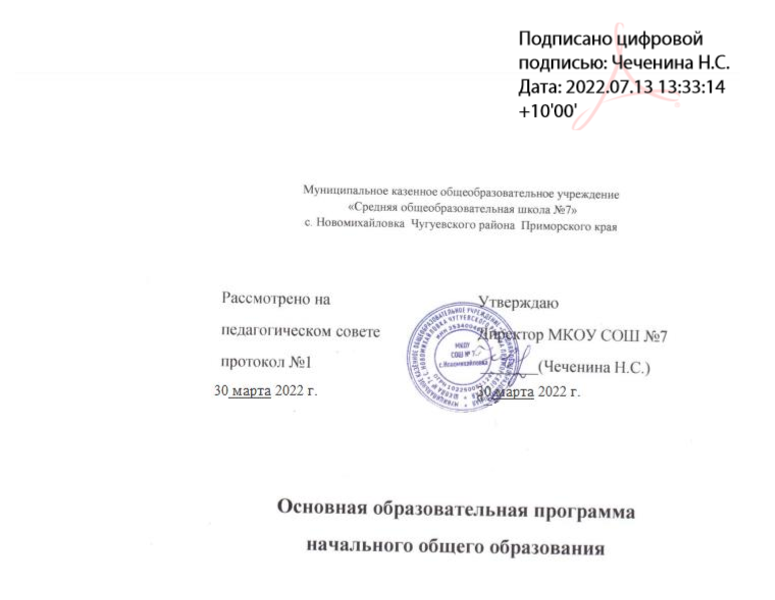 СОДЕРЖАНИЕ ПРОГРАММЫI. ЦЕЛЕВОЙ РАЗДЕЛ1.1	ПОЯСНИТЕЛЬНАЯ ЗАПИСКАОбщие положенияОсновная образовательная программа начального общего образования муниципального казённого общеобразовательного учреждения «Средняя общеобразовательная  школа № 7» с. Новомихайловка Чугуевского района Приморского края, сокращенное наименование МКОУ СОШ № 7 с. Новомихайловка, (далее - Программа) разработана на основе Примерной основной образовательной программы образовательного учреждения. Начальная школа (составитель – Е.С. Савинов) – М.: Просвещение,2011., в соответствии с требованиями федерального государственного образовательного стандарта начального общего образования (далее - Стандарт), утверждённого приказом Министерства образования и науки Российской Федерации от 6 октября 2009 г. № 373 «Об утверждении и введении в действие федерального государственного образовательного стандарта начального общего образования» (в редакции изменений и дополнений от 26 ноября 2010 г., 22 сентября 2011 г., 18 декабря 2012 г., 29 декабря 2014 г.) и с учетом соответствующих примерных основных образовательных программ учебных предметов начального общего образования.Нормативное обеспечение Программы:Всеобщая декларация прав человека;Конвенция о правах ребенка;Конституция РФ;Федеральный закон от 29 декабря 2012 г. № 273- ФЗ «Об образовании в Российской Федерации»;Приказ Министерства образования и науки РФ от 06 октября 2009 г. N 373 "Об утверждении и введении в действие федерального государственного образовательного стандарта начального общего образования" (с действующими изменениями и дополнениями);Приказа Министерства Просвещения Российской Федерации от 20.05.2020 № 254 «Об утверждении федерального перечня учебников, допущенных к использованию при реализации имеющих государственную аккредитацию образовательных программ начального общего, основного общего, среднего общего образования органами, осуществляющими образовательную деятельность» (а редакции действующих изменений); Приказ Министерства Просвещения Российской Федерации от 22.03.2021 г. № 115 «Об утверждении Порядка организации и осуществления образовательной деятельности по основным общеобразовательным программам – образовательным программам начального общего, основного общего и среднего общего образования»; Постановления Главного государственного санитарного врача Российской Федерации от 28 сентября 2020 г. № 28 «Об утверждении санитарных правил СП 2.4.3648-20 "Санитарно-эпидемиологические требования к организациям воспитания и обучения, отдыха и оздоровления детей и молодежи» (с изменениями);Постановления Главного государственного санитарного врача Российской Федерации от 30 июня 2020 г. № 16 «Об утверждении санитарных требований СП 3.1/2.4.3598-20 "Санитарно-эпидемиологические требования к устройству, содержанию и организации работы образовательных организаций и других объектов социальной инфраструктуры для детей и молодежи в условиях распространения новой коронавирусной инфекции (COVID-19)»Стратегия развития воспитания в Российской Федерации на период до 2025 года, утвержденная распоряжением Правительства Российской Федерации от 29 мая 2015 г. № 996-р;Закон Приморского края от 13 августа 2013 г. № 243-КЗ «Об образовании в Приморском крае»;Устав МКОУ СОШ № 7 с. Новомихайловка;иные локальные акты школы.Программа определяет содержание начального уровня образования, особенности организации образовательного процесса, учитывает образовательные потребности, возможности и особенности развития  учащихся младшего школьного возраста как фундамента всего последующего обучения. Программа направлена: на обеспечение равных возможностей получения качественного начального общего образования; на формирование общей культуры обучающихся, на их духовно – нравственное и интеллектуальное развитие, социальное и личностное становление; на обеспечение преемственности основных образовательных программ дошкольного, начального общего и основного общего образования;на создание условий для индивидуального развития всех обучающихся, в особенности тех, кто в наибольшей степени нуждается в специальных условиях обучения, - одаренных детей и детей с ограниченными возможностями здоровья;на формирование критериальной оценки результатов освоения обучающимися Программы, деятельности педагогических работников, на функционирование образовательного учреждения в целом.Программа создана с учетом особенностей и традиций учреждения, а также местности, в которой находится школа. Поэтому основные компоненты программы создают условия и возможность обучающимся для самостоятельной реализации учебной деятельности, обеспечивающей социальную успешность, развитие творческих способностей, саморазвитие и самосовершенствование, сохранение и укрепление здоровья.Срок освоения программы  4 года.Содержание Программы отражает требования ФГОС НОО и содержит три основных раздела: целевой, содержательный и организационный.Целевой раздел определяет общее назначение, цели, задачи и планируемые результаты реализации Программы, конкретизированные в соответствии с требованиями ФГОС НОО и учитывающие региональные, национальные и этнокультурные особенности народов Российской Федерации, а также способы определения достижения этих целей и результатов.Целевой раздел включает: пояснительную записку;планируемые результаты освоения обучающимися основной образовательной программы;систему оценки достижения планируемых результатов Программы.Содержательный раздел определяет общее содержание начального общего образования и включает образовательные программы, ориентированные на достижение личностных, предметных и метапредметных результатов, в том числе:программу формирования универсальных учебных действий у обучающихся; программы отдельных учебных предметов, курсов;программу духовно­нравственного развития, воспитания обучающихся;программу формирования экологической культуры, здорового и безопасного образа жизни;программу коррекционной работы.Организационный раздел устанавливает общие рамки организации образовательной деятельности, а также механизм реализации компонентов основной образовательной программы.Организационный раздел включает:учебный план начального общего образования;план внеурочной деятельности;календарный учебный график;систему условий реализации основной образовательной программы в соответствии с требованиями ФГОС НОО.МКОУ СОШ № 5 с. Шумный, реализующее Программу, в обязательном порядке обеспечивает ознакомление обучающихся и их родителей (законных представителей) как участников образовательных отношений:с уставом, локальными актами и другими документами, регламентирующими осуществление образовательной деятельности учреждения;-	с их правами и обязанностями в части формирования и реализации Программы, установленными законодательством Российской Федерации, Приморского края  и уставом МКОУ СОШ № 5 с. Шумный.Цели и задачи реализации Программы.Целью Программы является обеспечение планируемых результатов по достижению выпускником начальной общеобразовательной школы целевых установок, знаний, умений, навыков и компетенций, определяемых личностными, семейными, общественными, государственными потребностями и возможностями ребёнка младшего школьного возраста, индивидуальными особенностями его развития и состояния здоровья в соответствии с требованиями ФГОС НОО.Достижение поставленной цели при реализации Программы предусматривает решение следующих основных задач:формирование общей культуры, духовно­нравственное, гражданское, социальное, личностное и интеллектуальное развитие, развитие творческих способностей, сохранение и укрепление здоровья;обеспечение планируемых результатов по освоению выпускником целевых установок, приобретению знаний, умений, навыков, компетенций и компетентностей, определяемых личностными, семейными, общественными, государственными потребностями и возможностями обучающегося младшего школьного возраста, индивидуальными особенностями его развития и состояния здоровья;становление и развитие личности в её индивидуальности, самобытности, уникальности и неповторимости;обеспечение преемственности дошкольного общего, начального общего и основного общего образования;достижение планируемых результатов освоения Программы всеми обучающимися, в том числе детьми с ограниченными возможностями здоровья и инвалидов (далее - дети с ОВЗ);обеспечение доступности получения качественного начального общего образования;выявление и развитие способностей обучающихся, в том числе лиц, проявивших выдающиеся способности, через систему клубов, секций, студий и кружков, организацию общественно полезной деятельности;организация интеллектуальных и творческих соревнований, научно­технического творчества и проектно­исследовательской деятельности;участие обучающихся, их родителей (законных представителей), педагогических работников и общественности в проектировании и развитии внутришкольной социальной среды;использование в образовательной деятельности современных образовательных технологий деятельностного типа;предоставление обучающимся возможности для эффективной самостоятельной работы;включение обучающихся в процессы познания и преобразования внешкольной социальной среды своего села и района.Принципы и подходы к формированию Программы.В основе реализации Программы лежит системно-деятельностный подход, который предполагает:воспитание и развитие качеств личности, отвечающих требованиям информационного общества, инновационной экономики, задачам построения российского гражданского общества на основе принципов толерантности, диалога культур и уважения его многонационального, полилингвального, поликультурного и поликонфессионального состава;переход к стратегии социального проектирования и конструирования на основе разработки содержания и технологий образования, определяющих пути и способы достижения социально желаемого уровня (результата) личностного и познавательного развития обучающихся;ориентацию на достижение цели и основного результата образования — развитие личности обучающегося на основе освоения универсальных учебных действий, познания и освоения мира;признание решающей роли содержания образования, способов организации образовательной деятельности и учебного сотрудничества в достижении целей личностного и социального развития обучающихся;учёт индивидуальных возрастных, психологических и физиологических особенностей обучающихся, роли и значения видов деятельности и форм общения при определении образовательно­воспитательных целей и путей их достижения;обеспечение преемственности дошкольного, начального общего, основного общего образования;разнообразие индивидуальных образовательных траекторий и индивидуального развития каждого обучающегося (в том числе лиц, проявивших выдающиеся способности, и детей с ОВЗ), обеспечивающих рост творческого потенциала, познавательных мотивов, обогащение форм учебного сотрудничества и расширение зоны ближайшего развития; гарантированность достижения планируемых результатов освоения Программы, что и создает основу для самостоятельного успешного усвоения обучающимися новых знаний, умений, компетенций, видов и способов деятельности.Программа сформирована с учетом особенностей уровня начального общего образования как фундамента всего последующего обучения. Начальная школа - особый этап в жизни ребенка, связанный:- с изменением при поступлении в школу ведущей деятельности ребенка – с переходом к учебной деятельности (при сохранении значимости игровой), имеющей общественный характер и являющейся социальной по содержанию;- с освоением новой социальной позиции, расширением сферы взаимодействия ребенка с окружающим миром, развитием потребностей в общении, познании, социальном признании и самовыражении;- с принятием и освоением ребенком новой социальной роли ученика, выражающейся в формировании внутренней позиции школьника, определяющей новый образ школьной жизни и перспективы личностного и познавательного развития;- с формированием у школьника основ умения учиться и способности к организации своей деятельности: принимать, сохранять цели и следовать им в учебной деятельности; планировать свою деятельность, осуществлять ее контроль и оценку; взаимодействовать с учителем и сверстниками в учебном процессе;- с изменением при этом самооценки ребенка, которая приобретает черты адекватности и рефлексивности;- с моральным развитием, которое существенным образом связано с характером сотрудничества с взрослыми и сверстниками, общением и межличностными отношениями дружбы, становлением основ гражданской идентичности и мировоззрения.Учтены также особенности, характерные для младшего школьного возраста (от 6,5 до 11 лет): - центральные психологические новообразования, формируемые на данном уровне образования: словесно­логическое мышление, произвольная смысловая память, произвольное внимание, письменная речь, анализ, рефлексия содержания, оснований и способов действий, планирование и умение действовать во внутреннем плане, знаково­символическое мышление, осуществляемое как моделирование существенных связей и отношений объектов; - развитие целенаправленной и мотивированной активности обучающегося, направленной на овладение учебной деятельностью, основой которой выступает формирование устойчивой системы учебно­познавательных и социальных мотивов и личностного смысла учения.При определении стратегических характеристик Программы учтены существующий разброс в темпах и направлениях развития детей, индивидуальные различия в их познавательной деятельности, восприятии, внимании, памяти, мышлении, речи, моторике и т. д., связанные с возрастными, психологическими и физиологическими индивидуальными особенностями детей младшего школьного возраста.Методической основой настоящей Программы начального общего образования является совокупность современных методов и приемов обучения и воспитания, реализуемых в УМК «Школа России». Учебники эффективно дополняют рабочие и творческие тетради, словари, книги для чтения, методические рекомендации для учителей, дидактические материалы, мультимедийные приложения (DVD-видео; DVD-диски со сценариями уроков, реализующих деятельностный метод обучения; CD-диски; презентационные материалы для мультимедийных проекторов; программное обеспечение для интерактивной доски и др.), Интернет-поддержка и другие ресурсы по всем предметным областям учебного плана ФГОС.Программа НОО ориентирована на становление личностных характеристик выпускника начального уровня обучения («портрет выпускника начальной школы»):любящий свой народ, свой край, свою Родину;уважающий и принимающий ценности семьи и общества;любознательный, активно и заинтересованно познающий мир;владеющий основами умения учиться, способный к организации собственной деятельности;готовый самостоятельно действовать и отвечать за свои поступки перед семьей и обществом;доброжелательный, умеющий слушать и слышать собеседника, обосновывать свою позицию, высказывать свое мнение;выполняющий правила здорового и безопасного для себя и окружающих образа жизни.Особенности образовательного учрежденияМуниципальное казенное общеобразовательное учреждение «Средняя общеобразовательная школа № 7», расположено по адресу: 692607, Приморский край, Чугуевский район, с. Новомихайловка, ул. Советская, д. 35.Школа расположена  в шаговой доступности для обучающихся села (до 30 минут ходьбы от самых отдаленных улиц), осуществляется подвоз обучающихся из села Новочугуевки и Хутор Северный. Общая численность школьников, нуждающихся в подвозе составляет . Здание школы со спортивным залом, столовой-актового зала, здания дошкольных групп. Здание введено в эксплуатацию в 2013 году. Оснащено пожарной сигнализацией, системой звукового оповещения, с 2015 года камерами наружного наблюдения. Общая площадь здания школы 3545,6 м2. Проектная мощность школы с дошкольными группами 270 мест, школы 220 мест. За образовательным учреждением закреплена территория площадью 38948 м2, на которой расположены плоскостные спортивные сооружения (футбольное поле, баскетбольная и волейбольная площадки. С 2012 года руководителем образовательного учреждения является Чеченина Наталья Сергеевна. Общая численность персонала общеобразовательной организации составляет 21 , из них педагогических работников – 14 человек (с учетом воспитателя дошкольной группы). В образовательном учреждении 11 классов, численность обучающихся в течение учебного года варьируется. МКОУ СОШ № 7 с. Новомихайловка реализует дошкольное общее, начальное общее, основное общее и среднее общее образование, определяя следующие целевые ориентиры:дошкольное общее образование:формирование у детей дошкольного возраста предпосылок учебной деятельности на этапе завершения ими дошкольного образования;начальное общее образование:формирование системы учебных и познавательных мотивов – умения принимать и реализовывать учебные цели, умение планировать, контролировать и оценивать учебные действия и их результат; формирование основ нравственного поведения, здорового образа жизни и
личностного развития; основное общее образование:  обеспечение личностного самоопределения обучающихся – гражданской позиции, мировоззрения, профессионального выбора; развитие способностей самостоятельного решения проблем в разных видах деятельности; среднее общее образование: обеспечение самореализации и самосовершенствования обучающихся на основе индивидуальных потребностей образования.Целевые ориентиры каждого уровня образования школы определены на основе методологии личностно-ориентированного подхода, соответствующего гуманитарной направленности отечественного образования и демократическим свободам гражданского общества.Программа предусматривает достижение учащимися следующих результатов:личностных: готовность и способность к саморазвитию; сформированность познавательной мотивации; ценностно-смысловые установки, отражающие индивидуально-личностные позиции учащихся; социальные компетентности, личностные качества; сформированность основ гражданской идентичности;метапредметных: освоение учащимися универсальных учебных действий (познавательных, регулятивных и коммуникативных), обеспечивающих овладение ключевыми компетентностями, составляющими основу умения учиться, и межпредметными понятиями;предметных: освоенный опыт специфической для предметной области деятельности, готовность его преобразования и применения; система основополагающих элементов научного знания, лежащая в основе современной научной картины мира.1.2.	Планируемые результаты освоения обучающимися ПрограммыПланируемые результаты освоения основной образовательной программы начального общего образования (далее – планируемые результаты) являются одним из важнейших механизмов реализации требований ФГОС НОО к результатам обучающихся, освоивших основную образовательную программу. Планируемые результаты:- обеспечивают связь между требованиями ФГОС НОО, образовательной деятельностью и системой оценки результатов освоения ООП НОО, уточняя и конкретизируя общее понимание личностных, метапредметных и предметных результатов для каждой учебной программы с учетом ведущих целевых установок их освоения, возрастной специфики обучающихся и требований, предъявляемых системой оценки;- являются содержательной и критериальной основой для разработки программ учебных предметов, курсов, учебно-методической литературы, а также для системы оценки качества освоения обучающимися основной образовательной программы начального общего образования.Планируемые предметные результаты приводятся в двух блоках. Первый блок - «Выпускник научится». В этот блок включена система таких знаний и учебных действий, которая, во-первых, принципиально необходима для успешного обучения в начальной и основной школе и, во-вторых, при наличии специальной целенаправленной работы учителя в принципе может быть освоена подавляющим большинством детей.Достижение планируемых результатов этого блока выносится на итоговую оценку.Успешное выполнение обучающимися заданий базового уровня служит единственным основанием для положительного решения вопроса о возможности перехода на следующий уровень обучения.Второй блок - «Выпускник получит возможность научиться». Планируемые результаты данного блока выделяются курсивом. В этот блок включена система таких знаний и учебных действий, которую могут продемонстрировать обучающиеся, имеющие более высокий уровень мотивации и способностей.Невыполнение обучающимися заданий, с помощью которых ведется оценка достижения планируемых результатов этой группы, не является препятствием для перехода на следующий уровень обучения.В Программе установлены планируемые результаты освоения:- междисциплинарной программы «Формирование универсальных учебных действий», а также ее разделов «Чтение. Работа с текстом» и «Формирование ИКТ-компетентности учащихся»;- программ по всем учебным предметам.1.2.1. Формирование универсальных учебных действий(личностные и метапредметные образовательные результаты)В результате изучения всех без исключения предметов и организации внеурочной деятельности на уровне начального общего образования школа создает условия для достижения выпускниками личностных образовательных результатов и формирования у них регулятивных, познавательных и коммуникативных УУД.Личностные образовательные результатыУ выпускника будут сформированы:- внутренняя позиция школьника на уровне положительного отношения к школе, ориентации на содержательные моменты школьной действительности и принятия образца «хорошего ученика»;- широкая мотивационная основа учебной деятельности, включающая социальные, учебно­познавательные и внешние мотивы;- учебно­познавательный интерес к новому учебному материалу и способам решения новой задачи;- ориентация на понимание причин успеха в учебной деятельности, в том числе на самоанализ и самоконтроль результата, на анализ соответствия результатов требованиям конкретной задачи, на понимание оценок учителей, товарищей, родителей и других людей;- способность к оценке своей учебной деятельности;- основы гражданской идентичности, своей этнической принадлежности в форме осознания «Я» как члена семьи, представителя народа, гражданина России, чувства сопричастности и гордости за свою Родину, народ и историю, осознание ответственности человека за общее благополучие;- ориентация в нравственном содержании и смысле как собственных поступков, так и поступков окружающих людей;- знание основных моральных норм и ориентация на их выполнение;- развитие этических чувств - стыда, вины, совести как регуляторов морального поведения; понимание чувств других людей и сопереживание им;- установка на здоровый образ жизни;- основы экологической культуры: принятие ценности природного мира, готовность следовать в своей деятельности нормам природоохранного, нерасточительного, здоровьесберегающего поведения;- чувство прекрасного и эстетические чувства на основе знакомства с мировой и отечественной художественной культурой.Выпускник получит возможность для формирования:- внутренней позиции обучающегося на уровне положительного отношения к образовательной организации, понимания необходимости учения, выраженного в преобладании учебно-познавательных мотивов и предпочтении социального способа оценки знаний;- выраженной устойчивой учебно-познавательной мотивации учения;- устойчивого учебно-познавательного интереса к новым общим способам решения задач;- адекватного понимания причин успешности/неуспешности учебной деятельности;- положительной адекватной дифференцированной самооценки на основе критерия успешности реализации социальной роли «хорошего ученика»;- компетентности в реализации основ гражданской идентичности в поступках и деятельности;- морального сознания на конвенциональном уровне, способности к решению моральных дилемм на основе учета позиций партнеров в общении, ориентации на их мотивы и чувства, устойчивое следование в поведении моральным нормам и этическим требованиям;- установки на здоровый образ жизни и реализации ее в реальном поведении и поступках;- осознанных устойчивых эстетических предпочтений и ориентации на искусство как значимую сферу человеческой жизни;- эмпатии как осознанного понимания чувств других людей и сопереживания им, выражающихся в поступках, направленных на помощь и обеспечение благополучия.Регулятивные универсальные учебные действияВыпускник научится:- принимать и сохранять учебную задачу;- учитывать выделенные учителем ориентиры действия в новом учебном материале в сотрудничестве с учителем;- планировать свои действия в соответствии с поставленной задачей и условиями ее реализации, в том числе во внутреннем плане;- учитывать установленные правила в планировании и контроле способа решения;- осуществлять итоговый и пошаговый контроль по результату (в случае работы в интерактивной среде пользоваться реакцией среды решения задачи);- оценивать правильность выполнения действия на уровне адекватной ретроспективной оценки соответствия результатов требованиям данной задачи и задачной области;- адекватно воспринимать предложения и оценку учителей, товарищей, родителей и других людей;- различать способ и результат действия;- вносить необходимые коррективы в действие после его завершения на основе его оценки и учета характера сделанных ошибок, использовать предложения и оценки для создания нового, более совершенного результата, использовать запись (фиксацию) в цифровой форме хода и результатов решения задачи, собственной звучащей речи на русском, родном и иностранном языках.Выпускник получит возможность научиться:- в сотрудничестве с учителем ставить новые учебные задачи;- преобразовывать практическую задачу в познавательную;- проявлять познавательную инициативу в учебном сотрудничестве;- самостоятельно учитывать выделенные учителем ориентиры действия в новом учебном материале;- осуществлять констатирующий и предвосхищающий контроль по результату и по способу действия, актуальный контроль на уровне произвольного внимания;- самостоятельно оценивать правильность выполнения действия и вносить необходимые коррективы в исполнение как по ходу его реализации, так и в конце действия.Познавательные универсальные учебные действияВыпускник научится:- осуществлять поиск необходимой информации для выполнения учебных заданий с использованием учебной литературы, энциклопедий, справочников (включая электронные, цифровые), в открытом информационном пространстве, в том числе контролируемом пространстве cети Интернет;- осуществлять запись (фиксацию) выборочной информации об окружающем мире и о себе самом, в том числе с помощью инструментов ИКТ;- использовать знаково-символические средства, в том числе модели (включая виртуальные) и схемы (включая концептуальные) для решения задач;- проявлять познавательную инициативу в учебном сотрудничестве;- строить сообщения в устной и письменной форме;- ориентироваться на разнообразие способов решения задач;- основам смыслового восприятия художественных и познавательных текстов, выделять существенную информацию из сообщений разных видов (в первую очередь текстов);- осуществлять анализ объектов с выделением существенных и несущественных признаков;- осуществлять синтез как составление целого из частей;- проводить сравнение, сериацию и классификацию по заданным критериям;- устанавливать причинно-следственные связи в изучаемом круге явлений;- строить рассуждения в форме связи простых суждений об объекте, его строении, свойствах и связях;- обобщать, т.е. осуществлять генерализацию и выведение общности для целого ряда или класса единичных объектов на основе выделения сущностной связи;- осуществлять подведение под понятие на основе распознавания объектов, выделения существенных признаков и их синтеза;- устанавливать аналогии;- владеть рядом общих приемов решения задач.Выпускник получит возможность научиться:- осуществлять расширенный поиск информации с использованием ресурсов библиотек и Интернета;- записывать, фиксировать информацию об окружающем мире с помощью инструментов ИКТ;- понимать относительность мнений и подходов к решению проблемы;- создавать и преобразовывать модели и схемы для решения задач;- осознанно и произвольно строить сообщения в устной и письменной форме;- осуществлять выбор наиболее эффективных способов решения задач в зависимости от конкретных условий;- осуществлять синтез как составление целого из частей, самостоятельно достраивая и восполняя недостающие компоненты;- осуществлять сравнение, сериацию и классификацию, самостоятельно выбирая основания и критерии для указанных логических операций;- строить логическое рассуждение, включающее установление причинно-следственных связей;- произвольно и осознанно владеть общими приемами решения задач.Коммуникативные универсальные учебные действияВыпускник научится:- адекватно использовать коммуникативные, прежде всего речевые, средства для решения различных коммуникативных задач, строить монологическое высказывание (в том числе сопровождая его аудиовизуальной поддержкой), владеть диалогической формой коммуникации, используя в том числе средства и инструменты ИКТ и дистанционного общения;- допускать возможность существования у людей различных точек зрения, в том числе не совпадающих с его собственной, и ориентироваться на позицию партнера в общении и взаимодействии;- учитывать разные мнения и стремиться к координации различных позиций в сотрудничестве;- формулировать собственное мнение и позицию;- договариваться и приходить к общему решению в совместной деятельности, в том числе в ситуации столкновения интересов;- строить понятные для партнера высказывания, учитывающие, что партнер знает и видит, а что нет;- задавать вопросы;- контролировать действия партнера;- использовать речь для регуляции своего действия;- адекватно использовать речевые средства для решения различных коммуникативных задач, строить монологическое высказывание, владеть диалогической формой речи.Выпускник получит возможность научиться:- учитывать и координировать в сотрудничестве позиции других людей, отличные от собственной;- учитывать разные мнения и интересы и обосновывать собственную позицию;- понимать относительность мнений и подходов к решению проблем;- аргументировать свою позицию и координировать ее с позициями партнеров в сотрудничестве при выработке общего решения в совместной деятельности;- продуктивно содействовать разрешению конфликтов на основе учета интересов и позиций всех участников;- с учетом целей коммуникации достаточно точно, последовательно и полно передавать партнеру необходимую информацию как ориентир для построения действия;- задавать вопросы, необходимые для организации собственной деятельности и сотрудничества с партнером;- осуществлять взаимный контроль и оказывать в сотрудничестве необходимую взаимопомощь;- адекватно использовать речевые средства для эффективного решения разнообразных коммуникативных задач, планирования и регуляции своей деятельности.1.2.1.1. Чтение. Работа с текстом(метапредметные образовательные результаты)В результате изучения всех без исключения учебных предметов и организации внеурочной деятельности на уровне начального общего образования выпускники приобретут первичные навыки работы с содержащейся в текстах информацией в процессе чтения соответствующих возрасту литературных, учебных, научно-познавательных текстов, инструкций. Выпускники научатся осознанно читать тексты с целью удовлетворения познавательного интереса, освоения и использования информации. Выпускники овладеют элементарными навыками чтения информации, представленной в наглядно-символической форме, приобретут опыт работы с текстами, содержащими рисунки, таблицы, диаграммы, схемы.У выпускников будут развиты такие читательские действия, как поиск информации, выделение нужной для решения практической или учебной задачи информации, систематизация, сопоставление, анализ и обобщение имеющихся в тексте идей и информации, их интерпретация и преобразование. Обучающиеся смогут использовать полученную из разного вида текстов информацию для установления несложных причинно-следственных связей и зависимостей, объяснения, обоснования утверждений, а также принятия решений в простых учебных и практических ситуациях.Выпускники получат возможность научиться самостоятельно организовывать поиск информации. Они приобретут первичный опыт критического отношения к получаемой информации, сопоставления ее с информацией из других источников и имеющимся жизненным опытом.Работа с текстом: поиск информации и понимание прочитанногоВыпускник научится:- находить в тексте конкретные сведения, факты, заданные в явном виде;- определять тему и главную мысль текста;- делить тексты на смысловые части, составлять план текста;- вычленять содержащиеся в тексте основные события и устанавливать их последовательность; упорядочивать информацию по заданному основанию;- сравнивать между собой объекты, описанные в тексте, выделяя два-три существенных признака;- понимать информацию, представленную в неявном виде (например, находить в тексте несколько примеров, доказывающих приведенное утверждение; характеризовать явление по его описанию; выделять общий признак группы элементов);- понимать информацию, представленную разными способами: словесно, в виде таблицы, схемы, диаграммы;- понимать текст, опираясь не только на содержащуюся в нем информацию, но и на жанр, структуру, выразительные средства текста;- использовать различные виды чтения: ознакомительное, изучающее, поисковое, выбирать нужный вид чтения в соответствии с целью чтения;- ориентироваться в соответствующих возрасту словарях и справочниках.Выпускник получит возможность научиться:- использовать формальные элементы текста (например, подзаголовки, сноски) для поиска нужной информации;- работать с несколькими источниками информации;- сопоставлять информацию, полученную из нескольких источников.Работа с текстом: преобразование и интерпретация информацииВыпускник научится:- пересказывать текст подробно и сжато, устно и письменно;- соотносить факты с общей идеей текста, устанавливать простые связи, не показанные в тексте напрямую;- формулировать несложные выводы, основываясь на тексте; находить аргументы, подтверждающие вывод;- сопоставлять и обобщать содержащуюся в разных частях текста информацию;- составлять на основании текста небольшое монологическое высказывание, отвечая на поставленный вопрос.Выпускник получит возможность научиться:- делать выписки из прочитанных текстов с учетом цели их дальнейшего использования;- составлять небольшие письменные аннотации к тексту, отзывы о прочитанном.Работа с текстом: оценка информацииВыпускник научится:- высказывать оценочные суждения и свою точку зрения о прочитанном тексте;- оценивать содержание, языковые особенности и структуру текста; определять место и роль иллюстративного ряда в тексте;- на основе имеющихся знаний, жизненного опыта подвергать сомнению достоверность прочитанного, обнаруживать недостоверность получаемых сведений, пробелы в информации и находить пути восполнения этих пробелов;- участвовать в учебном диалоге при обсуждении прочитанного или прослушанного текста.Выпускник получит возможность научиться:- сопоставлять различные точки зрения;- соотносить позицию автора с собственной точкой зрения;- в процессе работы с одним или несколькими источниками выявлять достоверную (противоречивую) информацию.1.2.1.2. Формирование ИКТ-компетентности обучающихся(метапредметные образовательные результаты)В результате изучения всех без исключения предметов и организации внеурочной деятельности на уровне начального общего образования начинается формирование навыков обучающихся, необходимых для жизни и работы в современном высокотехнологичном обществе. Обучающиеся приобретут опыт работы с информационными объектами, в которых объединяются текст, наглядно-графические изображения, цифровые данные, неподвижные и движущиеся изображения, звук, ссылки и базы данных и которые могут передаваться как устно, так и с помощью телекоммуникационных технологий или размещаться в сети Интернет.Обучающиеся познакомятся с различными средствами информационно-коммуникационных технологий (ИКТ), освоят общие безопасные и эргономичные принципы работы с ними; осознают возможности различных средств ИКТ для использования в обучении, развития собственной познавательной деятельности и общей культуры.Они приобретут первичные навыки обработки и поиска информации при помощи средств ИКТ: научатся вводить различные виды информации в компьютер: текст, звук, изображение, цифровые данные; создавать, редактировать, сохранять и передавать медиасообщения.Выпускники научатся оценивать потребность в дополнительной информации для решения учебных задач и самостоятельной познавательной деятельности; определять возможные источники ее получения; критически относиться к информации и к выбору источника информации.Они научатся планировать, проектировать и моделировать процессы в простых учебных и практических ситуациях.В результате использования средств и инструментов ИКТ и ИКТ-ресурсов для решения разнообразных учебно-познавательных и учебно-практических задач, у обучающихся будут формироваться и развиваться необходимые УУД и специальные учебные умения, что заложит основу успешной учебной деятельности при получении основного и среднего общего образования.Знакомство со средствами ИКТ, гигиена работы с компьютеромВыпускник научится:- использовать безопасные для органов зрения, нервной системы, опорно-двигательного аппарата, эргономичные приемы работы с компьютером и другими средствами ИКТ; выполнять компенсирующие физические упражнения (мини-зарядку);- организовывать систему папок для хранения собственной информации в компьютере.Технология ввода информации в компьютер: ввод текста, запись звука, изображения, цифровых данныхВыпускник научится:- вводить информацию в компьютер с использованием различных технических средств (фото- и видеокамеры, микрофона и др.), сохранять полученную информацию;- набирать небольшие тексты на родном языке; набирать короткие тексты на иностранном языке, использовать компьютерный перевод отдельных слов;- рисовать (создавать простые изображения) на графическом планшете;- сканировать рисунки и тексты.Выпускник получит возможность научиться:- использовать программу распознавания сканированного текста на русском языке.Обработка и поиск информацииВыпускник научится:- подбирать подходящий по содержанию и техническому качеству результат видеозаписи и фотографирования, использовать сменные носители (флэш-карты);- описывать по определенному алгоритму объект или процесс наблюдения, записывать аудиовизуальную и числовую информацию о нем, используя инструменты ИКТ;- собирать числовые данные в естественнонаучных наблюдениях и экспериментах, используя цифровые датчики, камеру, микрофон и другие средства ИКТ, а также в ходе опроса людей;- редактировать тексты, последовательности изображений, слайды в соответствии с коммуникативной или учебной задачей, включая редактирование текста, цепочек изображений, видео- и аудиозаписей, фотоизображений;- пользоваться основными функциями стандартного текстового редактора, использовать полуавтоматический орфографический контроль; использовать, добавлять и удалять ссылки в сообщениях разного вида; следовать основным правилам оформления текста;- искать информацию в соответствующих возрасту цифровых словарях и справочниках, базах данных, контролируемом Интернете, системе поиска внутри компьютера; составлять список используемых информационных источников (в том числе с использованием ссылок);- заполнять учебные базы данных.Выпускник получит возможность научиться:- грамотно формулировать запросы при поиске в сети Интернет и базах данных, оценивать, интерпретировать и сохранять найденную информацию; критически относиться к информации и к выбору источника информации.Создание, представление и передача сообщенийВыпускник научится:- создавать текстовые сообщения с использованием средств ИКТ, редактировать, оформлять и сохранять их;- создавать простые сообщения в виде аудио- и видеофрагментов или последовательности слайдов с использованием иллюстраций, видеоизображения, звука, текста;- готовить и проводить презентацию перед небольшой аудиторией: создавать план презентации, выбирать аудиовизуальную поддержку, писать пояснения и тезисы для презентации;- создавать простые схемы, диаграммы, планы и пр.;- создавать простые изображения, пользуясь графическими возможностями компьютера; составлять новое изображение из готовых фрагментов (аппликация);- размещать сообщение в информационной образовательной среде образовательной организации;- пользоваться основными средствами телекоммуникации; участвовать в коллективной коммуникативной деятельности в информационной образовательной среде, фиксировать ход и результаты общения на экране и в файлах.Выпускник получит возможность научиться:- представлять данные;- создавать музыкальные произведения с использованием компьютера и музыкальной клавиатуры, в том числе из готовых музыкальных фрагментов и «музыкальных петель».Планирование деятельности, управление и организацияВыпускник научится:- создавать движущиеся модели и управлять ими в компьютерно-управляемых средах (создание простейших роботов);- определять последовательность выполнения действий, составлять инструкции (простые алгоритмы) в несколько действий, строить программы для компьютерного исполнителя с использованием конструкций последовательного выполнения и повторения;- планировать несложные исследования объектов и процессов внешнего мира.Выпускник получит возможность научиться:- проектировать несложные объекты и процессы реального мира, своей собственной деятельности и деятельности группы;- моделировать объекты и процессы реального мира.1.2.2. Русский язык и литературное чтениеРусский языкВ результате изучения курса русского языка обучающиеся на уровне начального общего образования научатся осознавать язык как основное средство человеческого общения и явление национальной культуры, у них начнет формироваться позитивное эмоционально-ценностное отношение к русскому, стремление к их грамотному использованию, русский язык станет для учеников основой всего процесса обучения, средством развития их мышления, воображения, интеллектуальных и творческих способностей.В процессе изучения обучающиеся получат возможность реализовать в устном и письменном общении (в том числе с использованием средств ИКТ) потребность в творческом самовыражении, научатся использовать язык с целью поиска необходимой информации в различных источниках для выполнения учебных заданий.У выпускников, освоивших Программу, будет сформировано отношение к правильной устной и письменной речи как показателям общей культуры человека. Они получат начальные представления о нормах русского и родного литературного языка (орфоэпических, лексических, грамматических) и правилах речевого этикета, научатся ориентироваться в целях, задачах, средствах и условиях общения, что станет основой выбора адекватных языковых средств для успешного решения коммуникативной задачи при составлении несложных устных монологических высказываний и письменных текстов. У них будут сформированы коммуникативные учебные действия, необходимые для успешного участия в диалоге: ориентация на позицию партнера, учет различных мнений и координация различных позиций в сотрудничестве, стремление к более точному выражению собственного мнения и позиции, умение задавать вопросы.Выпускник на уровне начального общего образования:- научится осознавать безошибочное письмо как одно из проявлений собственного уровня культуры;- сможет применять орфографические правила и правила постановки знаков препинания (в объеме изученного) при записи собственных и предложенных текстов, овладеет умением проверять написанное;- получит первоначальные представления о системе и структуре русского и родного языков: познакомится с разделами изучения языка - фонетикой и графикой, лексикой, словообразованием (морфемикой), морфологией и синтаксисом; в объеме содержания курса научится находить, характеризовать, сравнивать, классифицировать такие языковые единицы, как звук, буква, часть слова, часть речи, член предложения, простое предложение, что послужит основой для дальнейшего формирования общеучебных, логических и познавательных (символико-моделирующих) УУД с языковыми единицами.В результате изучения курса у выпускников, освоивших Программу будет сформирован учебно-познавательный интерес к новому учебному материалу и способам решения новой языковой задачи, что заложит основы успешной учебной деятельности при продолжении изучения курса русского языка на следующем уровне образования.Содержательная линия «Система языка»Раздел «Фонетика и графика»Выпускник научится:- различать звуки и буквы;- характеризовать звуки русского языка: гласные ударные/безударные; согласные твердые/мягкие, парные/непарные твердые и мягкие; согласные звонкие/глухие, парные/непарные звонкие и глухие;- пользоваться русским алфавитом на основе знания последовательности букв в нем для упорядочивания слов и поиска необходимой информации в различных словарях и справочниках.Выпускник получит возможность научиться:- осуществлять (проводить) фонетический (звуковой) и фонетико-графический (звукобуквенный) анализ слов.Раздел «Орфоэпия»Выпускник получит возможность научиться:- соблюдать нормы русского литературного языка в собственной речи и оценивать соблюдение этих норм в речи собеседников (в объеме представленного в учебнике материала);- находить при сомнении в правильности постановки ударения или произношения слова ответ самостоятельно (по словарю учебника) либо обращаться за помощью к учителю, родителям и др.Раздел «Состав слова (морфемика)»Выпускник научится:- различать изменяемые и неизменяемые слова;- различать родственные (однокоренные) слова и формы слова;- находить в словах окончание, корень, приставку, суффикс.Выпускник получит возможность научиться:- выполнять морфемный анализ слова в соответствии с предложенным учебником алгоритмом, оценивать правильность его выполнения;- использовать результаты выполненного морфемного анализа для решения орфографических и/или речевых задач.Раздел «Лексика»Выпускник научится:- выявлять слова, значение которых требует уточнения;- определять значение слова по тексту или уточнять с помощью толкового словаря;- подбирать синонимы для устранения повторов в тексте.Выпускник получит возможность научиться:- подбирать антонимы для точной характеристики предметов при их сравнении;- различать употребление в тексте слов в прямом и переносном значении (простые случаи);- оценивать уместность использования слов в тексте;- выбирать слова из ряда предложенных для успешного решения коммуникативной задачи.Раздел «Морфология»Выпускник научится:- распознавать грамматические признаки слов;- с учетом совокупности выявленных признаков (что называет, на какие вопросы отвечает, как изменяется) относить слова к определенной группе основных частей речи (имена существительные, имена прилагательные, глаголы).Выпускник получит возможность научиться:- проводить морфологический разбор имен существительных, имен прилагательных, глаголов по предложенному в учебнике алгоритму; оценивать правильность проведения морфологического разбора;- находить в тексте такие части речи, как личные местоимения и наречия, предлоги вместе с существительными и личными местоимениями, к которым они относятся, союзы и, а, но, частицу не при глаголах.Раздел «Синтаксис»Выпускник научится:- различать предложение, словосочетание, слово;- устанавливать при помощи смысловых вопросов связь между словами в словосочетании и предложении;- классифицировать предложения по цели высказывания, находить повествовательные/побудительные/вопросительные предложения;- определять восклицательную/невосклицательную интонацию предложения;- находить главные и второстепенные (без деления на виды) члены предложения;- выделять предложения с однородными членами.Выпускник получит возможность научиться:- различать второстепенные члены предложения - определения, дополнения, обстоятельства;- выполнять в соответствии с предложенным в учебнике алгоритмом разбор простого предложения (по членам предложения, синтаксический), оценивать правильность разбора;- различать простые и сложные предложения.Содержательная линия «Орфография и пунктуация»Выпускник научится:- применять правила правописания (в объеме содержания курса);- определять (уточнять) написание слова по орфографическому словарю;- безошибочно списывать текст объемом 80-90 слов;- писать под диктовку тексты объемом 75-80 слов в соответствии с изученными правилами правописания;- проверять собственный и предложенный текст, находить и исправлять орфографические и пунктуационные ошибки.Выпускник получит возможность научиться:- осознавать место возможного возникновения орфографической ошибки;- подбирать примеры с определенной орфограммой;- при составлении собственных текстов перефразировать записываемое, чтобы избежать орфографических и пунктуационных ошибок;- при работе над ошибками осознавать причины появления ошибки и определять способы действий, помогающих предотвратить ее в последующих письменных работах.Содержательная линия «Развитие речи»Выпускник научится:- оценивать правильность (уместность) выбора языковых и неязыковых средств устного общения на уроке, в школе, в быту, со знакомыми и незнакомыми, с людьми разного возраста;- соблюдать в повседневной жизни нормы речевого этикета и правила устного общения (умение слышать, точно реагировать на реплики, поддерживать разговор);- выражать собственное мнение, аргументировать его с учетом ситуации общения;- самостоятельно озаглавливать текст;- составлять план текста;- сочинять письма, поздравительные открытки, записки и другие небольшие тексты для конкретных ситуаций общения.Выпускник получит возможность научиться:- создавать тексты по предложенному заголовку;- подробно или выборочно пересказывать текст;- пересказывать текст от другого лица;- составлять устный рассказ на определенную тему с использованием разных типов речи: описание, повествование, рассуждение;- анализировать и корректировать тексты с нарушенным порядком предложений, находить в тексте смысловые пропуски;- корректировать тексты, в которых допущены нарушения культуры речи;- анализировать последовательность собственных действий при работе над изложениями и сочинениями и соотносить их с разработанным алгоритмом; оценивать правильность выполнения учебной задачи: соотносить собственный текст с исходным (для изложений) и с назначением, задачами, условиями общения (для самостоятельно создаваемых текстов);- соблюдать нормы речевого взаимодействия при интерактивном общении (sms-сообщения, электронная почта, Интернет и другие виды и способы связи).Литературное чтениеВыпускники начальной школы осознáют значимость чтения для своего дальнейшего развития и успешного обучения по другим предметам на основе осознания и развития дошкольного и внешкольного опыта, связанного с художественной литературой. У обучающихся будет формироваться потребность в систематическом чтении как средстве познания мира и самого себя. Младшие школьники будут с интересом читать художественные, научно-популярные и учебные тексты, которые помогут им сформировать собственную позицию в жизни, расширят кругозор.Учащиеся получат возможность познакомиться с культурно-историческим наследием России и общечеловеческими ценностями для развития этических чувств и эмоционально-нравственной отзывчивости.Младшие школьники будут учиться полноценно воспринимать художественную литературу, воспроизводить в воображении словесные художественные образы, эмоционально отзываться на прочитанное, высказывать свою точку зрения и уважать мнение собеседника. Они получат возможность воспринимать художественное произведение как особый вид искусства, соотносить его с другими видами искусства как источниками формирования эстетических потребностей и чувств, познакомятся с некоторыми коммуникативными и эстетическими возможностями родного языка, используемыми в художественных произведениях, научатся соотносить собственный жизненный опыт с художественными впечатлениями.К концу обучения в начальной школе дети будут готовы к дальнейшему обучению и систематическому изучению литературы при получении основного общего образования, будет достигнут необходимый уровень читательской компетентности, речевого развития, сформированы УУД, отражающие учебную самостоятельность и познавательные интересы, основы элементарной оценочной деятельности.Выпускники овладеют техникой чтения (правильным плавным чтением, приближающимся к темпу нормальной речи), приемами понимания прочитанного и прослушанного произведения, элементарными приемами анализа, интерпретации и преобразования художественных, научно-популярных и учебных текстов. Они научатся самостоятельно выбирать интересующую литературу, пользоваться словарями и справочниками, осознают себя как грамотного читателя, способного к творческой деятельности.Школьники научатся вести диалог в различных коммуникативных ситуациях, соблюдая правила речевого этикета, участвовать в обсуждении прослушанного (прочитанного) произведения. Они будут составлять несложные монологические высказывания о произведении (героях, событиях); устно передавать содержание текста по плану; составлять небольшие тексты повествовательного характера с элементами рассуждения и описания. Выпускники научатся декламировать (читать наизусть) стихотворные произведения. Они получат возможность научиться выступать перед знакомой аудиторией (сверстников, родителей, педагогов) с небольшими сообщениями, используя иллюстративный ряд (плакаты, презентацию).Выпускники начальной школы приобретут первичные умения работы с учебной и научно-популярной литературой, будут находить и использовать информацию для практической работы.Выпускники овладеют основами коммуникативной деятельности, на практическом уровне осознают значимость работы в группе и освоят правила групповой работы.Виды речевой и читательской деятельностиВыпускник научится:- осознавать значимость чтения для дальнейшего обучения, саморазвития; воспринимать чтение как источник эстетического, нравственного, познавательного опыта; понимать цель чтения: удовлетворение читательского интереса и приобретение опыта чтения, поиск фактов и суждений, аргументации, иной информации;- прогнозировать содержание текста художественного произведения по заголовку, автору, жанру и осознавать цель чтения;- читать со скоростью, позволяющей понимать смысл прочитанного;- различать на практическом уровне виды текстов (художественный, учебный, справочный), опираясь на особенности каждого вида текста;- читать (вслух) выразительно доступные для данного возраста прозаические произведения и декламировать стихотворные произведения после предварительной подготовки;- использовать различные виды чтения: изучающее, выборочное ознакомительное, выборочное поисковое, выборочное просмотровое в соответствии с целью чтения (для всех видов текстов);- ориентироваться в содержании художественного, учебного и научно-популярного текста, понимать его смысл (при чтении вслух и про себя, при прослушивании): для художественных текстов: определять главную мысль и героев произведения; воспроизводить в воображении словесные художественные образы и картины жизни, изображенные автором; этически оценивать поступки персонажей, формировать свое отношение к героям произведения; определять основные события и устанавливать их последовательность; озаглавливать текст, передавая в заголовке главную мысль текста; находить в тексте требуемую информацию (конкретные сведения, факты, описания), заданную в явном виде; задавать вопросы по содержанию произведения и отвечать на них, подтверждая ответ примерами из текста; объяснять значение слова с опорой на контекст, с использованием словарей и другой справочной литературы;для научно-популярных текстов: определять основное содержание текста; озаглавливать текст, в краткой форме отражая в названии основное содержание текста; находить в тексте требуемую информацию (конкретные сведения, факты, описания явлений, процессов), заданную в явном виде; задавать вопросы по содержанию текста и отвечать на них, подтверждая ответ примерами из текста; объяснять значение слова с опорой на контекст, с использованием словарей и другой справочной литературы;- использовать простейшие приемы анализа различных видов текстов:для художественных текстов: устанавливать взаимосвязь между событиями, фактами, поступками (мотивы, последствия), мыслями, чувствами героев, опираясь на содержание текста; для научно-популярных текстов: устанавливать взаимосвязь между отдельными фактами, событиями, явлениями, описаниями, процессами и между отдельными частями текста, опираясь на его содержание;- использовать различные формы интерпретации содержания текстов:для художественных текстов: формулировать простые выводы, основываясь на содержании текста; составлять характеристику персонажа; интерпретировать текст, опираясь на некоторые его жанровые, структурные, языковые особенности; устанавливать связи, отношения, не высказанные в тексте напрямую, например, соотносить ситуацию и поступки героев, объяснять (пояснять) поступки героев, опираясь на содержание текста; для научно-популярных текстов: формулировать простые выводы, основываясь на тексте; устанавливать связи, отношения, не высказанные в тексте напрямую, например, объяснять явления природы, пояснять описываемые события, соотнося их с содержанием текста;- ориентироваться в нравственном содержании прочитанного, самостоятельно делать выводы, соотносить поступки героев с нравственными нормами (только для художественных текстов);- различать на практическом уровне виды текстов (художественный и научно-популярный), опираясь на особенности каждого вида текста (для всех видов текстов);- передавать содержание прочитанного или прослушанного с учетом специфики текста в виде пересказа (полного или краткого) (для всех видов текстов);- участвовать в обсуждении прослушанного/прочитанного текста (задавать вопросы, высказывать и обосновывать собственное мнение, соблюдая правила речевого этикета и правила работы в группе), опираясь на текст или собственный опыт (для всех видов текстов).Выпускник получит возможность научиться:- осмысливать эстетические и нравственные ценности художественного текста и высказывать суждение;- осмысливать эстетические и нравственные ценности художественного текста и высказывать собственное суждение;- высказывать собственное суждение о прочитанном (прослушанном) произведении, доказывать и подтверждать его фактами со ссылками на текст;- устанавливать ассоциации с жизненным опытом, с впечатлениями от восприятия других видов искусства; - составлять по аналогии устные рассказы (повествование, рассуждение, описание).Круг детского чтенияВыпускник научится:- осуществлять выбор книги в библиотеке (или в контролируемом Интернете) по заданной тематике или по собственному желанию;- вести список прочитанных книг с целью использования его в учебной и внеучебной деятельности, в том числе для планирования своего круга чтения;- составлять аннотацию и краткий отзыв на прочитанное произведение по заданному образцу.Выпускник получит возможность научиться:- работать с тематическим каталогом;- работать с детской периодикой;- самостоятельно писать отзыв о прочитанной книге (в свободной форме).Литературоведческая пропедевтикаВыпускник научится:- распознавать некоторые отличительные особенности художественных произведений (на примерах художественных образов и средств художественной выразительности);- отличать на практическом уровне прозаический текст
от стихотворного, приводить примеры прозаических и стихотворных текстов;- различать художественные произведения разных жанров (рассказ, басня, сказка, загадка, пословица), приводить примеры этих произведений;- находить средства художественной выразительности (метафора, олицетворение, эпитет).Выпускник получит возможность научиться:- воспринимать художественную литературу как вид искусства, приводить примеры проявления художественного вымысла в произведениях;- сравнивать, сопоставлять, делать элементарный анализ различных текстов, используя ряд литературоведческих понятий (фольклорная и авторская литература, структура текста, герой, автор) и средств художественной выразительности (иносказание, метафора, олицетворение, сравнение, эпитет);- определять позиции героев художественного текста, позицию автора художественного текста.Творческая деятельностьВыпускник научится:- создавать по аналогии собственный текст в жанре сказки и загадки;- восстанавливать текст, дополняя его начало или окончание или пополняя его событиями;- составлять устный рассказ по репродукциям картин художников и/или на основе личного опыта;- составлять устный рассказ на основе прочитанных произведений с учетом коммуникативной задачи (для разных адресатов).Выпускник получит возможность научиться:- вести рассказ (или повествование) на основе сюжета известного литературного произведения, дополняя и/или изменяя его содержание, например, рассказывать известное литературное произведение от имени одного из действующих лиц или неодушевленного предмета;- писать сочинения по поводу прочитанного в виде читательских аннотации или отзыва;- создавать серии иллюстраций с короткими текстами по содержанию прочитанного (прослушанного) произведения;- создавать проекты в виде книжек-самоделок, презентаций с аудиовизуальной поддержкой и пояснениями;- работать в группе, создавая сценарии и инсценируя прочитанное (прослушанное, созданное самостоятельно) художественное произведение, в том числе и в виде мультимедийного продукта (мультфильма).1.2.2. Родной язык и литературное чтение на родном языкеРодной язык:1) воспитание ценностного отношения к родному языку как хранителю культуры, включение в культурно-языковое поле своего народа, формирование первоначальных представлений о единстве и многообразии языкового и культурного пространства России, о языке как основе национального самосознания;2) обогащение активного и потенциального словарного запаса, развитие у обучающихся культуры владения родным языком в соответствии с нормами устной и письменной речи, правилами речевого этикета;3) формирование первоначальных научных знаний о родном языке как системе и как развивающемся явлении, о его уровнях и единицах, о закономерностях его функционирования, освоение основных единиц и грамматических категорий родного языка, формирование позитивного отношения к правильной устной и письменной родной речи как показателям общей культуры и гражданской позиции человека;4) овладение первоначальными умениями ориентироваться в целях, задачах, средствах и условиях общения, формирование базовых навыков выбора адекватных языковых средств для успешного решения коммуникативных задач;5) овладение учебными действиями с языковыми единицами и умение использовать знания для решения познавательных, практических и коммуникативных задач.Литературное чтение на родном языке:1) понимание родной литературы как одной из основных национально-культурных ценностей народа, как особого способа познания жизни, как явления национальной и мировой культуры, средства сохранения и передачи нравственных ценностей и традиций;2) осознание значимости чтения на родном языке для личного развития; формирование представлений о мире, национальной истории и культуре, первоначальных этических представлений, понятий о добре и зле, нравственности; формирование потребности в систематическом чтении на родном языке как средстве познания себя и мира; обеспечение культурной самоидентификации;3) использование разных видов чтения (ознакомительное, изучающее, выборочное, поисковое); умение осознанно воспринимать и оценивать содержание и специфику различных текстов, участвовать в их обсуждении, давать и обосновывать нравственную оценку поступков героев;4) достижение необходимого для продолжения образования уровня читательской компетентности, общего речевого развития, то есть овладение техникой чтения вслух и про себя, элементарными приемами интерпретации, анализа и преобразования художественных, научно-популярных и учебных текстов с использованием элементарных литературоведческих понятий;5) осознание коммуникативно-эстетических возможностей родного языка на основе изучения выдающихся произведений культуры своего народа, умение самостоятельно выбирать интересующую литературу; пользоваться справочными источниками для понимания и получения дополнительной информации.1.2.4. Иностранный язык (английский) В результате изучения иностранного языка на уровне начального общего образования у обучающихся будут сформированы первоначальные представления о роли и значимости иностранного языка в жизни современного человека и поликультурного мира. Обучающиеся приобретут начальный опыт использования иностранного языка как средства межкультурного общения, как нового инструмента познания мира и культуры других народов, осознают личностный смысл овладения иностранным языком.Знакомство с детским пластом культуры страны (стран) изучаемого языка не только заложит основы уважительного отношения к чужой (иной) культуре, но и будет способствовать более глубокому осознанию обучающимися особенностей культуры своего народа. Начальное общее иноязычное образование позволит сформировать у обучающихся способность в элементарной форме представлять на иностранном языке родную культуру в письменной и устной формах общения с зарубежными сверстниками, в том числе с использованием средств телекоммуникации.Совместное изучение языков и культур, общепринятых человеческих и базовых национальных ценностей заложит основу для формирования гражданской идентичности, чувства патриотизма и гордости за свой народ, свой край, свою страну, поможет лучше осознать свою этническую и национальную принадлежность.Процесс овладения иностранным языком на уровне начального общего образования внесет свой вклад в формирование активной жизненной позиции обучающихся. Знакомство на уроках иностранного языка с доступными образцами зарубежного фольклора, выражение своего отношения к литературным героям, участие в ролевых играх будут способствовать становлению обучающихся как членов гражданского общества.В результате изучения иностранного языка на уровне начального общего образования у обучающихся:- сформируется элементарная иноязычная коммуникативная компетенция, т.е. способность и готовность общаться с носителями изучаемого иностранного языка в устной (говорение и аудирование) и письменной (чтение и письмо) формах общения с учетом речевых возможностей и потребностей младшего школьника; расширится лингвистический кругозор; будет получено общее представление о строе изучаемого языка и его некоторых отличиях от родного языка;- будут заложены основы коммуникативной культуры, т.е. способность ставить и решать посильные коммуникативные задачи, адекватно использовать имеющиеся речевые и неречевые средства общения, соблюдать речевой этикет, быть вежливыми и доброжелательными речевыми партнерами;- сформируются положительная мотивация и устойчивый учебно-познавательный интерес к предмету «Иностранный язык», а также необходимые универсальные учебные действия и специальные учебные умения, что заложит основу успешной учебной деятельности по овладению иностранным языком на следующем уровне образования.Коммуникативные уменияГоворениеВыпускник научится:- участвовать в элементарных диалогах (этикетном, диалоге-расспросе, диалоге-побуждении), соблюдая нормы речевого этикета, принятые в англоязычных странах;- составлять небольшое описание предмета, картинки, персонажа;- рассказывать о себе, своей семье, друге.Выпускник получит возможность научиться:- воспроизводить наизусть небольшие произведения детского фольклора;- составлять краткую характеристику персонажа;- кратко излагать содержание прочитанного текста.АудированиеВыпускник научится:- понимать на слух речь учителя и одноклассников при непосредственном общении и вербально/невербально реагировать на услышанное;- воспринимать на слух аудиозаписи и понимать основное содержание небольших сообщений, рассказов, сказок, построенных в основном на знакомом языковом материале.Выпускник получит возможность научиться:- воспринимать на слух аудиотекст и полностью понимать содержащуюся в нем информацию;- использовать контекстуальную или языковую догадку при восприятии на слух текстов, содержащих некоторые незнакомые слова.ЧтениеВыпускник научится:- соотносить графический образ английского слова с его звуковым образом;- читать вслух небольшой текст, построенный на изученном языковом материале, соблюдая правила произношения и соответствующую интонацию;- читать про себя и понимать содержание небольшого текста, построенного в основном на изученном языковом материале;- читать про себя и находить необходимую информацию.Выпускник получит возможность научиться:- догадываться о значении незнакомых слов по контексту;- не обращать внимания на незнакомые слова, не мешающие понимать основное содержание текста.ПисьмоВыпускник научится:- выписывать из текста слова, словосочетания и предложения;- писать поздравительную открытку к Новому году, Рождеству, дню рождения (с опорой на образец);- писать по образцу краткое письмо зарубежному другу (с опорой на образец).Выпускник получит возможность научиться:- в письменной форме кратко отвечать на вопросы к тексту;- составлять рассказ в письменной форме по плану/ключевым словам;- заполнять простую анкету;- правильно оформлять конверт, сервисные поля в системе электронной почты (адрес, тема сообщения).Языковые средства и навыки оперирования имиГрафика, каллиграфия, орфографияВыпускник научится:- воспроизводить графически и каллиграфически корректно все буквы английского алфавита (полупечатное написание букв, буквосочетаний, слов);- пользоваться английским алфавитом, знать последовательность букв в нем;- списывать текст;- восстанавливать слово в соответствии с решаемой учебной задачей;- отличать буквы от знаков транскрипции.Выпускник получит возможность научиться:- сравнивать и анализировать буквосочетания английского языка и их транскрипцию;- группировать слова в соответствии с изученными правилами чтения;- уточнять написание слова по словарю;- использовать экранный перевод отдельных слов (с русского языка на иностранный язык и обратно).Фонетическая сторона речиВыпускник научится:- различать на слух и адекватно произносить все звуки английского языка, соблюдая нормы произношения звуков;- соблюдать правильное ударение в изолированном слове, фразе;- различать коммуникативные типы предложений по интонации;- корректно произносить предложения с точки зрения их ритмико-интонационных особенностей.Выпускник получит возможность научиться:- распознавать связующее r в речи и уметь его использовать;- соблюдать интонацию перечисления;- соблюдать правило отсутствия ударения на служебных словах (артиклях, союзах, предлогах);- читать изучаемые слова по транскрипции.Лексическая сторона речиВыпускник научится:- узнавать в письменном и устном тексте изученные лексические единицы, в том числе словосочетания, в пределах тематики на уровне начального общего образования;- употреблять в процессе общения активную лексику в соответствии с коммуникативной задачей;- восстанавливать текст в соответствии с решаемой учебной задачей.Выпускник получит возможность научиться:- узнавать простые словообразовательные элементы;- опираться на языковую догадку в процессе чтения и аудирования (интернациональные и сложные слова).Грамматическая сторона речиВыпускник научится:- распознавать и употреблять в речи основные коммуникативные типы предложений;- распознавать в тексте и употреблять в речи изученные части речи: существительные с определенным/неопределенным/нулевым артиклем, существительные в единственном и множественном числе; глагол-связку to be; глаголы в Present, Past, FutureSimple; модальные глаголы can, may, must; личные, притяжательные и указательные местоимения; прилагательные в положительной, сравнительной и превосходной степени; количественные (до 100) и порядковые (до 30) числительные; наиболее употребительные предлоги для выражения временных и пространственных отношений.Выпускник получит возможность научиться:- узнавать сложносочиненные предложения с союзами and и but;- использовать в речи безличные предложения (It’s cold. It’s 5 o’clock. It’s interesting), предложения с конструкцией there is/there are;- оперировать в речи неопределенными местоимениями some, any (некоторые случаи употребления: Can I have some tea? Is there any milk in the fridge? – No, there isn’t any);Оперировать в речи наречиями времени (yesterday, tomorrow, never, usually, often, sometimes); наречиями степени (much, little, very);- распознавать в тексте и дифференцировать слова по определенным признакам (существительные, прилагательные, модальные/смысловые глаголы).1.2.5. Математика и информатикаВ результате изучения курса математики обучающиеся на уровне начального общего образования:- научатся использовать начальные математические знания для описания окружающих предметов, процессов, явлений, оценки количественных и пространственных отношений;- овладеют основами логического и алгоритмического мышления, пространственного воображения и математической речи, приобретут необходимые вычислительные навыки;- научатся применять математические знания и представления для решения учебных задач, приобретут начальный опыт применения математических знаний в повседневных ситуациях;- получат представление о числе как результате счета и измерения, о десятичном принципе записи чисел; научатся выполнять устно и письменно арифметические действия с числами; находить неизвестный компонент арифметического действия; составлять числовое выражение и находить его значение; накопят опыт решения текстовых задач;- познакомятся с простейшими геометрическими формами, научатся распознавать, называть и изображать геометрические фигуры, овладеют способами измерения длин и площадей;- приобретут в ходе работы с таблицами и диаграммами важные для практико-ориентированной математической деятельности умения, связанные с представлением, анализом и интерпретацией данных; смогут научиться извлекать необходимые данные из таблиц и диаграмм, заполнять готовые формы, объяснять, сравнивать и обобщать информацию, делать выводы и прогнозы.Числа и величиныВыпускник научится:- читать, записывать, сравнивать, упорядочивать числа от нуля до миллиона;- устанавливать закономерность - правило, по которому составлена числовая последовательность, и составлять последовательность по заданному или самостоятельно выбранному правилу (увеличение/уменьшение числа на несколько единиц, увеличение/уменьшение числа в несколько раз);- группировать числа по заданному или самостоятельно установленному признаку;- получать, называть и сравнивать доли;- читать, записывать и сравнивать величины (массу, время, длину, площадь, объем, скорость), используя основные единицы измерения величин и соотношения между ними (килограмм – грамм; час – минута, минута – секунда; километр – метр, метр – дециметр, дециметр – сантиметр, метр – сантиметр, сантиметр – миллиметр).Выпускник получит возможность научиться:- классифицировать числа по одному или нескольким основаниям, объяснять свои действия;- выбирать единицу для измерения данной величины (длины, массы, площади, объема, времени), объяснять свои действия.Арифметические действияВыпускник научится:- выполнять письменно действия с многозначными числами (сложение и вычитание, умножение и деление на однозначное, двузначное числа) с использованием таблиц сложения и умножения чисел, алгоритмов письменных арифметических действий (в том числе деления с остатком);- выполнять устно сложение, вычитание, умножение и деление однозначных, двузначных и трехзначных чисел (в том числе с нулем и числом 1);- выделять неизвестный компонент арифметического действия и находить его значение;- вычислять значение числового выражения (содержащего 2–3 арифметических действия, со скобками и без скобок).Выпускник получит возможность научиться:- выполнять действия с величинами;- использовать свойства арифметических действий для удобства вычислений;- проводить проверку правильности вычислений (с помощью обратного действия, прикидки и оценки результата действия и др.).Работа с текстовыми задачамиВыпускник научится:- анализировать задачу, устанавливать зависимость между величинами, взаимосвязь между условием и вопросом задачи, определять количество и порядок действий для решения задачи, выбирать и объяснять выбор действий;- решать учебные задачи и задачи, связанные с повседневной жизнью, арифметическим способом (в 1–2 действия);- оценивать правильность хода решения и реальность ответа на вопрос задачи.Выпускник получит возможность научиться:- решать задачи на нахождение доли величины и величины по значению ее доли (половина, треть, четверть, пятая, десятая часть);- решать задачи в 3-4 действия;- находить разные способы решения задачи.Пространственные отношения.Геометрические фигурыВыпускник научится:- описывать взаимное расположение предметов в пространстве и на плоскости;- распознавать, называть, изображать геометрические фигуры (точка, отрезок, ломаная, прямой угол, многоугольник, треугольник, прямоугольник, квадрат, окружность, круг);- выполнять построение геометрических фигур с заданными измерениями (отрезок, квадрат, прямоугольник) с помощью линейки, угольника;- использовать свойства прямоугольника и квадрата для решения задач;- распознавать и называть геометрические тела (куб, шар);- соотносить реальные объекты с моделями геометрических фигур.Выпускник получит возможность научиться:- распознавать, различать и называть геометрические тела: параллелепипед, пирамиду, цилиндр, конус.Геометрические величиныВыпускник научится:- измерять длину отрезка;- вычислять периметр треугольника, прямоугольника и квадрата, площадь прямоугольника и квадрата;- оценивать размеры геометрических объектов, расстояния приближенно (на глаз).Выпускник получит возможность научиться:- вычислять периметр многоугольника, площадь фигуры, составленной из прямоугольников.Работа с информациейВыпускник научится:- устанавливать истинность (верно, неверно) утверждений о числах, величинах, геометрических фигурах;- читать несложные готовые таблицы;- заполнять несложные готовые таблицы;- читать несложные готовые столбчатые диаграммы.Выпускник получит возможность научиться:- читать несложные готовые круговые диаграммы;- достраивать несложную готовую столбчатую диаграмму;- сравнивать и обобщать информацию, представленную в строках и столбцах несложных таблиц и диаграмм;- понимать простейшие выражения, содержащие логические связки и слова («и», «если то», «верно/неверно, что», «каждый», «все», «некоторые», «не»);- составлять, записывать и выполнять инструкцию (простой алгоритм), план поиска информации;- распознавать одну и ту же информацию, представленную в разной форме (таблицы и диаграммы);- планировать несложные исследования, собирать и представлять полученную информацию с помощью таблиц и диаграмм;- интерпретировать информацию, полученную при проведении несложных исследований (объяснять, сравнивать и обобщать данные, делать выводы и прогнозы).1.2.6. Окружающий мирВ результате изучения курса «Окружающий мир» обучающиеся на уровне начального общего образования:- получат возможность расширить, систематизировать и углубить исходные представления о природных и социальных объектах и явлениях как компонентах единого мира, овладеть основами практико-ориентированных знаний о природе, человеке и обществе, приобрести целостный взгляд на мир в его органичном единстве и разнообразии природы, народов, культур и религий;- обретут чувство гордости за свою Родину, российский народ и его историю, осознают свою этническую и национальную принадлежность в контексте ценностей многонационального российского общества, а также гуманистических и демократических ценностных ориентаций, способствующих формированию российской гражданской идентичности;- приобретут опыт эмоционально окрашенного, личностного отношения к миру природы и культуры; ознакомятся с началами естественных и социально-гуманитарных наук в их единстве и взаимосвязях, что даст учащимся ключ (метод) к осмыслению личного опыта, позволит сделать восприятие явлений окружающего мира более понятными, знакомыми и предсказуемыми, определить свое место в ближайшем окружении;- получат возможность осознать свое место в мире на основе единства рационально-научного познания и эмоционально-ценностного осмысления личного опыта общения с людьми, обществом и природой, что станет основой уважительного отношения к иному мнению, истории и культуре других народов;- познакомятся с некоторыми способами изучения природы и общества, начнут осваивать умения проводить наблюдения в природе, ставить опыты, научатся видеть и понимать некоторые причинно-следственные связи в окружающем мире и неизбежность его изменения под воздействием человека, в том числе на многообразном материале природы и культуры родного края, что поможет им овладеть начальными навыками адаптации в динамично изменяющемся и развивающемся мире;- получат возможность приобрести базовые умения работы со средствами ИКТ, поиска информации в электронных источниках и контролируемом Интернете, научатся создавать сообщения в виде текстов, аудио- и видеофрагментов, готовить и проводить небольшие презентации в поддержку собственных сообщений;- примут и освоят социальную роль обучающегося, для которой характерно развитие мотивов учебной деятельности и формирование личностного смысла учения, самостоятельности и личной ответственности за свои поступки, в том числе в информационной деятельности, на основе представлений о нравственных нормах, социальной справедливости и свободе.В результате изучения курса выпускники заложат фундамент своей экологической и культурологической грамотности, получат возможность научиться соблюдать правила поведения в мире природы и людей, правила здорового образа жизни, освоят элементарные нормы адекватного природо- и культуросообразного поведения в окружающей природной и социальной среде.Человек и природаВыпускник научится:- узнавать изученные объекты и явления живой и неживой природы;- описывать на основе предложенного плана изученные объекты и явления живой и неживой природы, выделять их существенные признаки;- сравнивать объекты живой и неживой природы на основе внешних признаков или известных характерных свойств и проводить простейшую классификацию изученных объектов природы;- проводить несложные наблюдения в окружающей среде и ставить опыты, используя простейшее лабораторное оборудование и измерительные приборы; следовать инструкциям и правилам техники безопасности при проведении наблюдений и опытов;- использовать естественнонаучные тексты (на бумажных и электронных носителях, в том числе в контролируемом Интернете) с целью поиска информации, ответов на вопросы, объяснений, создания собственных устных или письменных высказываний;- использовать различные справочные издания (словарь по естествознанию, определитель растений и животных на основе иллюстраций, атлас карт, в том числе и компьютерные издания) для поиска необходимой информации;- использовать готовые модели (глобус, карта, план) для объяснения явлений или описания свойств объектов;- обнаруживать простейшие взаимосвязи между живой и неживой природой, взаимосвязи в живой природе; использовать их для объяснения необходимости бережного отношения к природе;- определять характер взаимоотношений человека и природы, находить примеры влияния этих отношений на природные объекты, здоровье и безопасность человека;- понимать необходимость здорового образа жизни, соблюдения правил безопасного поведения; использовать знания о строении и функционировании организма человека для сохранения и укрепления своего здоровья.Выпускник получит возможность научиться:- использовать при проведении практических работ инструменты ИКТ (фото- и видеокамеру, микрофон и др.) для записи и обработки информации, готовить небольшие презентации по результатам наблюдений и опытов;- моделировать объекты и отдельные процессы реального мира с использованием виртуальных лабораторий и механизмов, собранных из конструктора;- осознавать ценность природы и необходимость нести ответственность за ее сохранение, соблюдать правила экологичного поведения в школе и в быту (раздельный сбор мусора, экономия воды и электроэнергии) и природной среде;- пользоваться простыми навыками самоконтроля самочувствия для сохранения здоровья, осознанно соблюдать режим дня, правила рационального питания и личной гигиены;- выполнять правила безопасного поведения в доме, на улице, природной среде, оказывать первую помощь при несложных несчастных случаях;- планировать, контролировать и оценивать учебные действия в процессе познания окружающего мира в соответствии с поставленной задачей и условиями ее реализации.Человек и обществоВыпускник научится:- узнавать государственную символику Российской Федерации и своего региона; описывать достопримечательности столицы и родного края; находить на карте мира Российскую Федерацию, на карте России Москву, свой регион и его главный город;- различать прошлое, настоящее, будущее; соотносить изученные исторические события с датами, конкретную дату с веком; находить место изученных событий на «ленте времени»;- используя дополнительные источники информации (на бумажных и электронных носителях, в том числе в контролируемом Интернете), находить факты, относящиеся к образу жизни, обычаям и верованиям своих предков; на основе имеющихся знаний отличать реальные исторические факты от вымыслов;- оценивать характер взаимоотношений людей в различных социальных группах (семья, группа сверстников, этнос), в том числе с позиции развития этических чувств, доброжелательности и эмоционально-нравственной отзывчивости, понимания чувств других людей и сопереживания им;- использовать различные справочные издания (словари, энциклопедии, включая компьютерные) и детскую литературу о человеке и обществе с целью поиска познавательной информации, ответов на вопросы, объяснений, для создания собственных устных или письменных высказываний.Выпускник получит возможность научиться:- осознавать свою неразрывную связь с разнообразными окружающими социальными группами;- ориентироваться в важнейших для страны и личности событиях и фактах прошлого и настоящего; оценивать их возможное влияние на будущее, приобретая тем самым чувство исторической перспективы;- наблюдать и описывать проявления богатства внутреннего мира человека в его созидательной деятельности на благо семьи, в интересах образовательной организации, профессионального сообщества, этноса, нации, страны;- проявлять уважение и готовность выполнять совместно установленные договоренности и правила, в том числе правила общения со взрослыми и сверстниками в официальной обстановке, участвовать в коллективной коммуникативной деятельности в информационной образовательной среде;- определять общую цель в совместной деятельности и пути ее достижения, договариваться о распределении функций и ролей, осуществлять взаимный контроль в совместной деятельности, адекватно оценивать собственное поведение и поведение окружающих.1.2.7.  Основы религиозных культур и светской этикиПланируемые результаты освоения предметной области Основы религиозных культур и светской этики включают общие результаты по предметной области (курсу) и результаты по каждому учебному модулю с учетом содержания примерных рабочих программ по Основам православной культуры, Основам исламской культуры, Основам буддийской культуры, Основам иудейской культуры, Основам мировых религиозных культур, Основам светской этики.Родители (законные представители) обучающихся выбирают для изучения один модуль курса Основы религиозных культур и светской этики.В результате освоения каждого модуля курса выпускник научится:- понимать значение нравственных норм и ценностей для достойной жизни личности, семьи, общества; - поступать в соответствии с нравственными принципами, основанными на свободе совести и вероисповедания, духовных традициях народов России, общепринятых в российском обществе нравственных нормах и ценностях;- осознавать ценность человеческой жизни, необходимость стремления к нравственному совершенствованию и духовному развитию;- развивать первоначальные представления о традиционных религиях народов России (православии, исламе, буддизме, иудаизме), их роли в культуре, истории и современности, становлении российской государственности, российской светской (гражданской) этике, основанной на конституционных обязанностях, правах и свободах человека и гражданина в Российской Федерации; - ориентироваться в вопросах нравственного выбора на внутреннюю установку личности поступать согласно своей совести;Основы православной культурыВыпускник научится:- раскрывать содержание основных составляющих православной христианской культуры, духовной традиции (религиозная вера, мораль, священные книги и места, сооружения, ритуалы, обычаи и обряды, религиозный календарь и праздники, нормы отношений между людьми, в семье, религиозное искусство, отношение к труду и др.);- ориентироваться в истории возникновения православной христианской религиозной традиции, истории её формирования в России; - на примере православной религиозной традиции понимать значение традиционных религий, религиозных культур в жизни людей, семей, народов, российского общества, в истории России; - излагать свое мнение по поводу значения религии, религиозной культуры в жизни людей и общества;- соотносить нравственные формы поведения с нормами православной христианской религиозной морали; - осуществлять поиск необходимой информации для выполнения заданий; участвовать в диспутах, слушать собеседника и излагать свое мнение; готовить сообщения по выбранным темам. Выпускник получит возможность научиться:- развивать нравственную рефлексию, совершенствовать морально-нравственное самосознание, регулировать собственное поведение на основе традиционных для российского общества, народов России духовно-нравственных ценностей;- устанавливать взаимосвязь между содержанием православной культуры и поведением людей, общественными явлениями;- выстраивать отношения с представителями разных мировоззрений и культурных традиций на основе взаимного уважения прав и законных интересов сограждан; - акцентировать внимание на религиозных, духовно-нравственных аспектах человеческого поведения при изучении гуманитарных предметов на последующих уровнях общего образования.Основы исламской культурыВыпускник научится:- раскрывать содержание основных составляющих исламской культуры, духовной традиции (религиозная вера, мораль, священные книги и места, сооружения, ритуалы, обычаи и обряды, религиозный календарь и праздники, нормы отношений между людьми, в  семье, религиозное искусство, отношение к труду и др.);- ориентироваться в истории возникновения исламской религиозной традиции, истории её формирования в России; - на примере исламской религиозной традиции понимать значение традиционных религий, религиозных культур в жизни людей, семей, народов, российского общества, в истории России; - излагать свое мнение по поводу значения религии, религиозной культуры в жизни людей и общества;- соотносить нравственные формы поведения с нормами исламской религиозной морали; - осуществлять поиск необходимой информации для выполнения заданий; участвовать в диспутах, слушать собеседника и излагать свое мнение; готовить сообщения по выбранным темам. Выпускник получит возможность научиться:- развивать нравственную рефлексию, совершенствовать морально-нравственное самосознание, регулировать собственное поведение на основе традиционных для российского общества, народов России духовно-нравственных ценностей;- устанавливать взаимосвязь между содержанием исламской культуры и поведением людей, общественными явлениями;- выстраивать отношения с представителями разных мировоззрений и культурных традиций на основе взаимного уважения прав и законных интересов сограждан; - акцентировать внимание на религиозных, духовно-нравственных аспектах человеческого поведения при изучении гуманитарных предметов на последующих уровнях общего образования.Основы буддийской культурыВыпускник научится:- раскрывать содержание основных составляющих буддийской культуры, духовной традиции (религиозная вера, мораль, священные книги и места, сооружения, ритуалы, обычаи и обряды, религиозный календарь и праздники, нормы отношений между людьми, в  семье, религиозное искусство, отношение к труду и др.);- ориентироваться в истории возникновения буддийской религиозной традиции, истории её формирования в России; - на примере буддийской религиозной традиции понимать значение традиционных религий, религиозных культур в жизни людей, семей, народов, российского общества, в истории России; •	излагать свое мнение по поводу значения религии, религиозной культуры в жизни людей и общества;- соотносить нравственные формы поведения с нормами буддийской религиозной морали; - осуществлять поиск необходимой информации для выполнения заданий; участвовать в диспутах, слушать собеседника и излагать свое мнение; готовить сообщения по выбранным темам. Выпускник получит возможность научиться:- развивать нравственную рефлексию, совершенствовать морально-нравственное самосознание, регулировать собственное поведение на основе традиционных для российского общества, народов России духовно-нравственных ценностей;- устанавливать взаимосвязь между содержанием буддийской культуры и поведением людей, общественными явлениями;- выстраивать отношения с представителями разных мировоззрений и культурных традиций на основе взаимного уважения прав и законных интересов сограждан;- акцентировать внимание на религиозных, духовно-нравственных аспектах человеческого поведения при изучении гуманитарных предметов на последующих уровнях общего образования.Основы иудейской культурыВыпускник научится:- раскрывать содержание основных составляющих иудейской культуры, духовной традиции (религиозная вера, мораль, священные книги и места, сооружения, ритуалы, обычаи и обряды, религиозный календарь и праздники, нормы отношений между людьми, в семье, религиозное искусство, отношение к труду и др.);- ориентироваться в истории возникновения иудейской религиозной традиции, истории её формирования в России; - на примере иудейской религиозной традиции понимать значение традиционных религий, религиозных культур в жизни людей, семей, народов, российского общества, в истории России; - излагать свое мнение по поводу значения религии, религиозной культуры в жизни людей и общества;- соотносить нравственные формы поведения с нормами иудейской религиозной морали; - осуществлять поиск необходимой информации для выполнения заданий; участвовать в диспутах, слушать собеседника и излагать свое мнение; готовить сообщения по выбранным темам. Выпускник получит возможность научиться:- развивать нравственную рефлексию, совершенствовать морально-нравственное самосознание, регулировать собственное поведение на основе традиционных для российского общества, народов России духовно-нравственных ценностей;- устанавливать взаимосвязь между содержанием иудейской культуры и поведением людей, общественными явлениями;- выстраивать отношения с представителями разных мировоззрений и культурных традиций на основе взаимного уважения прав и законных интересов сограждан; - акцентировать внимание на религиозных, духовно-нравственных аспектах человеческого поведения при изучении гуманитарных предметов на последующих уровнях общего образования.Основы мировых религиозных культурВыпускник научится:- раскрывать содержание основных составляющих мировых религиозных культур (религиозная вера и мораль, священные книги и места, сооружения, ритуалы, обычаи и обряды, религиозные праздники и календари, нормы отношений людей друг к другу, в семье, религиозное искусство, отношение к труду и др.);- ориентироваться в истории возникновения религиозных традиций православия, ислама, буддизма, иудаизма, истории их формирования в России; - понимать значение традиционных религий, религиозных культур в жизни людей, семей, народов, российского общества, в истории России; - излагать свое мнение по поводу значения религии, религиозной культуры в жизни людей и общества;- соотносить нравственные формы поведения с нормами религиозной морали; - осуществлять поиск необходимой информации для выполнения заданий; участвовать в диспутах, слушать собеседника и излагать свое мнение; готовить сообщения по выбранным темам. Выпускник получит возможность научиться:- развивать нравственную рефлексию, совершенствовать морально-нравственное самосознание, регулировать собственное поведение на основе традиционных для российского общества, народов России духовно-нравственных ценностей;- устанавливать взаимосвязь между содержанием религиозной культуры и поведением людей, общественными явлениями;- выстраивать отношения с представителями разных мировоззрений и культурных традиций на основе взаимного уважения прав и законных интересов сограждан; - акцентировать внимание на религиозных духовно-нравственных аспектах человеческого поведения при изучении гуманитарных предметов на последующих уровнях общего образования.Основы светской этикиВыпускник научится:- раскрывать содержание основных составляющих российской светской (гражданской) этики, основанной на конституционных обязанностях, правах и свободах человека и гражданина в Российской Федерации (отношение к природе, историческому и культурному наследию народов России, государству, отношения детей и родителей, гражданские и народные праздники, трудовая мораль, этикет и др.);- на примере российской светской этики понимать значение нравственных ценностей, идеалов в жизни людей, общества; - излагать свое мнение по поводу значения российской светской этики в жизни людей и общества;- соотносить нравственные формы поведения с нормами российской светской (гражданской) этики; - осуществлять поиск необходимой информации для выполнения заданий; участвовать в диспутах, слушать собеседника и излагать свое мнение; готовить сообщения по выбранным темам. Выпускник получит возможность научиться:- развивать нравственную рефлексию, совершенствовать морально-нравственное самосознание, регулировать собственное поведение на основе общепринятых в российском обществе норм светской (гражданской) этики;- устанавливать взаимосвязь между содержанием российской светской этики и поведением людей, общественными явлениями;- выстраивать отношения с представителями разных мировоззрений и культурных традиций на основе взаимного уважения прав и законных интересов сограждан; - акцентировать внимание на нравственных аспектах человеческого поведения при изучении гуманитарных предметов на последующих уровнях общего образования.1.2.8. Изобразительное искусствоВ результате изучения изобразительного искусства на уровне начального общего образования у обучающихся:- будут сформированы основы художественной культуры: представление о специфике изобразительного искусства, потребность в художественном творчестве и в общении с искусством, первоначальные понятия о выразительных возможностях языка искусства;- начнут развиваться образное мышление, наблюдательность и воображение, учебно-творческие способности, эстетические чувства, формироваться основы анализа произведения искусства; будут проявляться эмоционально-ценностное отношение к миру, явлениям действительности и художественный вкус;- сформируются основы духовно-нравственных ценностей личности – способности оценивать и выстраивать на основе традиционных моральных норм и нравственных идеалов, воплощенных в искусстве, отношение к себе, другим людям, обществу, государству, Отечеству, миру в целом; устойчивое представление о добре и зле, должном и недопустимом, которые станут базой самостоятельных поступков и действий на основе морального выбора, понимания и поддержания нравственных устоев, нашедших отражение и оценку в искусстве, любви, взаимопомощи, уважении к родителям, заботе о младших и старших, ответственности за другого человека;- появится готовность и способность к реализации своего творческого потенциала в духовной и художественно-продуктивной деятельности, разовьется трудолюбие, оптимизм, способность к преодолению трудностей, открытость миру, диалогичность;- установится осознанное уважение и принятие традиций, самобытных культурных ценностей, форм культурно-исторической, социальной и духовной жизни родного края, наполнятся конкретным содержанием понятия «Отечество», «родная земля», «моя семья и род», «мой дом», разовьется принятие культуры и духовных традиций многонационального народа Российской Федерации, зародится целостный, социально ориентированный взгляд на мир в его органическом единстве и разнообразии природы, народов, культур и религий;- будут заложены основы российской гражданской идентичности, чувства сопричастности и гордости за свою Родину, российский народ и историю России, появится осознание своей этнической и национальной принадлежности, ответственности за общее благополучие.Обучающиеся:- овладеют практическими умениями и навыками в восприятии произведений пластических искусств и в различных видах художественной деятельности: графике (рисунке), живописи, скульптуре, архитектуре, художественном конструировании, декоративно-прикладном искусстве;- смогут понимать образную природу искусства; давать эстетическую оценку и выражать свое отношение к событиям и явлениям окружающего мира, к природе, человеку и обществу; воплощать художественные образы в различных формах художественно-творческой деятельности;- научатся применять художественные умения, знания и представления о пластических искусствах для выполнения учебных и художественно-практических задач, познакомятся с возможностями использования в творчестве различных ИКТ-средств;- получат навыки сотрудничества со взрослыми и сверстниками, научатся вести диалог, участвовать в обсуждении значимых для человека явлений жизни и искусства, будут способны вставать на позицию другого человека;- смогут реализовать собственный творческий потенциал, применяя полученные знания и представления об изобразительном искусстве для выполнения учебных и художественно-практических задач, действовать самостоятельно при разрешении проблемно-творческих ситуаций в повседневной жизни.Восприятие искусства и виды художественной деятельностиВыпускник научится:- различать основные виды художественной деятельности (рисунок, живопись, скульптура, художественное конструирование и дизайн, декоративно-прикладное искусство) и участвовать в художественно-творческой деятельности, используя различные художественные материалы и приемы работы с ними для передачи собственного замысла;- различать основные виды и жанры пластических искусств, понимать их специфику;- эмоционально-ценностно относиться к природе, человеку, обществу; различать и передавать в художественно-творческой деятельности характер, эмоциональные состояния и свое отношение к ним средствами художественного образного языка;- узнавать, воспринимать, описывать и эмоционально оценивать шедевры своего национального, российского и мирового искусства, изображающие природу, человека, различные стороны (разнообразие, красоту, трагизм и т.д.) окружающего мира и жизненных явлений;- приводить примеры ведущих художественных музеев России и художественных музеев своего региона, показывать на примерах их роль и назначение.Выпускник получит возможность научиться:- воспринимать произведения изобразительного искусства, участвовать в обсуждении их содержания и выразительных средств, различать сюжет и содержание в знакомых произведениях;- видеть проявления прекрасного в произведениях искусства (картины, архитектура, скульптура и т. д.), в природе, на улице, в быту;- высказывать аргументированное суждение о художественных произведениях, изображающих природу и человека в различных эмоциональных состояниях.Азбука искусства. Как говорит искусство?Выпускник научится:- создавать простые композиции на заданную тему на плоскости и в пространстве;- использовать выразительные средства изобразительного искусства: композицию, форму, ритм, линию, цвет, объем, фактуру; различные художественные материалы для воплощения собственного художественно-творческого замысла;- различать основные и составные, теплые и холодные цвета; изменять их эмоциональную напряженность с помощью смешивания с белой и черной красками; использовать их для передачи художественного замысла в собственной учебно-творческой деятельности;- создавать средствами живописи, графики, скульптуры, декоративно-прикладного искусства образ человека: передавать на плоскости и в объеме пропорции лица, фигуры; передавать характерные черты внешнего облика, одежды, украшений человека;- наблюдать, сравнивать, сопоставлять и анализировать пространственную форму предмета; изображать предметы различной формы; использовать простые формы для создания выразительных образов в живописи, скульптуре, графике, художественном конструировании;- использовать декоративные элементы, геометрические, растительные узоры для украшения своих изделий и предметов быта; использовать ритм и стилизацию форм для создания орнамента; передавать в собственной художественно-творческой деятельности специфику стилистики произведений народных художественных промыслов в России (с учетом местных условий).Выпускник получит возможность научиться:- пользоваться средствами выразительности языка живописи, графики, скульптуры, декоративно-прикладного искусства, художественного конструирования в собственной художественно-творческой деятельности; передавать разнообразные эмоциональные состояния, используя различные оттенки цвета, при создании живописных композиций на заданные темы;- моделировать новые формы, различные ситуации путем трансформации известного, создавать новые образы природы, человека, фантастического существа и построек средствами изобразительного искусства и компьютерной графики;- выполнять простые рисунки и орнаментальные композиции, используя язык компьютерной графики в программе Paint.Значимые темы искусства. О чем говорит искусство?Выпускник научится:- осознавать значимые темы искусства и отражать их в собственной художественно-творческой деятельности;- выбирать художественные материалы, средства художественной выразительности для создания образов природы, человека, явлений и передачи своего отношения к ним; решать художественные задачи (передавать характер и намерения объекта – природы, человека, сказочного героя, предмета, явления и т.д. - в живописи, графике и скульптуре, выражая свое отношение к качествам данного объекта) с опорой на правила перспективы, цветоведения, усвоенные способы действия.Выпускник получит возможность научиться:- видеть, чувствовать и изображать красоту и разнообразие природы, человека, зданий, предметов;- понимать и передавать в художественной работе разницу представлений о красоте человека в разных культурах мира, проявлять терпимость к другим вкусам и мнениям;- изображать пейзажи, натюрморты, портреты, выражая к ним свое отношение;- изображать многофигурные композиции на значимые жизненные темы и участвовать в коллективных работах на эти темы.1.2.9. МузыкаДостижение личностных, метапредметных и предметных результатов освоения программы обучающимися происходит в процессе активного восприятия и обсуждения музыки, освоения основ музыкальной грамоты, собственного опыта музыкально-творческой деятельности обучающихся: хорового пения и игры на элементарных музыкальных инструментах, пластическом интонировании, подготовке музыкально-театрализованных представлений.В результате освоения программы у обучающихся будут сформированы готовность к саморазвитию, мотивация к обучению и познанию; понимание ценности отечественных национально-культурных традиций, осознание своей этнической и национальной принадлежности, уважение к истории и духовным традициям России, музыкальной культуре ее народов, понимание роли музыки в жизни человека и общества, духовно-нравственном развитии человека. В процессе приобретения собственного опыта музыкально-творческой деятельности обучающиеся научатся понимать музыку как составную и неотъемлемую часть окружающего мира, постигать и осмысливать явления музыкальной культуры, выражать свои мысли и чувства, обусловленные восприятием музыкальных произведений, использовать музыкальные образы при создании театрализованных и музыкально-пластических композиций, исполнении вокально-хоровых и инструментальных произведений, в импровизации. Школьники научатся размышлять о музыке, эмоционально выражать свое отношение к искусству; проявлять эстетические и художественные предпочтения, интерес к музыкальному искусству и музыкальной деятельности; формировать позитивную самооценку, самоуважение, основанные на реализованном творческом потенциале, развитии художественного вкуса, осуществлении собственных музыкально-исполнительских замыслов. У обучающихся проявится способность вставать на позицию другого человека, вести диалог, участвовать в обсуждении значимых для человека явлений жизни и искусства, продуктивно сотрудничать со сверстниками и взрослыми в процессе музыкально-творческой деятельности. Реализация программы обеспечивает овладение социальными компетенциями, развитие коммуникативных способностей через музыкально-игровую деятельность, способности к дальнейшему самопознанию и саморазвитию. Обучающиеся научатся организовывать культурный досуг, самостоятельную музыкально-творческую деятельность, в том числе на основе домашнего музицирования, совместной музыкальной деятельности с друзьями, родителями. Предметные результаты освоения программы должны отражать:сформированность первоначальных представлений о роли музыки в жизни человека, ее роли в духовно-нравственном развитии человека;сформированность основ музыкальной культуры, в том числе на материале музыкальной культуры родного края, развитие художественного вкуса и интереса к музыкальному искусству и музыкальной деятельности;умение воспринимать музыку и выражать свое отношение к музыкальному произведению;умение воплощать музыкальные образы при создании театрализованных и музыкально-пластических композиций, исполнении вокально-хоровых произведений, в импровизации, создании ритмического аккомпанемента.Предметные результаты по видам деятельности обучающихся.В результате освоения программы обучающиеся должны научиться в дальнейшем применять знания, умения и навыки, приобретенные в различных видах познавательной, музыкально-исполнительской и творческой деятельности. Основные виды музыкальной деятельности обучающихся основаны на принципе взаимного дополнения и направлены на гармоничное становление личности школьника, включающее формирование его духовно-нравственных качеств, музыкальной культуры, развитие музыкально-исполнительских и творческих способностей, возможностей самооценки и самореализации. Освоение программы позволит обучающимся принимать активное участие в общественной, концертной и музыкально-театральной жизни школы, села, района.Слушание музыкиОбучающийся научится:- узнавать изученные музыкальные произведения и называть имена их авторов;- определять характер музыкального произведения, его образ, отдельные элементы музыкального языка: лад, темп, тембр, динамику, регистр;- различать типы интонаций, средства музыкальной выразительности, используемые при создании образа;- узнавать инструменты симфонического, камерного, духового, эстрадного, джазового оркестров, оркестра русских народных инструментов;- различать звучание оркестров и отдельных инструментов;- ориентироваться в тембровом звучании различных певческих голосов (детских, женских, мужских), хоров (детских, женских, мужских, смешанных, а также народного, академического, церковного) и их исполнительских возможностях и особенностях репертуара;- ориентироваться в народной и профессиональной (композиторской) музыке; балете, опере, мюзикле, произведениях для симфонического оркестра и оркестра русских народных инструментов;- ориентироваться в выразительных возможностях и особенностях музыкальных форм: типах развития (повтор, контраст), простых двухчастной и трехчастной формы, вариаций, рондо;- определять жанровую основу в пройденных музыкальных произведениях;- импровизировать под музыку с использованием танцевальных, маршеобразных движений, пластического интонирования.Хоровое пениеОбучающийся научится:- исполнять Гимн Российской Федерации;- ориентироваться в способах и приемах выразительного музыкального интонирования;- грамотно и выразительно исполнять песни с сопровождением и без сопровождения в соответствии с их образным строем и содержанием;- соблюдать при пении певческую установку, использовать в процессе пения правильное певческое дыхание;- петь преимущественно с мягкой атакой звука, осознанно употреблять твердую атаку в зависимости от образного строя исполняемой песни, петь доступным по силе, не форсированным звуком;- выговаривать слова песни, петь гласные округленным звуком, отчетливо произносить согласные; - использовать средства артикуляции для достижения выразительности исполнения;- исполнять одноголосные произведения, а также произведения с элементами двухголосия.Основы музыкальной грамотыОбучающийся научится ориентироваться в следующим объемом музыкальной грамоты и теоретических понятиях: - Звук. Свойства музыкального звука: высота, длительность, тембр, громкость;- Мелодия. Типы мелодического движения. Интонация. Начальное представление о клавиатуре фортепиано (синтезатора). Подбор по слуху попевок и простых песен;- Метроритм. Длительности: восьмые, четверти, половинные. Пауза. Акцент в музыке: сильная и слабая доли. Такт. Размеры: 2/4; 3/4; 4/4. Сочетание восьмых, четвертных и половинных длительностей, пауз в ритмических упражнениях, ритмических рисунках исполняемых песен, в оркестровых партиях и аккомпанементах. Двух- и трехдольность – восприятие и передача в движении;- Лад: мажор, минор; тональность, тоника;- Нотная грамота. Скрипичный ключ, нотный стан, расположение нот в объеме первой-второй октав, диез, бемоль. Чтение нот первой-второй октав, пение по нотам выученных по слуху простейших попевок (двухступенных, трехступенных, пятиступенных), песен, разучивание по нотам хоровых и оркестровых партий;- Интервалы в пределах октавы. Трезвучия: мажорное и минорное. Интервалы и трезвучия в игровых упражнениях, песнях и аккомпанементах, произведениях для слушания музыки;- Музыкальные жанры. Песня, танец, марш. Инструментальный концерт. Музыкально-сценические жанры: балет, опера, мюзикл;- Музыкальные формы. Виды развития: повтор, контраст. Вступление, заключение. Простые двухчастная и трехчастная формы, куплетная форма, вариации, рондо.В результате изучения музыки на уровне начального общего образования обучающийся получит возможность научиться:- реализовывать творческий потенциал, собственные творческие замыслы в различных видах музыкальной деятельности (в пении и интерпретации музыки, игре на детских и других музыкальных инструментах, музыкально-пластическом движении и импровизации);- организовывать культурный досуг, самостоятельную музыкально-творческую деятельность; музицировать;- использовать систему графических знаков для ориентации в нотном письме при пении простейших мелодий;- владеть певческим голосом как инструментом духовного самовыражения и участвовать в коллективной творческой деятельности при воплощении заинтересовавших его музыкальных образов;- адекватно оценивать явления музыкальной культуры и проявлять инициативу в выборе образцов профессионального и музыкально-поэтического творчества народов мира;- оказывать помощь в организации и проведении школьных культурно-массовых мероприятий; представлять широкой публике результаты собственной музыкально-творческой деятельности (пение, музицирование, драматизация и др.); собирать музыкальные коллекции (фонотека, видеотека).1.2.10. ТехнологияВ результате изучения курса «Технологии» обучающиеся на уровне начального общего образования:- получат начальные представления о материальной культуре как продукте творческой предметно-преобразующей деятельности человека, о предметном мире как основной среде обитания современного человека, о гармонической взаимосвязи предметного мира с миром природы, об отражении в предметах материальной среды нравственно-эстетического и социально-исторического опыта человечества; о ценности предшествующих культур и необходимости бережного отношения к ним в целях сохранения и развития культурных традиций;- получат начальные знания и представления о наиболее важных правилах дизайна, которые необходимо учитывать при создании предметов материальной культуры;- получат общее представление о мире профессий, их социальном значении, истории возникновения и развития;- научатся использовать приобретенные знания и умения для творческой самореализации при оформлении своего дома и классной комнаты, при изготовлении подарков близким и друзьям, игрушечных моделей, художественно-декоративных и других изделий.Решение конструкторских, художественно-конструкторских и технологических задач заложит развитие основ творческой деятельности, конструкторско-технологического мышления, пространственного воображения, эстетических представлений, формирования внутреннего плана действий, мелкой моторики рук.Обучающиеся:- в результате выполнения под руководством учителя коллективных и групповых творческих работ, а также элементарных доступных проектов, получат первоначальный опыт использования сформированных в рамках учебного предмета коммуникативных УУД в целях осуществления совместной продуктивной деятельности: распределение ролей руководителя и подчиненных, распределение общего объема работы, приобретение навыков сотрудничества и взаимопомощи, доброжелательного и уважительного общения со сверстниками и взрослыми;- овладеют начальными формами познавательных УУД - исследовательскими и логическими: наблюдения, сравнения, анализа, классификации, обобщения;- получат первоначальный опыт организации собственной творческой практической деятельности на основе сформированных регулятивных УУД: целеполагания и планирования предстоящего практического действия, прогнозирования, отбора оптимальных способов деятельности, осуществления контроля и коррекции результатов действий; научатся искать, отбирать, преобразовывать необходимую печатную и электронную информацию;- познакомятся с персональным компьютером как техническим средством, с его основными устройствами, их назначением; приобретут первоначальный опыт работы с простыми информационными объектами: текстом, рисунком, аудио- и видеофрагментами; овладеют приемами поиска и использования информации, научатся работать с доступными электронными ресурсами;- получат первоначальный опыт трудового самовоспитания: научатся самостоятельно обслуживать себя в школе, дома, элементарно ухаживать за одеждой и обувью, помогать младшим и старшим, оказывать доступную помощь по хозяйству.В ходе преобразовательной творческой деятельности будут заложены основы таких социально ценных личностных и нравственных качеств, как трудолюбие, организованность, добросовестное и ответственное отношение к делу, инициативность, любознательность, потребность помогать другим, уважение к чужому труду и результатам труда, культурному наследию.Общекультурные и общетрудовые компетенции.Основы культуры труда, самообслуживаниеВыпускник научится:- описывать особенности наиболее распространенных в своем регионе традиционных народных промыслов и ремесел, современных профессий (в том числе профессий своих родителей);- руководствоваться правилами создания предметов рукотворного мира: (соответствие изделия обстановке, удобство (функциональность), прочность, эстетическая выразительность) в практической деятельности;- планировать и выполнять практическое задание (практическую работу) с опорой на инструкционную карту; при необходимости вносить коррективы в выполняемые действия;- выполнять доступные действия по самообслуживанию и доступные виды домашнего труда.Выпускник получит возможность научиться:- уважительно относиться к труду людей;- понимать культурно-историческую ценность традиций, отраженных в предметном мире, в том числе традиций трудовых династий как своего региона, так и страны, и уважать их;- понимать особенности проектной деятельности, осуществлять под руководством учителя элементарную проектную деятельность в малых группах: разрабатывать замысел, искать пути его реализации, воплощать его в продукте, демонстрировать готовый продукт (изделия, комплексные работы, социальные услуги).Технология ручной обработки материалов.Элементы графической грамотыВыпускник научится:- на основе полученных представлений о многообразии материалов, их видах, свойствах, происхождении, практическом применении в жизни осознанно подбирать доступные в обработке материалы для изделий по декоративно-художественным и конструктивным свойствам в соответствии с поставленной задачей;- отбирать и выполнять в зависимости от свойств освоенных материалов оптимальные и доступные технологические приемы их ручной обработки (при разметке деталей, их выделении из заготовки, формообразовании, сборке и отделке изделия);- применять приемы рациональной безопасной работы ручными инструментами: чертежными (линейка, угольник, циркуль), режущими (ножницы) и колющими (швейная игла);- выполнять символические действия моделирования и преобразования модели и работать с простейшей технической документацией: распознавать простейшие чертежи и эскизы, читать их и выполнять разметку с опорой на них; изготавливать плоскостные и объемные изделия по простейшим чертежам, эскизам, схемам, рисункам.Выпускник получит возможность научиться:- отбирать и выстраивать оптимальную технологическую последовательность реализации собственного или предложенного учителем замысла;- прогнозировать конечный практический результат и самостоятельно комбинировать художественные технологии в соответствии с конструктивной или декоративно-художественной задачей.Конструирование и моделированиеВыпускник научится:- анализировать устройство изделия: выделять детали, их форму, определять взаимное расположение, виды соединения деталей;- решать простейшие задачи конструктивного характера по изменению вида и способа соединения деталей: на достраивание, придание новых свойств конструкции, а также другие доступные и сходные по сложности задачи;- изготавливать несложные конструкции изделий по рисунку, простейшему чертежу или эскизу, образцу и доступным заданным условиям.Выпускник получит возможность научиться:- соотносить объемные конструкции, основанные на правильных геометрических формах, с изображениями их разверток;- создавать мысленный образ конструкции с целью решения определенной конструкторской задачи или передачи определенной художественно-эстетической информации, воплощать этот образ в материале.Практика работы на компьютереВыпускник научится:- соблюдать безопасные приемы труда, пользоваться персональным компьютером для воспроизведения и поиска необходимой информации в ресурсе компьютера, для решения доступных конструкторско-технологических задач;- использовать простейшие приемы работы с готовыми электронными ресурсами: активировать, читать информацию, выполнять задания;- создавать небольшие тексты, иллюстрации к устному рассказу, используя редакторы текстов и презентаций.Выпускник получит возможность научиться:- пользоваться доступными приемами работы с готовой текстовой, визуальной, звуковой информацией в сети Интернет, а также познакомится с доступными способами ее получения, хранения, переработки.1.2.11. Физическая культура(для обучающихся, не имеющих противопоказаний для занятий физической культурой или существенных ограничений по нагрузке)В результате обучения обучающиеся на уровне начального общего образования:- начнут понимать значение занятий физической культурой для укрепления здоровья, физического развития и физической подготовленности, для трудовой деятельности, военной практики;- начнут осознанно использовать знания, полученные в курсе «Физическая культура», при планировании и соблюдении режима дня, выполнении физических упражнений и во время подвижных игр на досуге;- узнают о положительном влиянии занятий физическими упражнениями на развитие систем дыхания и кровообращения, поймут необходимость и смысл проведения простейших закаливающих процедур.Обучающиеся:- освоят первичные навыки и умения по организации и проведению утренней зарядки, физкультурно-оздоровительных мероприятий в течение учебного дня, во время подвижных игр в помещении и на открытом воздухе;- научатся составлять комплексы оздоровительных и общеразвивающих упражнений, использовать простейший спортивный инвентарь и оборудование;- освоят правила поведения и безопасности во время занятий физическими упражнениями, правила подбора одежды и обуви в зависимости от условий проведения занятий;- научатся наблюдать за изменением собственного роста, массы тела и показателей развития основных физических качеств; оценивать величину физической нагрузки по частоте пульса во время выполнения физических упражнений;- научатся выполнять комплексы специальных упражнений, направленных на формирование правильной осанки, профилактику нарушения зрения, развитие систем дыхания и кровообращения;- приобретут жизненно важные двигательные навыки и умения, необходимые для жизнедеятельности каждого человека: бегать и прыгать различными способами; метать и бросать мячи; лазать и перелезать через препятствия; выполнять акробатические и гимнастические упражнения, простейшие комбинации; передвигаться на лыжах; будут демонстрировать постоянный прирост показателей развития основных физических качеств;- освоят навыки организации и проведения подвижных игр, элементы и простейшие технические действия игр в футбол, баскетбол и волейбол; в процессе игровой и соревновательной деятельности будут использовать навыки коллективного общения и взаимодействия.Знания о физической культуреВыпускник научится:- ориентироваться в понятиях «физическая культура», «режим дня»; характеризовать роль и значение утренней зарядки, физкультминуток и физкультпауз, уроков физической культуры, закаливания, прогулок на свежем воздухе, подвижных игр, занятий спортом для укрепления здоровья, развития основных систем организма;- раскрывать на примерах (из истории, в том числе родного края, или из личного опыта) положительное влияние занятий физической культурой на физическое, личностное и социальное развитие;- ориентироваться в понятии «физическая подготовка», характеризовать основные физические качества (силу, быстроту, выносливость, координацию, гибкость) и различать их между собой;- организовывать места занятий физическими упражнениями и подвижными играми (как в помещении, так и на открытом воздухе), соблюдать правила поведения и предупреждения травматизма во время занятий физическими упражнениями;- выполнять нормативы Всероссийского физкультурно-спортивного комплекса «Готов к труду и обороне» (ГТО).Выпускник получит возможность научиться:- выявлять связь занятий физической культурой с трудовой и оборонной деятельностью;- характеризовать роль и значение режима дня в сохранении и укреплении здоровья; планировать и корректировать режим дня с учетом своей учебной и внешкольной деятельности, показателей своего здоровья, физического развития и физической подготовленности.Способы физкультурной деятельностиВыпускник научится:- отбирать и выполнять комплексы упражнений для утренней зарядки и физкультминуток в соответствии с изученными правилами;- организовывать и проводить подвижные игры и соревнования во время отдыха на открытом воздухе и в помещении (спортивном зале и местах рекреации), соблюдать правила взаимодействия с игроками;- измерять показатели физического развития (рост, масса) и физической подготовленности (сила, быстрота, выносливость, гибкость), вести систематические наблюдения за их динамикой.Выпускник получит возможность научиться:- вести тетрадь по физической культуре с записями режима дня, комплексов утренней гимнастики, физкультминуток, общеразвивающих упражнений для индивидуальных занятий, результатов наблюдений за динамикой основных показателей физического развития и физической подготовленности;- целенаправленно отбирать физические упражнения для индивидуальных занятий по развитию физических качеств;- выполнять простейшие приемы оказания доврачебной помощи при травмах и ушибах.Физическое совершенствованиеВыпускник научится:- выполнять упражнения по коррекции и профилактике нарушения зрения и осанки, упражнения на развитие физических качеств (силы, быстроты, выносливости, координации, гибкости); оценивать величину нагрузки (большая, средняя, малая) по частоте пульса (с помощью специальной таблицы);- выполнять тестовые упражнения на оценку динамики индивидуального развития основных физических качеств;- выполнять организующие строевые команды и приемы;- выполнять акробатические упражнения (кувырки, стойки, перекаты);- выполнять гимнастические упражнения на спортивных снарядах (низкие перекладина и брусья, напольное гимнастическое бревно);- выполнять легкоатлетические упражнения (бег, прыжки, метания и броски мяча разного веса и объема);- выполнять игровые действия и упражнения из подвижных игр разной функциональной направленности.Выпускник получит возможность научиться:- сохранять правильную осанку, оптимальное телосложение;- выполнять эстетически красиво гимнастические и акробатические комбинации;- играть в баскетбол, футбол и волейбол по упрощенным правилам;- выполнять тестовые нормативы по физической подготовке;- выполнять передвижения на лыжах.1.3. Система оценки достижения планируемых результатов освоенияПрограммы1.3.1. Общие положенияСистема оценки достижения планируемых результатов освоения Программы (далее - система оценки) представляет собой один из инструментов реализации требований ФГОС к результатам освоения Программы и направлена на обеспечение качества образования, что предполагает вовлеченность в оценочную деятельность как педагогов, так и обучающихся.В соответствии с ФГОС НОО основным объектом системы оценки, ее содержательной и критериальной базой выступают планируемые результаты освоения обучающимися Программы.Система оценки достижения планируемых результатов освоения Программы строится на комплексном подходе к оценке образовательных результатов (личностных, метапредметных, предметных).Основная функция системы оценки - ориентация образовательной деятельности на достижение планируемых результатов ООП НОО и обеспечение эффективной обратной связи, позволяющей осуществлять управление образовательной деятельностью.Основным объектом, содержательной и критериальной базой итоговой оценки подготовки выпускников на уровне начального общего образования выступают планируемые результаты, составляющие содержание блока «Выпускник научится» для каждой программы, предмета, курса.В рамках процедур итоговой оценки обучающихся используется персонифицированная оценка.Интерпретация результатов оценки ведется на основе контекстной информации об условиях и особенностях деятельности субъектов образовательной деятельности. В частности, итоговая оценка обучающихся определяется с учетом их стартового уровня и динамики образовательных достижений.Система оценки предусматривает уровневый подход к представлению планируемых результатов и инструментарию для оценки их достижения: за точку отсчета принимается не «идеальный образец», отсчитывая от которого «методом вычитания» и фиксируя допущенные ошибки и недочеты, формируется оценка обучающегося, а необходимый для продолжения образования и реально достигаемый большинством учащихся опорный уровень образовательных достижений. Достижение этого опорного уровня интерпретируется как безусловный учебный успех ребенка, как исполнение им требований Стандарта. Оценка индивидуальных образовательных достижений ведется «методом сложения», при котором фиксируется достижение опорного уровня и его превышение. Это позволяет поощрять продвижения учащихся, выстраивать индивидуальные траектории движения с учетом зоны ближайшего развития.В текущей оценочной деятельности используется традиционная система отметок по 5-балльной шкале. Отметка 3 (удовлетворительно) выставляется за достижение опорного уровня и интерпретируется как безусловный учебный успех ребенка, как исполнение им требований ФГОС. В первом классе бальное оценивание не проводится.Изучаемый модуль предметной области Основы религиозных культур и светской этики оценивается как «зачет/незачет» («удовлетворительно/неудовлетворительно») - оценка, свидетельствующая об освоении опорной системы знаний и правильном выполнении учебных действий данного курса.В процессе оценки используются разнообразные методы и формы, взаимно дополняющие друг друга (стандартизированные письменные и устные работы, проекты, практические работы, творческие работы, самоанализ и самооценка, наблюдения и др.).Детально система оценки планируемых результатов на уровне начального общего образования отражена в Положении о системе оценок, формах и порядке промежуточной аттестации обучающихся начального уровня образования в МКОУ СОШ № 7 с. Новомихайловка.1.3.2. Особенности оценки личностных, метапредметныхи предметных результатовОценка личностных образовательных результатовОценка личностных результатов представляет собой оценку достижения обучающимися планируемых результатов в их личностном развитии, представленных в разделе «Личностные учебные действия» программы формирования универсальных учебных действий у обучающихся на уровне начального общего образования. Особенность оценки личностных образовательных результатов заключается в том, что характер личностных результатов в большей степени связан с качественной оценкой.Основным объектом оценки личностных результатов служит: - сформированность самоопределения: внутренней позиции обучающегося - принятие и освоение новой социальной роли обучающегося; становления основ российской гражданской идентичности личности как чувства гордости за свою Родину, народ, историю и осознание своей этнической принадлежности; развитие самоуважения и способности адекватно оценивать себя и свои достижения, видеть сильные и слабые стороны своей личности;- сформированность смыслообразования: поиск и установление личностного смысла (т.е. «значения для себя») учения обучающимися на основе устойчивой системы учебно-познавательных и социальных мотивов; понимания границ того, «что я знаю», и того, «что я не знаю», «незнания», и стремления к преодолению этого разрыва;- сформированность морально-этической ориентации: знание основных моральных норм и ориентация на их выполнение на основе понимания их социальной необходимости; способность к моральной децентрации - учету позиций, мотивов и интересов участников моральной дилеммы при ее разрешении; развитие этических чувств - достоинства, стыда, долга, справедливости, дружбы, вины, совести как регуляторов морального поведения.Основное содержание оценки личностных образовательных результатов на уровне начального общего образования строится вокруг оценки:- сформированности внутренней позиции обучающегося, которая находит отражение в эмоционально-положительном отношении обучающегося к образовательной организации, ориентации на содержательные моменты образовательной деятельности - уроки, познание нового, овладение умениями и новыми компетенциями, характер учебного сотрудничества с учителем и одноклассниками;- сформированности основ гражданской идентичности, включающей чувство гордости за свою Родину, знание знаменательных для Отечества исторических событий; любовь к своему краю, осознание своей национальности, уважение культуры и традиций народов России и мира; развитие доверия и способности к пониманию и сопереживанию чувствам других людей;- сформированности самооценки, включая осознание своих возможностей в учении, способности адекватно судить о причинах своего успеха/неуспеха в учении; умение видеть свои достоинства и недостатки, уважать себя и верить в успех;- сформированности мотивации учебной деятельности, включая социальные, учебно-познавательные и внешние мотивы, любознательность и интерес к новому содержанию и способам решения проблем, приобретению новых знаний и умений, мотивации достижения результата, стремления к совершенствованию своих способностей;- знания моральных норм и сформированности способности к решению моральных проблем на основе децентрации (координации различных точек зрения на решение моральной дилеммы); способности к оценке своих поступков и действий других людей с точки зрения соблюдения/нарушения моральной нормы.В планируемых результатах, описывающих эту группу, отсутствует блок «Выпускник научится», т.к. личностные результаты выпускников на уровне начального общего образования не подлежат итоговой оценке.В ходе текущей оценки возможна ограниченная оценка сформированности отдельных личностных образовательных результатов. При текущей оценке соблюдаются этические принципы охраны и защиты интересов детей, обеспечивается их психологическая безопасность. Задачи текущей оценки: оптимизация личностного развития обучающихся.Компоненты текущей оценки:- характеристика достижений и положительных качеств обучающегося;- определение приоритетных задач и направлений личностного развития с учетом как достижений, так и психологических проблем развития ребенка;- система психолого-педагогических рекомендаций, призванных обеспечить успешную реализацию задач начального общего образования.Инструментарий для оценки личностных образовательных результатов включает: методики самооценки, методики выявления отношений, методики выявления структуры мотивации, морально-этические дилеммы.В школе есть младшие школьники, которым необходима специальная поддержка.При оценке их индивидуального прогресса используются формы возрастно-психологического консультирования, в процессе которого осуществляется систематическое наблюдение за ходом психического развития обучающихся на основе представлений о нормативном содержании и возрастной периодизации развития.Такая оценка осуществляется по запросу родителей (законных представителей) обучающихся или по запросу педагогов (или администрации образовательной организации) при согласии родителей (законных представителей) и проводится приглашенным в образовательное учреждение психологом, имеющим специальную профессиональную подготовку в области возрастной психологии либо, при отсутствии такового, родителям (законным представителям) рекомендуется самостоятельно обратиться к психологу.Оценка уровня сформированности ряда личностных образовательных результатов, достижение которых имеет определяющее значение для эффективности всей системы начального образования, проводится в форме неперсонифицированных процедур.Оценка метапредметных образовательных результатовОценка метапредметных образовательных результатов представляет собой оценку достижения планируемых результатов освоения основной образовательной программы, представленных в разделах «Регулятивные учебные действия», «Коммуникативные учебные действия», «Познавательные учебные действия» программы формирования УУД на уровне начального общего образования, а также планируемых результатов, представленных во всех разделах подпрограммы «Чтение. Работа с текстом».Объект оценки метапредметных образовательных результатов - сформированность у обучающегося регулятивных, коммуникативных и познавательных УУД универсальных действий.К ним относятся:- способность обучающегося принимать и сохранять учебную цель и задачи; самостоятельно преобразовывать практическую задачу в познавательную, умение планировать собственную деятельность в соответствии с поставленной задачей и условиями ее реализации и искать средства ее осуществления; умение контролировать и оценивать свои действия, вносить коррективы в их выполнение на основе оценки и учета характера ошибок, проявлять инициативу и самостоятельность в обучении;- умение осуществлять информационный поиск, сбор и выделение существенной информации из различных информационных источников;- умение использовать знаково-символические средства для создания моделей изучаемых объектов и процессов, схем решения учебно-познавательных и практических задач;- способность к осуществлению логических операций сравнения, анализа, обобщения, классификации по родовидовым признакам, к установлению аналогий, отнесения к известным понятиям;- умение сотрудничать с педагогом и сверстниками при решении учебных проблем, принимать на себя ответственность за результаты своих действий.Основное содержание оценки метапредметных результатов строится вокруг умения учиться.Оценка метапредметных образовательных результатов проводится в ходе следующих процедур. В ходе итоговой оценки проводится стандартизированная комплексная работа на межпредметной основе.В ходе текущей, тематической, промежуточной оценки выполняется оценивание достижения УУД (в первую очередь коммуникативных и регулятивных), которые трудно или нецелесообразно проверять в ходе стандартизированной итоговой работы. Оценка уровня сформированности ряда УУД, овладение которыми имеет определяющее значение для эффективности всей системы начального образования, проводится в форме неперсонифицированных процедур.Оценка предметных образовательных результатовОценка предметных образовательных результатов представляет собой оценку достижения обучающимся планируемых предметных результатов по отдельным предметам.Система предметных знаний – важнейшая составляющая предметных результатов. В ней можно выделить опорные знания (знания, усвоение которых принципиально необходимо для текущего и последующего успешного обучения) и знания, дополняющие, расширяющие или углубляющие опорную систему знаний, а также служащие пропедевтикой для последующего изучения курсов.Опорная система знаний определяется с учетом их значимости для решения основных задач образования на данном уровне, опорного характера изучаемого материала для последующего обучения, а также с учетом принципа реалистичности, потенциальной возможности их достижения большинством обучающихся. Иными словами, в эту группу включается система таких знаний, умений, учебных действий, которые, во-первых, принципиально необходимы для успешного обучения и, во-вторых, при наличии специальной целенаправленной работы учителя в принципе могут быть достигнуты подавляющим большинством детей.На уровне начального общего образования особое значение для продолжения образования имеет усвоение учащимися опорной системы знаний по русскому языку и математике.Объект оценки предметных результатов - способность обучающихся решать учебно-познавательные и учебно-практические задачи с использованием средств, соответствующих содержанию учебных предметов, в том числе на основе метапредметных действий.Оценка достижения этих предметных результатов ведется как в ходе текущего и промежуточного оценивания, так и в ходе выполнения итоговых проверочных работ. При этом итоговая оценка ограничивается контролем успешности освоения действий, выполняемых обучающимися с предметным содержанием, отражающим опорную систему знаний данного учебного курса («Выпускник научится»).1.3.3. Портфель достижений как инструмент оценки динамики индивидуальных образовательных достиженийДля оценки динамики образовательных достижений в школе используется портфель достижений ученика. Портфель достижений - это современная эффективная форма оценивания и действенное средство для решения ряда важных педагогических задач, позволяющее:- поддерживать высокую учебную мотивацию обучающихся;- поощрять их активность и самостоятельность, расширять возможности обучения и самообучения;- развивать навыки рефлексивной и оценочной (в том числе самооценочной) деятельности обучающихся;- формировать умение учиться - ставить цели, планировать и организовывать собственную учебную деятельность.Портфель достижений представляет собой специально организованную подборку работ, которые демонстрируют усилия, прогресс и достижения обучающегося в различных областях и позволяют провести независимую оценку.В состав портфеля достижений включаются результаты, достигнутые обучающимися в ходе урочной, внеурочной и внешкольной деятельности, которые более детально отражены в Положении о портфолио учащегося.В портфель достижений младших школьников входят: 1. Выборки детских работ – формальных и творческих, выполненных в ходе обязательных учебных занятий по всем изучаемым предметам.Обязательной составляющей портфеля достижений являются материалы стартовой диагностики, промежуточных и итоговых стандартизированныхработ по отдельным предметам.Остальные работы подбираются так, чтобы их совокупность демонстрировала нарастающие успешность, объем и глубину знаний, достижение более высоких уровней формируемых учебных действий. 2. Систематизированные материалы наблюдений (оценочные листы, материалы и листы наблюдений и т. п.) за процессом овладения универсальными учебными действиями, которые ведут учителя начальных классов (выступающие и в роли учителя-предметника, и в роли классного руководителя) и иные учителя-предметники.3. Материалы, характеризующие достижения обучающихся в рамках внеурочной и досуговой деятельности, например, результаты участия в олимпиадах, конкурсах, смотрах, выставках, концертах, спортивных мероприятиях, поделки и др. Основное требование, предъявляемое к этим материалам, – отражение в них степени достижения планируемых результатов освоения примерной образовательной программы начального общего образования.Анализ, интерпретация и оценка отдельных составляющих и портфеля достижений в целом ведутся с позиций достижения планируемых результатов с учетом основных результатов начального общего образования, закрепленных в Стандарте.Оценка ведется на критериальной основе, описанной в Положении о портфолио учащегося. По результатам оценки, которая формируется на основе материалов портфеля достижений, делаются выводы:- о сформированности у обучающегося универсальных и предметных способов действий, а также опорной системы знаний, обеспечивающих ему возможность продолжения образования в основной школе;- о сформированности основ умения учиться, понимаемой как способности к самоорганизации с целью постановки и решения учебно-познавательных и учебно-практических задач;- об индивидуальном прогрессе в основных сферах развития личности – мотивационно-смысловой, познавательной, эмоциональной, волевой и саморегуляции.1.3.4. Итоговая оценка выпускника На итоговую оценку на уровне начального общего образования, результаты которой используются при принятии решения о возможности (или невозможности) продолжения обучения на следующем уровне, выносятся только предметные и метапредметные результаты, описанные в разделе «Выпускник научится» планируемых результатов начального образования.Предмет итоговой оценки - способность обучающихся решать учебно-познавательные и учебно-практические задачи, построенные на материале опорной системы знаний с использованием средств, релевантных содержанию учебных предметов, в том числе на основе метапредметных действий. Способность к решению иного класса задач является предметом различного рода неперсонифицированных обследований.На уровне начального общего образования особое значение для продолжения образования имеет усвоение учащимися опорной системы знаний по русскому языку и математике и овладение следующими метапредметными действиями:- речевыми, среди которых следует выделить навыки осознанного чтения и работы с информацией;- коммуникативными, необходимыми для учебного сотрудничества с учителем и сверстниками.Итоговая оценка выпускника формируется на основе накопленной оценки, зафиксированной в портфеле достижений, по всем учебным предметам и оценок за выполнение, как минимум, трех итоговых работ (по русскому языку, математике и комплексной работы на межпредметной основе).Накопленная оценка характеризует выполнение всей совокупности планируемых образовательных результатов, а также динамику образовательных достижений обучающихся за период обучения.Оценки за итоговые работы характеризуют, как минимум, уровень усвоения обучающимися опорной системы знаний по русскому языку и математике, а также уровень овладения метапредметными действиями.На основании этих оценок по каждому предмету и по программе формирования универсальных учебных действий делаются следующие выводы о достижении планируемых результатов.1. Выпускник овладел опорной системой знаний и учебными действиями, необходимыми для продолжения образования на следующем уровне, и способен использовать их для решения простых учебно­познавательных и учебно­практических задач средствами данного предмета.Такой вывод делается, если в материалах накопительной системы оценки зафиксировано достижение планируемых результатов по всем основным разделам учебной программы, как минимум, с оценкой «зачтено» (или «удовлетворительно»), а результаты выполнения итоговых работ свидетельствуют о правильном выполнении не менее 50 % заданий базового уровня.2. Выпускник овладел опорной системой знаний, необходимой для продолжения образования на следующем уровне, на уровне осознанного произвольного овладения учебными действиями.Такой вывод делается, если в материалах накопительной системы оценки зафиксировано достижение планируемых результатов по всем основным разделам учебной программы, причем не менее чем по половине разделов выставлена оценка «хорошо» или «отлично», а результаты выполнения итоговых работ свидетельствуют о правильном выполнении не менее 65 % заданий базового уровня и получении не менее 50 % от максимального балла за выполнение заданий повышенного уровня.3. Выпускник не овладел опорной системой знаний и учебными действиями, необходимыми для продолжения образования на следующем уровне. Такой вывод делается, если в материалах накопительной системы оценки не зафиксировано достижение планируемых результатов по всем основным разделам учебной программы, а результаты выполнения итоговых работ свидетельствуют о правильном выполнении менее 50 % заданий базового уровня.Педагогический Совет школы на основе выводов, сделанных по каждому обучающемуся, рассматривает вопрос об успешном освоении данным обучающимся основной образовательной программы начального общего образования и переводе его на следующий уровень общего образования.В случае если полученные обучающимся итоговые оценки не позволяют сделать однозначного вывода о достижении планируемых результатов, решение о переводе на следующий уровень общего образования принимается педагогическим советом с учетом динамики образовательных достижений выпускника и контекстной информации об условиях и особенностях его обучения в рамках регламентированных процедур, устанавливаемых Министерством образования и науки Российской Федерации.Решение о переводе обучающегося на следующий уровень общего образования принимается одновременно с рассмотрением и утверждением характеристики обучающегося, в которой:- отмечаются образовательные достижения и положительные качества обучающегося;- определяются приоритетные задачи и направления личностного развития с учетом как достижений, так и психологических проблем развития ребенка;- даются психолого-педагогические рекомендации, призванные обеспечить успешную реализацию намеченных задач на следующем уровне обучения.Все выводы и оценки, включаемые в характеристику, подтверждаются материалами портфеля достижений и другими объективными показателями.Школа информирует органы управления образования в установленной форме о количестве учащихся, завершивших обучение на уровне начального общего образования и переведенных на следующий уровень общего образования.2. СОДЕРЖАТЕЛЬНЫЙ РАЗДЕЛ2.1. ПРОГРАММА ФОРМИРОВАНИЯ У ОБУЧАЮЩИХСЯ УНИВЕРСАЛЬНЫХ УЧЕБНЫХ ДЕЙСТВИЙ 2.1.1. Ценностные ориентиры начального общего образованияЦенностные ориентиры начального общего образования конкретизируют личностный, социальный и государственный заказ системе образования, выраженный в Требованиях к результатам освоения основной образовательной программы, и отражают следующие целевые установки системы начального общего образования:1.1. Формирование основ гражданской идентичности личности на основе:- чувства сопричастности и гордости за свою Родину, народ и историю, осознания ответственности человека за благосостояние общества;- восприятия мира как единого и целостного при разнообразии культур, национальностей, религий; уважения истории и культуры каждого народа;1.2. Формирование психологических условий развития общения, сотрудничества на основе:- доброжелательности, доверия и внимания к людям, готовности к сотрудничеству и дружбе, оказанию помощи тем, кто в ней нуждается;- уважения к окружающим - умения слушать и слышать партнёра, признавать право каждого на собственное мнение и принимать решения с учётом позиций всех участников;1.3. Развитие ценностно­смысловой сферы личности на основе общечеловеческих принципов нравственности и гуманизма:- принятия и уважения ценностей семьи и образовательной организации, коллектива и общества и стремления следовать им;- ориентации в нравственном содержании и смысле как собственных поступков, так и поступков окружающих людей, развития этических чувств (стыда, вины, совести) как регуляторов морального поведения;- формирования эстетических чувств и чувства прекрасного через знакомство с национальной, отечественной и мировой художественной культурой;1.4. Развитие умения учиться как первого шага к самообразованию и самовоспитанию, а именно:- развитие широких познавательных интересов, инициативы и любознательности, мотивов познания и творчества;- формирование умения учиться и способности к организации своей деятельности (планированию, контролю, оценке);1.5. Развитие самостоятельности, инициативы и ответственности личности как условия её самоактуализации:- формирование самоуважения и эмоционально­положительного отношения к себе, готовности открыто выражать и отстаивать свою позицию, критичности к своим поступкам и умения адекватно их оценивать;- развитие готовности к самостоятельным поступкам и действиям, ответственности за их результаты;- формирование целеустремлённости и настойчивости в достижении целей, готовности к преодолению трудностей, жизненного оптимизма;- формирование умения противостоять действиям и влияниям, представляющим угрозу жизни, здоровью, безопасности личности и общества, в пределах своих возможностей, в частности проявлять избирательность к информации, уважать частную жизнь и результаты труда других людей.Реализация ценностных ориентиров общего образования в единстве процессов обучения и воспитания, познавательного и личностного развития обучающихся на основе формирования общих учебных умений, обобщённых способов действия обеспечивает высокую эффективность решения жизненных задач и возможность саморазвития обучающихся.2.1.2. Характеристика универсальных учебных действий при получении начального общего образования2.1.2.1. Понятие, функции, состав и характеристики универсальных учебных действий в младшем школьном возрасте Последовательная реализация системно-деятельностного подхода направлена на повышение эффективности образования, более осознанное и прочное усвоение знаний обучающимися, возможность их самостоятельного движения в изучаемой области, существенное повышение их мотивации и познавательного интереса к учёбе.В рамках системно-деятельностного подхода в качестве метапредметных действий, соотносящихся с УУД, рассматриваются основные структурные компоненты учебной деятельности, сформированность которых является одной из составляющих успешности обучения в организации, осуществляющей образовательную деятельность: мотивы; целеполагание (учебная цель и задачи); учебные действия (ориентировка, моделирование, преобразование модели, контроль и оценка).При оценке сформированности компонентов учебной деятельности учитывается возрастная специфика, которая заключается в постепенном переходе от совместной деятельности обучающихся под руководством учителя к коллективно-распределённой (в младшем школьном и младшем подростковом возрасте), а затем и к индивидуальной учебной деятельности с элементами самообразования и самовоспитания (в младшем подростковом и старшем подростковом возрасте).2.1.2.1.1. Понятие «универсальные учебные действия»В широком значении термин «универсальные учебные действия» означает умение учиться, т.е. способность субъекта к саморазвитию и самосовершенствованию путём сознательного и активного присвоения нового социального опыта.Способность обучающегося самостоятельно успешно осваивать новые знания, умения и компетентности, включая самостоятельную организацию этого процесса, обеспечивается тем, что УДД в силу обобщённого характера открывают обучающимся возможность широкой ориентации как в различных предметных областях, так и в строении самой учебной деятельности, включающей осознание её целевой направленности, ценностно­смысловых и операциональных характеристик. Таким образом, достижение умения учиться предполагает полноценное освоение обучающимися всех компонентов учебной деятельности, которые включают: познавательные и учебные мотивы, учебную цель, учебную задачу, учебные действия и операции (ориентировка, моделирование, преобразование модели, контроль и оценка). Умение учиться - существенный фактор повышения эффективности освоения обучающимися предметных знаний, формирования умений и компетентностей, образа мира и ценностно­смысловых оснований личностного морального выбора.2.1.2.1.2. Функции универсальных учебных действийФункции универсальных учебных действий состоят в следующем:- обеспечение возможностей обучающегося самостоятельно осуществлять учебную деятельность, ставить учебные цели, искать и использовать необходимые средства и способы их достижения, контролировать и оценивать процесс и результаты деятельности;- создание условий для гармоничного развития личности и её самореализации на основе готовности к непрерывному образованию; обеспечение успешного усвоения знаний, формирования умений, навыков и компетентностей в любой предметной области.Универсальный характер учебных действий проявляется в том, что они носят метапредметный характер; обеспечивают целостность общекультурного, личностного и познавательного развития и саморазвития личности; обеспечивают преемственность всех уровней образовательной деятельности; лежат в основе организации и регуляции любой деятельности обучающегося независимо от её сферы и специально­предметного содержания.2.1.2.1.3. Виды универсальных учебных действийВ составе основных видов УУД, соответствующих ключевым целям общего образования, можно выделить: личностные, регулятивные, познавательные и коммуникативные.Личностные УУД обеспечивают ценностно-смысловую ориентацию обучающихся (умение соотносить поступки и события с принятыми этическими принципами, знание моральных норм и умение выделить нравственный аспект поведения) и ориентацию в социальных ролях и межличностных отношениях. Применительно к учебной деятельности следует выделить три вида личностных действий:- личностное, профессиональное, жизненное самоопределение;- смыслообразование, т.е. установление обучающимися связи между целью учебной деятельности и её мотивом, другими словами, между результатом учения и тем, что побуждает к деятельности, ради чего она осуществляется. Ученик должен уметь отвечать на вопрос: какое значение и какой смысл имеет для меня учение?;- нравственно-этическая ориентация, в том числе и оценивание усваиваемого содержания (исходя из социальных и личностных ценностей), обеспечивающее личностный моральный выбор.Регулятивные УУД обеспечивают обучающимся организацию своей учебной деятельности. К ним относятся:- целеполагание как постановка учебной задачи на основе соотнесения того, что уже известно и усвоено обучающимися, и того, что ещё неизвестно;- планирование - определение последовательности промежуточных целей с учётом конечного результата; составление плана и последовательности действий;- прогнозирование - предвосхищение результата и уровня усвоения знаний, его временны´х характеристик;- контроль в форме соотнесения способа действия и его результата с заданным эталоном с целью обнаружения отклонений и отличий от эталона;- коррекция - внесение необходимых дополнений и корректив в план и способ действия в случае расхождения эталона, реального действия и его результата с учётом оценки этого результата самим обучающимся, учителем, другими обучающимися;- оценка - выделение и осознание обучающимся того, что им уже усвоено и что ему ещё нужно усвоить, осознание качества и уровня усвоения; объективная оценка личных результатов работы;- саморегуляция как способность к мобилизации сил и энергии, волевому усилию (выбору в ситуации мотивационного конфликта) и преодолению препятствий для достижения цели.Познавательные УУД включают: общеучебные, логические учебные действия, а также постановку и решение проблемы.К общеучебным действиям относятся:- самостоятельное выделение и формулирование познавательной цели;- поиск и выделение необходимой информации, в том числе решение практических и познавательных задач с использованием общедоступных в начальной школе источников информации (в том числе справочников, энциклопедий, словарей) и инструментов ИКТ;- структурирование знаний;- осознанное и произвольное построение речевого высказывания в устной и письменной форме;- выбор наиболее эффективных способов решения практических и познавательных задач в зависимости от конкретных условий;- рефлексия способов и условий действия, контроль и оценка процесса и результатов деятельности;- смысловое чтение как осмысление цели чтения и выбор вида чтения в зависимости от цели; извлечение необходимой информации из прослушанных текстов различных жанров; определение основной и второстепенной информации; свободная ориентация и восприятие текстов художественного, научного, публицистического и официально­делового стилей; понимание и адекватная оценка языка средств массовой информации;- знаково­символические действия: моделирование как преобразование объекта из чувственной формы в модель, где выделены существенные характеристики объекта (пространственно­графическая или знаково­символическая модели) и преобразование модели с целью выявления общих законов, определяющих данную предметную область.К логическим универсальным действиям относятся:- анализ объектов с целью выделения признаков (существенных, несущественных);- синтез - составление целого из частей, в том числе самостоятельное достраивание с восполнением недостающих компонентов;- выбор оснований и критериев для сравнения, сериации, классификации объектов;- подведение под понятие, выведение следствий;- установление причинно­следственных связей, представление цепочек объектов и явлений;- построение логической цепочки рассуждений, анализ истинности утверждений;- доказательство;- выдвижение гипотез и их обоснование.К постановке и решению проблемы относятся:- формулирование проблемы;- самостоятельное создание алгоритмов (способов) деятельности при решении проблем творческого и поискового характера.Коммуникативные УУД обеспечивают социальную компетентность и учёт позиции других людей, партнёров по общению или деятельности; умение слушать и вступать в диалог; участвовать в коллективном обсуждении проблем; способность интегрироваться в группу сверстников и строить продуктивное взаимодействие и сотрудничество со сверстниками и взрослыми.К коммуникативным действиям относятся:- планирование учебного сотрудничества с учителем и сверстниками - определение цели, функций участников, способов взаимодействия;- постановка вопросов - инициативное сотрудничество в поиске и сборе информации;- разрешение конфликтов - выявление, идентификация проблемы, поиск и оценка альтернативных способов разрешения конфликта, принятие решения и его реализация;- управление поведением партнёра - контроль, коррекция, оценка его действий;- умение с достаточной полнотой и точностью выражать свои мысли в соответствии с задачами и условиями коммуникации; владение монологической и диалогической формами речи в соответствии с грамматическими и синтаксическими нормами родного языка, современных средств коммуникации.Развитие системы УУД в составе личностных, регулятивных, познавательных и коммуникативных действий, определяющих развитие психологических способностей личности, осуществляется в рамках нормативно-возрастного развития личностной и познавательной сфер ребёнка. Процесс обучения задаёт содержание и характеристики учебной деятельности ребёнка и тем самым определяет зону ближайшего развития указанных УУД (их уровень развития, соответствующий «высокой норме») и их свойства.2.1.3. Связь универсальных учебных действий с содержанием учебных предметовФормирование универсальных учебных действий (далее – УУД), обеспечивающих решение задач общекультурного, ценностно­личностного, познавательного развития обучающихся, реализуется в рамках целостной образовательной деятельности в ходе изучения обучающимися системы учебных предметов и дисциплин, в метапредметной деятельности, организации форм учебного сотрудничества и решения важных задач жизнедеятельности обучающихся.Каждый учебный предмет в зависимости от предметного содержания и релевантных способов организации учебной деятельности обучающихся раскрывает определённые возможности для формирования УУД.«Русский язык»Учебный предмет «Русский язык» обеспечивает формирование познавательных, коммуникативных и регулятивных действий. Работа с текстом открывает возможности для формирования логических действий анализа, сравнения, установления причинно­следственных связей. Ориентация в морфологической и синтаксической структуре языка и усвоение правил строения слова и предложения, графической формы букв обеспечивают развитие знаково­символических действий - замещения, моделирования и преобразования модели (видоизменения слова). Изучение русского языка создаёт условия для формирования языкового чутья как результата ориентировки ребёнка в грамматической и синтаксической структуре родного языка и обеспечивает успешное развитие адекватных возрасту форм и функций речи, включая обобщающую и планирующую функции.«Литературное чтение»Требования к результатам изучения этих учебных предметов включают формирование всех видов УУД: коммуникативных, познавательных и регулятивных (с приоритетом развития ценностно­смысловой сферы и коммуникации).Литературное чтение - осмысленная, творческая духовная деятельность, которая обеспечивает освоение идейно­нравственного содержания художественной литературы, развитие эстетического восприятия. Важнейшей функцией восприятия художественной литературы является трансляция духовно­нравственного опыта общества через коммуникацию системы социальных личностных смыслов, раскрывающих нравственное значение поступков героев литературных произведений. На уровне начального общего образования важным средством организации понимания авторской позиции, отношения автора к героям произведения и отображаемой действительности является выразительное чтение.Учебный предмет «Литературное чтение» обеспечивают формирование следующих УУД:- смыслообразования через прослеживание судьбы героя и ориентацию обучающегося в системе личностных смыслов;- самоопределения и самопознания на основе сравнения образа «Я» с героями литературных произведений посредством эмоционально­действенной идентификации;- основ гражданской идентичности путём знакомства с героическим историческим прошлым своего народа и своей страны и переживания гордости и эмоциональной сопричастности подвигам и достижениям её граждан;- эстетических ценностей и выработке на их основе эстетических критериев;- нравственно­этического оценивания через выявление морального содержания и нравственного значения действий персонажей;- эмоционально­личностной децентрации на основе отождествления себя с героями произведения, соотнесения и сопоставления их позиций, взглядов и мнений;- умения понимать контекстную речь на основе воссоздания картины событий и поступков персонажей;- умения произвольно и выразительно строить контекстную речь с учётом целей коммуникации, особенностей слушателя, в том числе используя аудиовизуальные средства;- умения устанавливать логическую причинно­следственную последовательность событий и действий героев произведения;- умения строить план с выделением существенной и дополнительной информации.«Иностранный язык»Иностранный язык обеспечивает прежде всего развитие коммуникативных действий, формируя коммуникативную культуру обучающегося. Изучение иностранного языка способствует:- общему речевому развитию обучающегося на основе формирования обобщённых лингвистических структур грамматики и синтаксиса;- развитию произвольности и осознанности монологической и диалогической речи;- развитию письменной речи;- формированию ориентации на партнёра, его высказывания, поведение, эмоциональное состояние и переживания; уважения интересов партнёра; умения слушать и слышать собеседника, вести диалог, излагать и обосновывать своё мнение в понятной для собеседника форме.Знакомство обучающихся с культурой, историей и традициями других народов и мировой культурой, открытие универсальности детской субкультуры создаёт необходимые условия для формирования гражданской идентичности личности, преимущественно в её общекультурном компоненте, и доброжелательного отношения, уважения и толерантности к другим странам и народам, компетентности в межкультурном диалоге.Изучение иностранного языка способствует развитию общеучебных познавательных действий, в первую очередь смыслового чтения (выделение субъекта и предиката текста; понимание смысла текста и умение прогнозировать развитие его сюжета; умение задавать вопросы, опираясь на смысл прочитанного текста; сочинение оригинального текста на основе плана).«Математика»При получении обучающимися начального общего образования математика является основой развития познавательных универсальных действий, в первую очередь логических и алгоритмических. В процессе знакомства с математическими отношениями, зависимостями у школьников формируются учебные действия планирования последовательности шагов при решении задач; различения способа и результата действия; выбора способа достижения поставленной цели; использования знаково­символических средств для моделирования математической ситуации, представления информации; сравнения и классификации по существенному основанию. Особое значение имеет математика для формирования общего приёма решения задач как УУД.«Окружающий мир»Этот учебный предмет выполняет интегрирующую функцию и обеспечивает формирование у обучающихся целостной научной картины природного и социокультурного мира, отношений человека с природой, обществом, другими людьми, государством, осознания своего места в обществе, создавая основу становления мировоззрения, жизненного самоопределения и формирования российской гражданской идентичности личности.Изучение учебного предмета «Окружающий мир» обеспечивает формирование когнитивного, эмоционально­ценностного и деятельностного компонентов гражданской российской идентичности:- умения различать государственную символику Российской Федерации и своего региона, описывать достопримечательности столицы и родного края, находить на карте Российскую Федерацию, Москву - столицу России, свой регион и его столицу; ознакомление с особенностями некоторых зарубежных стран;- формирование основ исторической памяти - умения различать в историческом времени прошлое, настоящее, будущее; ориентацию в основных исторических событиях своего народа и России и ощущения чувства гордости за славу и достижения своего народа и России; умения фиксировать в информационной среде элементы истории семьи, своего региона;- формирование основ экологического сознания, грамотности и культуры обучающихся, освоение элементарных норм адекватного природосообразного поведения;- развитие морально­этического сознания - норм и правил взаимоотношений человека с другими людьми, социальными группами и сообществами.Изучение данного учебного предмета способствует принятию обучающимися правил здорового образа жизни, пониманию необходимости здорового образа жизни в интересах укрепления физического, психического и психологического здоровья.Кроме того, изучение данного учебного предмета способствует также формированию общепознавательных УУД:- овладению начальными формами исследовательской деятельности, включая умение поиска и работы с информацией;- формированию действий замещения и моделирования (использование готовых моделей для объяснения явлений или выявления свойств объектов и создания моделей);- формированию логических действий сравнения, подведения под понятия, аналогии, классификации объектов живой и неживой природы на основе внешних признаков или известных характерных свойств; установления причинно­следственных связей в окружающем мире, в том числе на многообразном материале природы и культуры родного края.«Изобразительное искусство»Развивающий потенциал этого учебного предмета связан с формированием познавательных, регулятивных действий.Моделирующий характер изобразительной деятельности создаёт условия для формирования метапредметных действий, замещения и моделирования явлений и объектов природного и социокультурного мира в продуктивной деятельности обучающихся. Такое моделирование является основой развития познания ребёнком мира и способствует формированию логических операций сравнения, установления тождества и различий, аналогий, причинно­следственных связей и отношений. При создании продукта изобразительной деятельности особые требования предъявляются к регулятивным действиям-целеполаганию как формированию замысла, планированию и организации действий в соответствии с целью, умению контролировать соответствие выполняемых действий способу, внесению корректив на основе предвосхищения будущего результата и его соответствия замыслу.Приобщение к мировой и отечественной культуре и освоение сокровищницы изобразительного искусства, народных, национальных традиций, искусства других народов обеспечивают формирование гражданской идентичности личности, толерантности, эстетических ценностей и вкусов, новой системы мотивов, включая мотивы творческого самовыражения, способствуют развитию позитивной самооценки и самоуважения обучающихся.«Музыка»Этот учебный предмет обеспечивает формирование личностных, коммуникативных, познавательных действий. На основе освоения обучающимися мира музыкального искусства будут сформированы эстетические и ценностно­смысловые ориентации обучающихся, создающие основу для формирования позитивной самооценки, самоуважения, жизненного оптимизма, потребности в творческом самовыражении. Приобщение к достижениям национальной, российской и мировой музыкальной культуры и традициям, многообразию музыкального фольклора России, образцам народной и профессиональной музыки обеспечит формирование российской гражданской идентичности и толерантности как основы жизни в поликультурном обществе.В процессе изучения музыки будут сформированы коммуникативные УУД на основе развития эмпатии и умения выявлять выраженные в музыке настроения и чувства и передавать свои чувства и эмоции с помощью творческого самовыражения.«Технология»Специфика этого учебного предмета и его значимость для формирования УУД обусловлены:- ключевой ролью предметной деятельности как основы формирования системы УУД;- значением УУД моделирования и планирования, которые являются непосредственным предметом усвоения в ходе выполнения различных заданий по курсу (так, в ходе решения задач на конструирование обучающиеся учатся использовать схемы, карты и модели, задающие полную ориентировочную основу выполнения предложенных заданий и позволяющие выделять необходимую систему ориентиров);- широким использованием форм группового сотрудничества и проектных форм работы для реализации учебных целей курса;- формированием первоначальных элементов ИКТ­компетентности обучающихся.Изучение технологии обеспечивает реализацию следующих целей:- формирование картины мира материальной и духовной культуры как продукта творческой предметно­преобразующей деятельности человека;- развитие знаково­символического и пространственного мышления, творческого и репродуктивного воображения на основе развития способности обучающегося к моделированию и отображению объекта и процесса его преобразования в форме моделей (рисунков, планов, схем, чертежей);- развитие регулятивных действий, включая целеполагание; планирование; прогнозирование; контроль, коррекция и оценка;- формирование внутреннего плана на основе поэтапной отработки предметно­преобразующих действий;- развитие планирующей и регулирующей функций речи;- развитие коммуникативной компетентности обучающихся на основе организации совместно­продуктивной деятельности;- развитие эстетических представлений и критериев на основе изобразительной и художественной конструктивной деятельности;- формирование мотивации успеха и достижений младших школьников, творческой самореализации на основе эффективной организации предметно­преобразующей символико­моделирующей деятельности;- ознакомление обучающихся с миром профессий и их социальным значением, историей их возникновения и развития как первая ступень формирования готовности к предварительному профессиональному самоопределению;- формирование ИКТ­компетентности обучающихся, включая ознакомление с правилами жизни людей в мире информации: избирательность в потреблении информации, уважение к личной информации другого человека, к процессу познания учения, к состоянию неполного знания и другим аспектам.«Физическая культура»Этот учебный предмет обеспечивает формирование личностных универсальных действий:- основ общекультурной и российской гражданской идентичности как чувства гордости за достижения в мировом и отечественном спорте;- освоение моральных норм помощи тем, кто в ней нуждается, готовности принять на себя ответственность;- развитие мотивации достижения и готовности к преодолению трудностей на основе конструктивных стратегий и умения мобилизовать свои личностные и физические ресурсы, стрессоустойчивости;- освоение правил здорового и безопасного образа жизни.«Физическая культура» как учебный предмет способствует:- в области регулятивных действий развитию умений планировать, регулировать, контролировать и оценивать свои действия;- в области коммуникативных действий развитию взаимодействия, ориентации на партнёра, сотрудничеству и кооперации (в командных видах спорта - формированию умений планировать общую цель и пути её достижения; договариваться в отношении целей и способов действия, распределения функций и ролей в совместной деятельности; конструктивно разрешать конфликты; осуществлять взаимный контроль; адекватно оценивать собственное поведение и поведение партнёра и вносить необходимые коррективы в интересах достижения общего результата).2.1.4. Особенности, основные направления и планируемые результаты учебно-исследовательской и проектной деятельности обучающихся в рамках урочной и внеурочной деятельности2.1.4.1. Особенности и основные направления учебно-исследовательской и проектной деятельности обучающихся в рамках урочной и внеурочной деятельностиУчебно-исследовательская и проектная деятельности обучающихся направлены на развитие метапредметных умений.Включение учебно-исследовательской и проектной деятельности в процесс обучения является важным инструментом развития познавательной сферы, приобретения социального опыта, возможностей саморазвития, повышение интереса к предмету изучения и процессу умственного труда, получения и самостоятельного открытия новых знаний у младшего школьника.Главная особенность развития учебно-исследовательской и проектной деятельности - возможность активизировать учебную работу детей, придав ей исследовательский, творческий характер и таким образом передать учащимся инициативу в своей познавательной деятельности. Учебно-исследовательская деятельность предполагает поиск новых знаний и направлена на развитие у ученика умений и навыков научного поиска. Проектная деятельность в большей степени связана с развитием умений и навыков планирования, моделирования и решения практических задач. В ходе освоения учебно-исследовательской и проектной деятельности учащийся начальной школы получает знания не в готовом виде, а добывает их сам и осознает при этом содержание и формы учебной деятельности. Обучающийся выступает в роли субъекта образовательной деятельности, поскольку получает возможность быть самостоятельным, активным творцом, который планирует свою деятельность, ставит задачи, ищет средства для решения поставленных задач.Основными задачами в процессе учебно-исследовательского и проектного обучения является развитие у ученика определенного базиса знаний и развития умений: наблюдать, измерять, сравнивать, моделировать, генерировать гипотезы, экспериментировать, устанавливать причинно-следственные связи. Данные умения обеспечивают необходимую знаниевую и процессуальную основу для проведения исследований и реализации проектов в урочной и внеурочной деятельности. Развитие умений младших школьников проводится с учетом использования вербальных, знаково-символических, наглядных средств и приспособлений для создания моделей изучаемых объектов и процессов, схем, алгоритмов и эвристических средств решения учебных и практических задач, а также особенностей математического, технического моделирования, в том числе возможностей компьютера.Исследовательская и проектная деятельность может проходить как в индивидуальной, так и в групповой форме, что помогает учителю простроить индивидуальный подход к развитию ребенка. Границы исследовательского и проектного обучения младших школьников определяются целевыми установками, на которые ориентирован учитель, а также локальными задачами, стоящими на конкретном уроке.В рамках внеурочной деятельности исследовательская и проектная деятельность направлены на обогащение содержания образования и возможность реализации способностей, потребностей и интересов обучающихся с различным уровнем развития. Для расширения диапазона применимости исследовательского и проектного обучения задания дифференцируются по степени трудности: - путем постепенного усложнения непосредственно самих заданий;- увеличением степени самостоятельности ребенка, регулируемой мерой непосредственного руководства учителя.2.1.4.2. Планируемые результаты учебно-исследовательской и проектной деятельности обучающихся в рамках урочной и внеурочной деятельностиВ результате учебно-исследовательской и проектной деятельности младших школьников будут сформированы: познавательные УУД (умение наблюдать, измерять, сравнивать, моделировать, выдвигать гипотезы, экспериментировать, определять понятия, устанавливать причинно-следственные связи и работать с источниками информации);коммуникативные УУД (умение слушать и слышать собеседника, умение в корректной форме формулировать и оценивать познавательные вопросы, критически и творчески работать в сотрудничестве с другими людьми); регулятивные УУД (проявление самостоятельности в обучении, инициативы в использовании своих мыслительных способностей; смело и твердо защищать свои убеждения; оценивать и понимать собственные сильные и слабые стороны; отвечать за свои действия и их последствия).2.1.5. Условия, обеспечивающие развитие универсальных учебных действий у обучающихся2.1.5.1. Основные условия, необходимые для формирования и развития УУДДля того, чтобы содержание учебных предметов стало средством формирования УУД, в образовательном процессе при получении начального общего образования соблюдаются следующие условия:- использование учебников в бумажной и/или электронной форме не только в качестве носителя информации, «готовых» знаний, подлежащих усвоению, но и как носителя способов «открытия» новых знаний, их практического освоения, обобщения и систематизации, включения обучающимся в свою картину мира;- соблюдение технологии проектирования и проведения урока (учебного занятия) в соответствии с требованиями системно-деятельностного подхода: будучи формой учебной деятельности, урок должен отражать её основные этапы - постановку задачи, поиск решения, вывод (моделирование), конкретизацию и применение новых знаний (способов действий), контроль и оценку результата;- целесообразный выбор организационно-деятельностных форм работы обучающихся на уроке (учебном занятии) – индивидуальной, групповой (парной) работы, общеклассной дискуссии;- организация системы мероприятий для формирования контрольно-оценочной деятельности обучающихся с целью развития их учебной самостоятельности; - эффективное использование средств ИКТ.2.1.5.2. Программа формирования ИКТ-компетентности младших школьников 1. Пояснительная запискаВ условиях интенсификации процессов информатизации общества и образования при формировании универсальных учебных действий наряду с традиционными методиками целесообразно широкое использование цифровых инструментов и возможностей современной информационно-образовательной среды. Ориентировка младших школьников в информационно-коммуникационных технологиях (ИКТ) и формирование способности грамотно их применять (ИКТ-компетентность) являются одними из важных элементов формирования универсальных учебных действий обучающихся на уровне начального общего образования. Поэтому программа формирования универсальных учебных действий на уровне начального общего образования содержит раздел, который определяет необходимые для этого элементы ИКТ-компетентности.В ИКТ-компетентности выделяется учебная ИКТ-компетентность как способность решать учебные задачи с использованием общедоступных в начальной школе инструментов ИКТ и источников информации в соответствии с возрастными потребностями и возможностями младшего школьника. Решение задачи формирования ИКТ-компетентности должно проходить не только на занятиях по отдельным учебным предметам (где формируется предметная ИКТ-компетентность), но и в рамках надпредметной программы по формированию универсальных учебных действий.При освоении личностных УУД формируются: критическое отношение к информации и избирательность её восприятия; уважение к информации о частной жизни и информационным результатам деятельности других людей; основы правовой культуры в области использования информации.При освоении регулятивных УУД действий обеспечиваются: оценка условий, алгоритмов и результатов действий, выполняемых в информационной среде; использование результатов действий, размещённых в информационной среде, для оценки и коррекции выполненного действия; создание электронного портфолио учебных достижений обучающегося.При освоении познавательных УУД ИКТ играют ключевую роль в таких универсальных действиях, как: поиск информации; фиксация (запись) информации с помощью различных технических средств; структурирование информации, её организация и представление в виде диаграмм, картосхем, линий времени и пр.; создание простых гипермедиасообщений; построение простейших моделей объектов и процессов.ИКТ является важным инструментом для формирования коммуникативных УУД. Для этого используются: обмен гипермедиасообщениями; выступление с аудиовизуальной поддержкой; фиксация хода коллективной/личной коммуникации; общение в цифровой среде (электронная почта, чат, видеоконференция, форум, блог).ИКТ могут (и должны) широко применяться при оценке сформированности УУД. Для их формирования исключительную важность имеет использование информационно-образовательной среды, в которой планируют и фиксируют свою деятельность и результаты педагогические работники и обучающиеся.Наличие специальной программы формирования ИКТ младших школьников позволяет с учётом специфики каждого учебного предмета, курса, внеурочной деятельности, избегая дублирования при освоении разных умений, осуществлять интеграцию и синхронизацию различных участников образовательного процесса при формировании ИКТ-компетентности обучающихся ступени начального общего образования.2. Планируемые результаты формирования ИКТ-компетентности обучающихся 2.1. Планируемые результаты формирования ИКТ-компетентности обучающихся при получении начального общего образованияПланируемыми результатами формирования ИКТ-компетентности обучающихся при получении начального общего образования являются следующие.Знакомство со средствами ИКТ, гигиена работы с компьютером.Выпускник научится:- использовать безопасные для органов зрения, нервной системы, опорно-двигательного аппарата эргономичные приёмы работы с компьютером и другими средствами ИКТ; выполнять компенсирующие физические упражнения (мини-зарядку);- организовывать систему папок для хранения собственной информации в компьютере.Технология ввода информации в компьютер: ввод текста, запись звука, изображения, цифровых данных.Выпускник научится:- вводить информацию в компьютер с использованием различных технических средств (фото- и видеокамеры, микрофона и т.д.), сохранять полученную информацию;- владеть компьютерным письмом на русском языке; набирать текст на иностранном языке, использовать экранный перевод отдельных слов;Выпускник получит возможность научиться:- сканировать рисунки и тексты.- использовать программу распознавания сканированного текста на русском языке.Обработка и поиск информации.Выпускник научится:- подбирать оптимальный по содержанию, эстетическим параметрам и техническому качеству результат видеозаписи и фотографирования, использовать сменные носители (флэш-карты);- описывать по определённому алгоритму объект или процесс наблюдения, записывать аудиовизуальную и числовую информацию о нём, используя инструменты ИКТ;- собирать числовые данные в естественнонаучных наблюдениях и экспериментах, камеру, микрофон и другие средства ИКТ, а также в ходе опроса людей;- редактировать цепочки экранов сообщения и содержание экранов в соответствии с коммуникативной или учебной задачей, включая редактирование текста, цепочек изображений, видео- и аудиозаписей, фотоизображений;- пользоваться основными функциями стандартного текстового редактора, следовать основным правилам оформления текста; использовать полуавтоматический орфографический контроль; - искать информацию в соответствующих возрасту цифровых словарях и справочниках, базах данных, контролируемом Интернете, системе поиска внутри компьютера; составлять список используемых информационных источников;- заполнять учебные базы данных.Выпускник получит возможность научиться: - грамотно формулировать запросы при поиске в Интернете и базах данных, оценивать, интерпретировать и сохранять найденную информацию; критически относиться к информации и к выбору источника информации.Создание, представление и передача сообщений.Выпускник научится:- создавать текстовые сообщения с использованием средств ИКТ: редактировать, оформлять и сохранять их;- создавать сообщения в виде аудио- и видеофрагментов или цепочки экранов с использованием иллюстраций, видеоизображения, звука, текста;- готовить и проводить презентацию перед небольшой аудиторией: создавать план презентации, выбирать аудиовизуальную поддержку, писать пояснения и тезисы для презентации;- создавать изображения, пользуясь графическими возможностями компьютера; составлять новое изображение из готовых фрагментов (аппликация);- пользоваться основными средствами телекоммуникации; участвовать в коллективной коммуникативной деятельности в информационной образовательной среде, фиксировать ход и результаты общения на экране и в файлах.Выпускник получит возможность научиться:- представлять данные.Планирование деятельности, управление и организация.Выпускник научится:- определять последовательность выполнения действий, составлять инструкции (простые алгоритмы) в несколько действий; - планировать несложные исследования объектов и процессов внешнего мира.Выпускник получит возможность научиться:- проектировать несложные объекты и процессы реального мира, своей собственной деятельности и деятельности группы.2.2. Планируемые результаты формирования ИКТ-компетентности обучающихся в каждом классе при получении начального общего образования2.2.1. Планируемые результаты формирования ИКТ-компетентности обучающихся 1-го классаПланируемыми результатами формирования ИКТ-компетентности обучающихся 1-го класса являются следующие.Учащийся 1-го класса будет знать:- основные устройства компьютера (те, что входят в так называемую базовую конфигурацию);- правила посадки за компьютером;- компенсирующие упражнения для снятия утомления после работы на ПК;- назначение сменных носителей памяти (флэш-карты);- алгоритм фотографирования цифровым фотоаппаратом (камерой), в том числе встроенным в мобильный телефон;- алгоритм работы с микрофоном, диктофоном;- основные приемы работы в программах для записи и прослушивания звука;- правила набора текста;- программы для работы с текстом, основные приемы работы в них;- правила выделения текстового фрагмента и основы форматирования (изменение начертания, цвета символов);- понятие графического редактора, основные приемы рисования;- принципы словарного поиска.Учащийся 1-го класса научится:- проводить мини-зарядку для снятия утомления после работы на ПК;- делать фотографии с помощью цифрового фотоаппарата (камеры), в том числе встроенного в мобильный телефон;- рисовать объекты наблюдения в графическом редакторе;- набирать текст в текстовом редакторе;- выделять и форматировать текстовые фрагменты (изменение начертания, цвета символов);- записывать числа и арифметические действия в текстовом редакторе;- искать информацию в словаре.2.2.2. Планируемые результаты формирования ИКТ-компетентности обучающихся 2-го классаПланируемыми результатами формирования ИКТ-компетентности обучающихся 2-го класса являются следующие.Учащийся 2-го класса будет знать:- алгоритм съемки видеофрагментов на цифровую камеру, фотоаппарат (в том числе встроенные в мобильный телефон);- основные приемы работы с программой Калькулятор;- правила переключения языковой раскладки на клавиатуре и экране;- понятие орфографического контроля в текстовом редакторе;- алгоритм копирования и вставки текстового фрагмента, изображения;- понятие поисковой системы Интернет;- основные правила составления поискового запроса.Учащийся 2-го класса научится:- снимать видеофрагменты на цифровую камеру, фотоаппарат (в том числе встроенные в мобильный телефон);- открывать программу Калькулятор и производить в ней арифметические действия;- набирать текст на иностранном языке;- работать со встроенным орфографическим словарем в текстовом редакторе;- копировать и вставлять текстовые фрагменты, изображения;- искать и отбирать информацию из справочника;- искать и отбирать информацию в одной из поисковых систем Интернета (например, Yandex).2.2.3. Планируемые результаты формирования ИКТ-компетентности обучающихся 3-го классаПланируемыми результатами формирования ИКТ-компетентности обучающихся 3-го класса являются следующие.Учащийся 3-го класса будет знать:- ограничения в объеме информации носителей памяти (жесткий диск, сменные носители);- понятия папки и файла;- правила именования и сохранения объектов в памяти персонального компьютера и на сменных носителях;- назначение принтера и основные приемы работы с ним;- назначение сканера и основные приемы работы с ним;- основные приемы работы в программах для создания цепочки экранов сообщения (редакторы презентаций, видеорядов, компьютерные среды ЛогоМиры, ПервоЛого и др.);- несколько поисковых систем Интернет;- правила поиска информации различного типа.Учащийся 3-го класса научится:- делать фотографии и снимать видеофрагменты на цифровую камеру, фотоаппарат (в том числе встроенные в мобильный телефон) с последующим сохранением результата в памяти персонального компьютера и на сменных носителях;- выводить документ на печать;- сканировать изображения и тексты, сохранять результат сканирования;- создавать, редактировать, демонстрировать и сохранять цепочки экранов, содержащих числовые и текстовые данные, изображения;- создавать список тезисов в соответствии с содержанием цепочки экранов сообщения, план презентации;- пользоваться цепочкой экранов, тезисами, планом во время выступления;- составлять новое изображение из готовых фрагментов (аппликация) в программах: текстовый редактор, графический редактор, редактор презентаций, компьютерные среды ЛогоМиры, ПервоЛого и др.; - читать данные, представленные в табличной форме;- искать информацию в базе данных (телефонный справочник, адресная книга, библиотечный каталог и др.);- искать объекты через систему поиска в компьютере;- осуществлять поиск информации в Интернете.2.2.4. Планируемые результаты формирования ИКТ-компетентности обучающихся 4-го классаПланируемыми результатами формирования ИКТ-компетентности обучающихся 4-го класса являются следующие.Учащийся 4-го класса узнает:- алгоритм вставки аудиофрагментов и видеозаписи в презентацию, алгоритм добавления эффектов анимации;- понятие гиперссылки;- программы визуализации данных – построители диаграмм;- понятия блога, форума;- правила общения в компьютерной сети;- алгоритм использования программ для общения в сети: Skype, программы для обмена текстовыми сообщениями, видеоконференции;- способы отправки sms-сообщений с помощью телефона и сервисов Интернет, электронного дневника;- алгоритм работы с онлайн-переводчиком (PROMT, Lingvo);- понятие браузера, примеры браузеров (Internet Explorer, Opera, Mozilla Firefox);- понятие адреса страницы в Интернете и адресной строки браузера.Учащийся 4-го класса научится:- подбирать оптимальный по содержанию, эстетическому и техническому качеству результат фотографирования и видеозаписи;- добавлять аудиофрагменты, видеозаписи и эффекты анимации в презентацию;- использовать, добавлять и удалять гиперссылки в сообщениях разного типа (презентации, тексты);- читать простейшие диаграммы и графики;- размещать сообщения в школьном блоге, форуме;- осуществлять коммуникацию с помощью программ для общения; просматривать историю сообщений в таких программах;- отправлять sms-сообщения с помощью телефона и сервисов Интернет, электронного дневника;- переводить отдельные слова и словосочетания с родного языка и обратно с помощью онлайн-переводчика;- составлять список используемых информационных источников (в том числе со ссылками);- загружать сайт в Интернете, используя его адрес;- планировать и проводить несложные исследования объектов и процессов внешнего мира в компьютерной среде (например, сравнение скоростей движущихся объектов; сравнение единиц длины; сравнение площадей и объемов фигур и т.п.).3. Содержание программы формирования ИКТ-компетентности младших школьниковРаздел 1. Знакомство со средствами ИКТ. Использование эргономичных и безопасных для здоровья приёмов работы со средствами ИКТ. Выполнение компенсирующих упражнений. Организация системы файлов и папок, запоминание изменений в файле, именование файлов и папок. Распечатка файла.Раздел 2. Запись, фиксация информации. Ввод информации в компьютер с фото- и видеокамеры. Сканирование изображений и текстов. Запись (сохранение) вводимой информации. Распознавание текста, введённого как изображение. Учёт ограничений в объёме записываемой информации, использование сменных носителей (флэш-карт).Раздел 3. Создание текстов с помощью компьютера. Составление текста. Клавиатурное письмо. Основные правила и инструменты создания и оформления текста. Работа в простом текстовом редакторе. Полуавтоматический орфографический контроль. Набор текста на родном и иностранном языках, экранный перевод отдельных слов.Раздел 4. Редактирование сообщений. Редактирование текста фотоизображений и их цепочек (слайд-шоу), видео- и аудиозаписей.Раздел 5. Создание новых сообщений путём комбинирования имеющихся. Создание сообщения в виде цепочки экранов. Добавление на экран изображения, звука, текста. Презентация как письменное и устное сообщение. Использование ссылок из текста для организации информации. Пометка фрагмента изображения ссылкой. Составление нового изображения из готовых фрагментов (аппликация).Раздел 6. Создание структурированных сообщений. Создание письменного сообщения. Подготовка устного сообщения c аудиовизуальной поддержкой, написание пояснений и тезисов.Раздел 7. Представление и обработка данных. Сбор числовых и аудиовизуальных данных в естественнонаучных наблюдениях и экспериментах с использованием фото- или видеокамеры. Графическое представление числовых данных: в виде графиков и диаграмм.Раздел 8. Поиск информации. Поиск информации в соответствующих возрасту цифровых источниках. Поиск информации в Интернете, формулирование запроса, интерпретация результатов поиска. Сохранение найденного объекта. Составление списка используемых информационных источников. Использование ссылок для указания использованных информационных источников. Поиск информации в компьютере. Организация поиска по стандартным свойствам файлов, по наличию данного слова. Раздел 9. Коммуникация, проектирование, моделирование, управление и организация деятельности. Передача сообщения, участие в диалоге с использованием средств ИКТ – электронной почты, чата, форума, аудио- и видеоконференции и пр. Выступление перед небольшой аудиторией с устным сообщением с ИКТ-поддержкой. Размещение письменного сообщения в информационной образовательной среде. Коллективная коммуникативная деятельность в информационной образовательной среде. Непосредственная: фиксация хода и результатов обсуждения на экране и в файлах. Ведение дневников, социальное взаимодействие. Планирование и проведение исследований объектов и процессов внешнего мира с использованием средств ИКТ. Проектирование объектов и процессов реального мира, своей собственной деятельности и деятельности группы. 4. Механизмы реализации программы формирования ИКТ-компетентности младших школьников4.1. Формирование ИКТ-компетентности младших школьников в рамках учебных предметов обязательной части учебного планаИКТ-компетентность младших школьников формируется на всех учебных предметах обязательной части учебного плана без исключения.Русский языкРазличные способы передачи информации (буква, пиктограмма, иероглиф, рисунок). Источники информации и способы её поиска: словари, энциклопедии, библиотеки, в том числе компьютерные. Овладение квалифицированным клавиатурным письмом. Знакомство с основными правилами оформления текста на компьютере, основными инструментами создания и простыми видами редактирования текста. Использование полуавтоматического орфографического контроля.Литературное чтениеРабота с мультимедиасообщениями (включающими текст, иллюстрации, аудио- и видеофрагменты, ссылки). Анализ содержания, языковых особенностей и структуры мультимедиасообщения; определение роли и места иллюстративного ряда в тексте.Конструирование небольших сообщений, в том числе с добавлением иллюстраций, видео- и аудиофрагментов. Создание информационных объектов как иллюстраций к прочитанным художественным текстам. Презентация (письменная и устная) с опорой на тезисы и иллюстративный ряд на компьютере. Поиск информации для проектной деятельности на материале художественной литературы, в том числе в контролируемом Интернете.Иностранный языкПодготовка плана и тезисов сообщения (в том числе гипермедиа); выступление с сообщением.Создание небольшого текста на компьютере. Фиксация собственной устной речи на иностранном языке в цифровой форме для самокорректировки, устное выступление в сопровождении аудио- и видеоподдержки. Восприятие и понимание основной информации в небольших устных и письменных сообщениях, в том числе полученных компьютерными способами коммуникации. Использование компьютерного словаря, экранного перевода отдельных слов.Математика и информатикаПрименение математических знаний и представлений, а также методов информатики для решения учебных задач, начальный опыт применения математических знаний и информатических подходов в повседневных ситуациях. Представление, анализ и интерпретация данных в ходе работы с текстами, таблицами, диаграммами, несложными графами: извлечение необходимых данных, заполнение готовых форм (на бумаге и компьютере), объяснение, сравнение и обобщение информации. Выбор оснований для образования и выделения совокупностей. Представление причинно-следственных и временных связей с помощью цепочек. Работа с простыми геометрическими объектами в интерактивной среде компьютера: построение, изменение, измерение, сравнение геометрических объектов.Окружающий мирФиксация информации о внешнем мире и о самом себе с использованием инструментов ИКТ. Планирование и осуществление несложных наблюдений, сбор числовых данных, проведение опытов с помощью инструментов ИКТ. Поиск дополнительной информации для решения учебных и самостоятельных познавательных задач, в том числе в контролируемом Интернете. Создание информационных объектов в качестве отчёта о проведённых исследованиях.ТехнологияПервоначальное знакомство с компьютером и всеми инструментами ИКТ: назначение, правила безопасной работы. Первоначальный опыт работы с простыми информационными объектами: текстом, рисунком, аудио- и видеофрагментами; сохранение результатов своей работы. Овладение приёмами поиска и использования информации, работы с доступными электронными ресурсами.ИскусствоЗнакомство с простыми графическим и растровым редакторами изображений, освоение простых форм редактирования изображений: поворот, вырезание, изменение контрастности, яркости, вырезание и добавление фрагмента, изменение последовательности экранов в слайд-шоу. Создание творческих графических работ, несложных видеосюжетов, натурной мультипликации и компьютерной анимации с собственным озвучиванием, музыкальных произведений, собранных из готовых фрагментов и музыкальных «петель» с использованием инструментов ИКТ.Рабочие программы всех учебных предметов содержат информацию о формировании ИКТ-компетентности обучающихся с учетом специфики учебного предмета и планируемых результатов формирования ИКТ-компетентности в конкретном классе.Поурочные планы (технологические карты, конспекты, проекты и пр.) разрабатываются также с учетом планируемых результатов формирования ИКТ-компетентности учащихся конкретного класса, что обусловливает цели, содержание, формы организации образовательного процесса, используемые методики, технологии, приемы, средства обучения.4.2. Формирование ИКТ-компетентности младших школьников в рамках части учебного плана, формируемой участниками образовательных отношенийДля формирования ИКТ-компетентности младших школьников реализуется надпредметный курс (приложение № 2).Надпредметный курс занимает центральное место в процессе формирования ИКТ-компетентности обучающихся при получении начального общего образования, так как именно на занятиях в рамках этого курса преимущественно осуществляется обучение младших школьников знаниям и умениям в рамках формирования ИКТ-компетентности.Закрепление и применение знаний и умений, приобретенных в рамках изучения надпредметного курса, осуществляется на других учебных предметах и курсах учебного плана, а также в процессе внеурочной и внешкольной деятельности. 4.3. Формирование ИКТ-компетентности младших школьников во внеурочной деятельностиФормирование ИКТ-компетентности младших школьников отражено в плане организации внеурочной деятельности на учебный год.Рабочие программы всех курсов внеурочной деятельности содержат информацию о формировании ИКТ-компетентности обучающихся с учетом направления внеурочной деятельности, специфики курса и планируемых результатов формирования ИКТ-компетентности в конкретном классе.Для формирования ИКТ-компетентности младших школьников в рамках плана внеурочной деятельности запланированы виртуальные экскурсии, конференции, проектная деятельность, поисковые исследования.Формирование ИКТ-компетентности младших школьников организовано:- в рамках программы духовно-нравственного развития, воспитания обучающихся на уровне начального общего образования: получение первоначальных представлений о Конституции Российской Федерации, знакомство с государственной символикой, знакомство с историей и культурой родного края, народным творчеством, фольклором, особенностями быта народов России, знакомство с героическими страницами истории России, жизнью замечательных людей, с обязанностями гражданина, знакомство с важнейшими событиями в истории нашей страны, содержанием и значением государственных праздников, знакомство с профессиями своих родителей и прародителей, через организацию проектной деятельности и др.;- в рамках программы формирования экологической культуры, здорового и безопасного образа жизни обучающихся на уровне начального общего образования: «Что значит: быть здоровым человеком?», «Правила дорожного движения», «Правила техники безопасности», «Как защититься от простуды и гриппа», «Правильное питание - залог здоровья», «Вредные привычки», «Поведение в экстремальной ситуации» и др.Кроме того, формирование ИКТ-компетентности младших школьников будет осуществляться в процессе их работы: с портфолио, электронным дневником.2.1.6. Типовые задачи формирования личностных, регулятивных, познавательных, коммуникативных универсальных учебных действий.Задачи на формирование УУД строятся как на материале учебных предметов, так и на практических ситуациях, встречающихся в жизни обучающегося и имеющих для него значение.В начальной школе используются типовые задачи, способствующие формированию всех групп УУД.1. Задачи, формирующие личностные универсальные учебные действия:- на личностное самоопределение;- на развитие Я-концепции;- на смыслообразование;- на мотивацию;- на нравственно-этическое оценивание.2. Задачи, формирующие коммуникативные универсальные учебные действия:- на планирование учебного сотрудничества с учителем и сверстниками;- на инициативное сотрудничество в поиске и сборе информации;- на разрешение конфликтов;- на управление поведением партнёра;- на формирование умения с достаточной полнотой и точностью выражать свои мысли в соответствии с задачами и условиями коммуникации; - на формирование и развитие монологической и диалогической форм речи.3. Задачи, формирующие познавательные универсальные учебные действия:- на самостоятельное выделение и формулирование познавательной цели;- на поиск и выделение необходимой информации, в том числе решение практических и познавательных задач с использованием общедоступных в начальной школе источников информации и инструментов ИКТ;- на структурирование знаний;- на осознанное и произвольное построение речевого высказывания в устной и письменной форме;- на выбор наиболее эффективных способов решения практических и познавательных задач в зависимости от конкретных условий;- на рефлексию способов и условий действия, контроль и оценку процесса и результатов деятельности;- на смысловое чтение;- на моделирование;- на преобразование моделей;- на анализ объектов с целью выделения их признаков;- на синтез;- на выбор оснований и критериев для сравнения, сериации, классификации объектов;- на подведение под понятие, выведение следствий;- на установление причинно­следственных связей, представление цепочек объектов и явлений;- на построение логической цепочки рассуждений, анализ истинности утверждений;- на доказательство;- на выдвижение гипотез и их обоснование;- на формулирование проблемы;- на самостоятельное создание алгоритмов (способов) деятельности при решении проблем творческого и поискового характера.4. Задачи, формирующие регулятивные универсальные учебные действия:- на целеполагание;- на планирование;- на прогнозирование;- на контроль в форме соотнесения способа действия и его результата с заданным эталоном с целью обнаружения отклонений и отличий от эталона;- на коррекцию как внесение необходимых дополнений и корректив в план и способ действия в случае расхождения эталона, реального действия и его результата с учётом оценки этого результата самим обучающимся, учителем, другими обучающимися;- на оценку - выделение и осознание обучающимся того, что им уже усвоено и что ему ещё нужно усвоить, осознание качества и уровня усвоения; объективная оценка личных результатов работы;- на саморегуляцию как способность к мобилизации сил и энергии, волевому усилию (выбору в ситуации мотивационного конфликта) и преодолению препятствий для достижения цели.2.1.7. Условия, обеспечивающие преемственность программы формирования у обучающихся универсальных учебных действий при переходе от дошкольного к начальному и от начального к основному общему образованиюПроблема реализации преемственности обучения затрагивает все звенья существующей образовательной системы, а именно: переход из организации, осуществляющей образовательную деятельность на уровне дошкольного образования, в организацию, осуществляющую образовательную деятельность в рамках основной образовательной программы начального общего образования и далее в рамках основной образовательной программы основного и среднего образования, и, наконец, в высшее учебное заведение. Наиболее остро проблема преемственности стоит в двух ключевых точках - в момент поступления детей в школу (при переходе из дошкольного уровня на уровень начального общего образования) и в период перехода обучающихся на уровень основного общего образования.2.1.7.1. Преемственность перехода от дошкольного к начальному общему образованиюГотовность детей к обучению в школе (к начальному общему образованию) включает в себя физическую и психологическую готовность.Физическая готовность определяется состоянием здоровья, уровнем морфофункциональной зрелости организма ребёнка, в том числе развитием двигательных навыков и качеств (тонкая моторная координация), физической и умственной работоспособности.Психологическая готовность к школе - сложная системная характеристика психического развития ребёнка 6-7 лет, которая предполагает сформированность психологических способностей и свойств, обеспечивающих принятие ребёнком новой социальной позиции школьника; возможность сначала выполнения им учебной деятельности под руководством учителя, а затем переход к её самостоятельному осуществлению; усвоение системы научных понятий; освоение ребёнком новых форм кооперации и учебного сотрудничества в системе отношений с учителем и одноклассниками.Психологическая готовность к школе имеет следующую структуру: личностная готовность, умственная зрелость и произвольность регуляции поведения и деятельности.Личностная готовность включает мотивационную готовность, коммуникативную готовность, сформированность Я­концепции и самооценки, эмоциональную зрелость. Мотивационная готовность предполагает сформированность социальных мотивов (стремление к социально значимому статусу, потребность в социальном признании, мотив социального долга), учебных и познавательных мотивов. Предпосылками возникновения этих мотивов служат, с одной стороны, формирующееся к концу дошкольного возраста желание детей поступить в школу, с другой - развитие любознательности и умственной активности. Мотивационная готовность характеризуется первичным соподчинением мотивов с доминированием учебно­познавательных мотивов. Коммуникативная готовность выступает как готовность ребёнка к произвольному общению с учителем и сверстниками в контексте поставленной учебной задачи и учебного содержания. Коммуникативная готовность создаёт возможности для продуктивного сотрудничества ребёнка с учителем и трансляции культурного опыта в процессе обучения. Сформированность Я­концепции и самосознания характеризуется осознанием ребёнком своих физических возможностей, умений, нравственных качеств, переживаний (личное сознание), характера отношения к нему взрослых, способностью оценки своих достижений и личностных качеств, самокритичностью. Эмоциональная готовность выражается в освоении ребёнком социальных норм проявления чувств и в способности регулировать своё поведение на основе эмоционального предвосхищения и прогнозирования. Показателем эмоциональной готовности к школьному обучению является сформированность высших чувств - нравственных переживаний, интеллектуальных чувств (радость познания), эстетических чувств (чувство прекрасного). Выражением личностной готовности к школе является сформированность внутренней позиции школьника, подразумевающей готовность ребёнка принять новую социальную позицию и роль ученика, иерархию мотивов с высокой учебной мотивацией.Умственную зрелость составляет интеллектуальная, речевая готовность и сформированность восприятия, памяти, внимания, воображения. Интеллектуальная готовность к школе включает особую познавательную позицию ребёнка в отношении мира (децентрацию), переход к понятийному интеллекту, понимание причинности явлений, развитие рассуждения как способа решения мыслительных задач, способность действовать в умственном плане, определённый набор знаний, представлений и умений. Речевая готовность предполагает сформированность фонематической, лексической, грамматической, синтаксической, семантической сторон речи; развитие номинативной, обобщающей, планирующей и регулирующей функций речи, диалогической и начальных форм контекстной речи, формирование особой теоретической позиции ребёнка в отношении речевой действительности и выделение слова как её единицы. Восприятие характеризуется всё большей осознанностью, опирается на использование системы общественных сенсорных эталонов и соответствующих перцептивных действий, основывается на взаимосвязи с речью и мышлением. Память и внимание приобретают черты опосредованности, наблюдается рост объёма и устойчивости внимания.Психологическая готовность в сфере воли и произвольности обеспечивает целенаправленность и планомерность управления ребёнком своей деятельностью и поведением. Воля находит отражение в возможности соподчинения мотивов, целеполагании и сохранении цели, способности прилагать волевое усилие для её достижения. Произвольность выступает как умение строить своё поведение и деятельность в соответствии с предлагаемыми образцами и правилами, осуществлять планирование, контроль и коррекцию выполняемых действий, используя соответствующие средства.Формирование фундамента готовности перехода к обучению на уровень начального общего образования осуществляется в рамках специфически детских видов деятельности: сюжетно­ролевой игры, изобразительной деятельности, конструирования, восприятия сказки и пр.2.1.7.2. Преемственность перехода от начального общего к основному общему образованиюНе меньшее значение имеет проблема психологической подготовки обучающихся к переходу на уровень основного общего образования с учётом возможного возникновения определённых трудностей такого перехода - ухудшение успеваемости и дисциплины, рост негативного отношения к учению, возрастание эмоциональной нестабильности, нарушения поведения, которые обусловлены:- необходимостью адаптации обучающихся к новой организации процесса и содержания обучения (предметная система, разные преподаватели и т.д.);- совпадением начала кризисного периода, в который вступают младшие подростки, со сменой ведущей деятельности (переориентацией подростков на деятельность общения со сверстниками при сохранении значимости учебной деятельности);- недостаточной готовностью детей к более сложной и самостоятельной учебной деятельности, связанной с показателями их интеллектуального, личностного развития и главным образом с уровнем сформированности структурных компонентов учебной деятельности (мотивы, учебные действия, контроль, оценка);- недостаточно подготовленным переходом с родного языка на русский язык обучения.Все эти компоненты присутствуют в программе формирования УУД и заданы в форме требований к планируемым результатам обучения. Основанием преемственности разных уровней образования в школе является ориентация на ключевой стратегический приоритет непрерывного образования - формирование умения учиться, которое обеспечивается формированием системы УУД, а также на положениях ФГОС дошкольного образования, касающихся целевых ориентиров на этапе завершения дошкольного образования.2.1.8. Методика и инструментарий оценки успешности освоения и применения обучающимися универсальных учебных действийСистема оценки в сфере УУД включает следующие принципы и характеристики:- систематичность сбора и анализа информации;- совокупность показателей и индикаторов оценивания должна учитывать интересы всех участников образовательной деятельности, то есть быть информативной для управленцев, педагогов, родителей, учащихся;- доступность и прозрачность данных о результатах оценивания для всех участников образовательной деятельности.Оценка деятельности образовательной организации по формированию и развитию УУД у учащихся может учитывать работу по обеспечению кадровых, методических, материально-технических условий.В процессе реализации мониторинга успешности освоения и применения УУД учитываются следующие этапы освоения УУД:- универсальное учебное действие не сформировано (школьник может выполнить лишь отдельные операции, может только копировать действия учителя, не планирует и не контролирует своих действий, подменяет учебную задачу задачей буквального заучивания и воспроизведения);- учебное действие может быть выполнено в сотрудничестве с педагогом (требуются разъяснения для установления связи отдельных операций и условий задачи, ученик может выполнять действия по уже усвоенному алгоритму);- неадекватный перенос учебных действий на новые виды задач (при изменении условий задачи не может самостоятельно внести коррективы в действия);- адекватный перенос учебных действий (самостоятельное обнаружение учеником несоответствия между условиями задачами и имеющимися способами ее решения и правильное изменение способа в сотрудничестве с учителем);- самостоятельное построение учебных целей (самостоятельное построение новых учебных действий на основе развернутого, тщательного анализа условий задачи и ранее усвоенных способов действия);- обобщение учебных действий на основе выявления общих принципов.В процессе формирования и развития УУД при получении начального общего образования используется  уровневая система оценки (определяются уровни владения УУД).При оценке сформированности используется технология формирующего (развивающего) оценивания, в том числе бинарное, критериальное, экспертное оценивание, текст самооценки.2.2. ПРОГРАММЫ ОТДЕЛЬНЫХ УЧЕБНЫХ ПРЕДМЕТОВ, КУРСОВ 2.2.1.	Общие положенияНачальная школа — самоценный, принципиально новый этап в жизни ребёнка: начинается систематическое обучение в образовательном учреждении, расширяется сфера взаимодействия ребёнка с окружающим миром, изменяется социальный статус и увеличивается потребность в самовыражении.Образование в начальной школе является базой, фундаментом всего последующего обучения. В первую очередь это касается сформированности универсальных учебных действий (УУД) в личностных, коммуникативных, познавательных, регулятивных сферах, обеспечивающих способность к организации самостоятельной учебной деятельности, а также при формировании ИКТ­компетентности обучающихся.Рабочие программы по обязательным учебным предметам, курсам, дисциплинам (модулям) являются составной частью настоящей Программы и реализуются средствами учебно-методических комплекса «Школа России» (далее – УМК «Школа России»). Главная целевая установка УМК «Школа России» созвучна с целевой установкой ФГОС: воспитание гуманного, творческого, социально активного человека – гражданина и патриота России, уважительно и бережно относящегося к среде своего обитания, к своей семье, к природному и культурному достоянию своей малой Родины, своей многонациональной страны и всего человечества.Система учебников УМК «Школа России» на основе которых создаются рабочие программы по предметам учителями начальных классов МКОУ СОШ № 7 с. Новомихайловка:1. «Русский язык», В.П. Канакина, В.Г. Горецкий и др.;2. «Литературное чтение», Л.Ф. Климанова и др.;3. «Математика», М.И. Моро и др.4. «Окружающий мир»,  А.А. Плешаков5. «Технология», Н.И. Роговцева и др.6. «Изобразительное искусство», Б.М. Неменский 7. «Физическая культура авт. В.И.Лях.8. «Музыка» авт. Е.Д. Критская и др. 10 «Английский язык» (базовый уровень), Н.И. Быкова, Д.Дули, М.Д.Поспелова,В. Эванс.11. «Основы религиозных культур и светской этики». Модуль «Основы православной культуры», А.В. КураевПрограммы отдельных учебных предметов, курсов обеспечивают достижение планируемых результатов освоения Программы.Рабочие программы отдельных учебных предметов, курсов внеурочной деятельности учебно-методического комплекса «Школа России» разрабатываются на основе требований к результатам (личностным, метапредметным, предметным) освоения Программы, программы формирования УУД и авторской программы к учебнику.Рабочие программы отдельных учебных предметов, курсов включают следующие разделы:1) пояснительную записку, в которой конкретизируются общие цели начального общего образования с учётом специфики учебного предмета, курса;2) общую характеристику учебного предмета, курса;3) описание места учебного предмета, курса в учебном плане;4) описание ценностных ориентиров содержания учебного предмета;5) личностные, метапредметные и предметные результаты освоения конкретного учебного предмета, курса;6) содержание учебного предмета, курса;7) тематическое планирование с определением основных видов учебной деятельности обучающихся;9) описание материально­технического обеспечения образовательной деятельности.В данном разделе Программы приводится основное содержание курсов по всем обязательным предметам при получении начального общего образования, которое должно быть в полном объёме отражено в соответствующих разделах рабочих программ учебных предметов. Остальные разделы рабочих программ отдельных учебных предметов, курсов формируются с учётом региональных, национальных и этнокультурных особенностей, состава класса, а также УМК «Школа России».Полное изложение рабочих программ отдельных учебных предметов, предусмотренных к изучению при получении начального общего образования в МКОУ СОШ № 7 с. Новомихайловка, в соответствии со структурой, установленной в ФГОС НОО и Положением о структуре, порядке разработки и утверждения рабочих программ учебных предметов (курсов) начального, основного и среднего общего образования, приведено в отдельных приложениях. Рабочие программы учебных предметов (курсов) начального общего образования являются неотъемлемой частью настоящей Программы.2.2.2.	Основное содержание учебных предметов2.2.2.1.	Русский языкВиды речевой деятельностиСлушание. Осознание цели и ситуации устного общения. Адекватное восприятие звучащей речи. Понимание на слух информации, содержащейся в предъявляемом тексте, определение основной мысли текста, передача его содержания по вопросам.Говорение. Выбор языковых средств в соответствии с целями и условиями общения для эффективного решения коммуникативной задачи. Практическое овладение диалогической формой речи. Овладение умениями начать, поддержать, закончить разговор, привлечь внимание и т. п. Практическое овладение устными монологическими высказываниями в соответствии с учебной задачей (описание, повествование, рассуждение). Овладение нормами речевого этикета в ситуациях учебного и бытового общения (приветствие, прощание, извинение, благодарность, обращение с просьбой). Соблюдение орфоэпических норм и правильной интонации.Чтение. Понимание учебного текста. Выборочное чтение с целью нахождения необходимого материала. Нахождение информации, заданной в тексте в явном виде. Формулирование простых выводов на основе информации, содержащейся в тексте. Интерпретация и обобщение содержащейся в тексте информации. Анализ и оценка содержания, языковых особенностей и структуры текста.Письмо. Письмо букв, буквосочетаний, слогов, слов, предложений в системе обучения грамоте. Овладение разборчивым, аккуратным письмом с учетом гигиенических требований к этому виду учебной работы. Списывание, письмо под диктовку в соответствии с изученными правилами. Письменное изложение содержания прослушанного и прочитанного текста (подробное, выборочное). Создание небольших собственных текстов (сочинений) по интересной детям тематике (на основе впечатлений, литературных произведений, сюжетных картин, серий картин, просмотра фрагмента видеозаписи и т. п.).Обучение грамотеФонетика. Звуки речи. Осознание единства звукового состава слова и его значения. Установление числа и последовательности звуков в слове. Сопоставление слов, различающихся одним или несколькими звуками.Различение гласных и согласных звуков, гласных ударных и безударных, согласных твердых и мягких, звонких и глухих.Слог как минимальная произносительная единица. Деление слов на слоги. Определение места ударения.Графика. Различение звука и буквы: буква как знак звука. Овладение позиционным способом обозначения звуков буквами. Буквы гласных как показатель твердости – мягкости согласных звуков. Функция букв е, е, ю, я. Мягкий знак как показатель мягкости предшествующего согласного звука.Знакомство с русским алфавитом как последовательностью букв.Чтение. Формирование навыка слогового чтения (ориентация на букву, обозначающую гласный звук). Плавное слоговое чтение и чтение целыми словами со скоростью, соответствующей индивидуальному темпу ребенка. Осознанное чтение слов, словосочетаний, предложений и коротких текстов. чтение с интонациями и паузами в соответствии со знаками препинания. Развитие осознанности и выразительности чтения на материале небольших текстов и стихотворений.Знакомство с орфоэпическим чтением (при переходе к чтению целыми словами). Орфографическое чтение (проговаривание) как средство самоконтроля при письме под диктовку и при списывании.Письмо. Усвоение гигиенических требований при письме. Развитие мелкой моторики пальцев и свободы движения руки. Развитие умения ориентироваться на пространстве листа в тетради и на пространстве классной доски. Овладение начертанием письменных прописных (заглавных) и строчных букв. Письмо букв, буквосочетаний, слогов, слов, предложений с соблюдением гигиенических норм. Овладение разборчивым, аккуратным письмом. Письмо под диктовку слов и предложений, написание которых не расходится с их произношением. Усвоение приемов и последовательности правильного списывания текста.Понимание функции небуквенных графических средств: пробела между словами, знака переноса.Слово и предложение. Восприятие слова как объекта изучения, материала для анализа. Наблюдение над значением слова.Различение слова и предложения. Работа с предложением: выделение слов, изменение их порядка.Орфография. Знакомство с правилами правописания и их применение:раздельное написание слов;обозначение гласных после шипящих (ча – ща, чу – щу, жи – ши);прописная (заглавная) буква в начале предложения, в именах собственных;перенос слов по слогам без стечения согласных;знаки препинания в конце предложения.Развитие речи. Понимание прочитанного текста при самостоятельном чтении вслух и при его прослушивании. Составление небольших рассказов повествовательного характера по серии сюжетных картинок, материалам собственных игр, занятий, наблюдений.Систематический курсФонетика и орфоэпия. Различение гласных и согласных звуков. Нахождение в слове ударных и безударных гласных звуков. Различение мягких и твердых согласных звуков, определение парных и непарных по твердости – мягкости согласных звуков. Различение звонких и глухих звуков, определение парных и непарных по звонкости – глухости согласных звуков. Определение качественной характеристики звука: гласный – согласный; гласный ударный – безударный; согласный твердый – мягкий, парный – непарный; согласный звонкий – глухой, парный – непарный. Деление слов на слоги. Ударение, произношение звуков и сочетаний звуков в соответствии с нормами современного русского литературного языка. Фонетический разбор слова.Графика. Различение звуков и букв. Обозначение на письме твердости и мягкости согласных звуков. Использование на письме разделительных ъ и ь.Установление соотношения звукового и буквенного состава слова в словах типа стол, конь; в словах с йотированными гласными е, е, ю, я; в словах с непроизносимыми согласными.Использование небуквенных графических средств: пробела между словами, знака переноса, абзаца.Знание алфавита: правильное название букв, знание их последовательности. Использование алфавита при работе со словарями, справочниками, каталогами.Лексика. Понимание слова как единства звучания и значения. Выявление слов, значение которых требует уточнения. Определение значения слова по тексту или уточнение значения с помощью толкового словаря. Представление об однозначных и многозначных словах, о прямом и переносном значении слова. Наблюдение за использованием в речи синонимов и антонимов.Состав слова (морфемика). Овладение понятием «родственные (однокоренные) слова». Различение однокоренных слов и различных форм одного и того же слова. Различение однокоренных слов и синонимов, однокоренных слов и слов с омонимичными корнями. Выделение в словах с однозначно выделяемыми морфемами окончания, корня, приставки, суффикса. Различение изменяемых и неизменяемых слов. Представление о значении суффиксов и приставок. Образование однокоренных слов с помощью суффиксов и приставок. Разбор слова по составу.Морфология. Части речи; деление частей речи на самостоятельные и служебные.Имя существительное. Значение и употребление в речи. Умение опознавать имена собственные. Различение имен существительных, отвечающих на вопросы «кто?» и «что?». Различение имен существительных мужского, женского и среднего рода. Изменение существительных по числам. Изменение существительных по падежам. Определение падежа, в котором употреблено имя существительное. Различение падежных и смысловых (синтаксических) вопросов. Определение принадлежности имен существительных к 1, 2, 3-му склонению. Морфологический разбор имен существительных.Имя прилагательное. Значение и употребление в речи. Изменение прилагательных по родам, числам и падежам, кроме прилагательных на -ий, -ья, -ов, -ин. Морфологический разбор имен прилагательных.Местоимение. Общее представление о местоимении. Личные местоимения, значение и употребление в речи. Личные местоимения 1, 2, 3-го лица единственного и множественного числа. Склонение личных местоимений.Глагол. Значение и употребление в речи. Неопределенная форма глагола. Различение глаголов, отвечающих на вопросы «что сделать?» и «что делать?». Изменение глаголов по временам. Изменение глаголов по лицам и числам в настоящем и будущем времени (спряжение). Способы определения I и II спряжения глаголов (практическое овладение). Изменение глаголов прошедшего времени по родам и числам. Морфологический разбор глаголов.Наречие. Значение и употребление в речи.Предлог. Знакомство с наиболее употребительными предлогами. Функция предлогов: образование падежных форм имен существительных и местоимений. Отличие предлогов от приставок.Союзы и, а, но, их роль в речи. Частица не, ее значение.Синтаксис. Различение предложения, словосочетания, слова (осознание их сходства и различий). Различение предложений по цели высказывания: повествовательные, вопросительные и побудительные; по эмоциональной окраске (интонации): восклицательные и невосклицательные.Нахождение главных членов предложения: подлежащего и сказуемого. Различение главных и второстепенных членов предложения. Установление связи (при помощи смысловых вопросов) между словами в словосочетании и предложении.Нахождение и самостоятельное составление предложений с однородными членами без союзов и с союзами и, а, но. Использование интонации перечисления в предложениях с однородными членами.Различение простых и сложных предложений.Орфография и пунктуация. Формирование орфографической зоркости, использование разных способов выбора написания в зависимости от места орфограммы в слове. Использование орфографического словаря.Применение правил правописания:сочетания жи – ши, ча – ща, чу – щу в положении под ударением;сочетания чк – чн, чт, щн;перенос слов;прописная буква в начале предложения, в именах собственных;проверяемые безударные гласные в корне слова;парные звонкие и глухие согласные в корне слова;непроизносимые согласные;непроверяемые гласные и согласные в корне слова (на ограниченном перечне слов);гласные и согласные в неизменяемых на письме приставках;разделительные ъ и ь;мягкий знак после шипящих на конце имен существительных (ночь, нож, рожь, мышь);безударные падежные окончания имен существительных (кроме существительных на -мя, -ий, -ья, -ье, -ия, -ов, -ин);безударные окончания имен прилагательных;раздельное написание предлогов с личными местоимениями;не с глаголами;мягкий знак после шипящих на конце глаголов в форме 2-го лица единственного числа (пишешь, учишь);мягкий знак в глаголах в сочетании -ться;безударные личные окончания глаголов;раздельное написание предлогов с другими словами;знаки препинания в конце предложения: точка, вопросительный и восклицательный знаки;знаки препинания (запятая) в предложениях с однородными членами.Развитие речи. Осознание ситуации общения: с какой целью, с кем и где происходит общение.Практическое овладение диалогической формой речи. Выражение собственного мнения, его аргументация. Овладение основными умениями ведения разговора (начать, поддержать, закончить разговор, привлечь внимание и т. п.). Овладение нормами речевого этикета в ситуациях учебного и бытового общения (приветствие, прощание, извинение, благодарность, обращение с просьбой), в том числе при общении с помощью средств ИКТ. Особенности речевого этикета в условиях общения с людьми, плохо владеющими русским языком.Практическое овладение устными монологическими высказываниями на определенную тему с использованием разных типов речи (описание, повествование, рассуждение).Текст. Признаки текста. Смысловое единство предложений в тексте. Заглавие текста.Последовательность предложений в тексте.Последовательность частей текста (абзацев).Комплексная работа над структурой текста: озаглавливание, корректирование порядка предложений и частей текста (абзацев).План текста. Составление планов к данным текстам. Создание собственных текстов по предложенным планам.Типы текстов: описание, повествование, рассуждение, их особенности.Знакомство с жанрами письма и поздравления.Создание собственных текстов и корректирование заданных текстов с учетом точности, правильности, богатства и выразительности письменной речи; использование в текстах синонимов и антонимов.Знакомство с основными видами изложений и сочинений (без заучивания определений): изложения подробные и выборочные, изложения с элементами сочинения; сочинения-повествования, сочинения-описания, сочинения-рассуждения.2.2.2.2.	Литературное чтениеВиды речевой и читательской деятельностиАудирование (слушание)Восприятие на слух звучащей речи (высказывание собеседника, чтение различных текстов). Адекватное понимание содержания звучащей речи, умение отвечать на вопросы по содержанию услышанного произведения, определение последовательности событий, осознание цели речевого высказывания, умение задавать вопрос по услышанному учебному, научно-познавательному и художественному произведению.ЧтениеЧтение вслух. Постепенный переход от слогового к плавному осмысленному правильному чтению целыми словами вслух (скорость чтения в соответствии с индивидуальным темпом чтения), постепенное увеличение скорости чтения. Установка на нормальный для читающего темп беглости, позволяющий ему осознать текст. Соблюдение орфоэпических и интонационных норм чтения. чтение предложений с интонационным выделением знаков препинания. Понимание смысловых особенностей разных по виду и типу текстов, передача их с помощью интонирования.Чтение про себя. Осознание смысла произведения при чтении про себя (доступных по объему и жанру произведений). Определение вида чтения (изучающее, ознакомительное, просмотровое, выборочное). Умение находить в тексте необходимую информацию. Понимание особенностей разных видов чтения: факта, описания, дополнения высказывания и др.Работа с разными видами текста. Общее представление о разных видах текста: художественных, учебных, научно-популярных – и их сравнение. Определение целей создания этих видов текста. Особенности фольклорного текста.Практическое освоение умения отличать текст от набора предложений. Прогнозирование содержания книги по ее названию и оформлению.Самостоятельное определение темы, главной мысли, структуры; деление текста на смысловые части, их озаглавливание. Умение работать с разными видами информации.Участие в коллективном обсуждении: умение отвечать на вопросы, выступать по теме, слушать выступления товарищей, дополнять ответы по ходу беседы, используя текст. Привлечение справочных и иллюстративно-изобразительных материалов.Библиографическая культура. Книга как особый вид искусства. Книга как источник необходимых знаний. Первые книги на Руси и начало книгопечатания (общее представление). Книга учебная, художественная, справочная. Элементы книги: содержание или оглавление, титульный лист, аннотация, иллюстрации. Виды информации в книге: научная, художественная (с опорой на внешние показатели книги, ее справочно-иллюстративный материал).Типы книг (изданий): книга-произведение, книга-сборник, собрание сочинений, периодическая печать, справочные издания (справочники, словари, энциклопедии).Выбор книг на основе рекомендованного списка, картотеки, открытого доступа к детским книгам в библиотеке. Алфавитный каталог. Самостоятельное пользование соответствующими возрасту словарями и справочной литературой.Работа с текстом художественного произведения. Понимание заглавия произведения, его адекватное соотношение с содержанием. Определение особенностей художественного текста: своеобразие выразительных средств языка (с помощью учителя). Осознание того, что фольклор есть выражение общечеловеческих нравственных правил и отношений.Понимание нравственного содержания прочитанного, осознание мотивации поведения героев, анализ поступков героев с точки зрения норм морали. Осознание понятия «Родина», представления о проявлении любви к Родине в литературе разных народов (на примере народов России). Схожесть тем, идей, героев в фольклоре разных народов. Самостоятельное воспроизведение текста с использованием выразительных средств языка: последовательное воспроизведение эпизода с использованием специфической для данного произведения лексики (по вопросам учителя), рассказ по иллюстрациям, пересказ.Характеристика героя произведения с использованием художественно-выразительных средств данного текста. Нахождение в тексте слов и выражений, характеризующих героя и событие. Анализ (с помощью учителя), мотивы поступка персонажа. Сопоставление поступков героев по аналогии или по контрасту. Выявление авторского отношения к герою на основе анализа текста, авторских помет, имен героев.Характеристика героя произведения. Портрет, характер героя, выраженные через поступки и речь.Освоение разных видов пересказа художественного текста: подробный, выборочный и краткий (передача основных мыслей).Подробный пересказ текста: определение главной мысли фрагмента, выделение опорных или ключевых слов, озаглавливание, подробный пересказ эпизода; деление текста на части, определение главной мысли каждой части и всего текста, озаглавливание каждой части и всего текста, составление плана в виде назывных предложений из текста, в виде вопросов, в виде самостоятельно сформулированного высказывания.Самостоятельный выборочный пересказ по заданному фрагменту: характеристика героя произведения (отбор слов, выражений в тексте, позволяющих составить рассказ о герое), описание места действия (выбор слов, выражений в тексте, позволяющих составить данное описание на основе текста). Вычленение и сопоставление эпизодов из разных произведений по общности ситуаций, эмоциональной окраске, характеру поступков героев.Работа с учебными, научно-популярными и другими текстами. Понимание заглавия произведения; адекватное соотношение с его содержанием. Определение особенностей учебного и научно-популярного текста (передача информации). Понимание отдельных, наиболее общих особенностей текстов былин, легенд, библейских рассказов (по отрывкам или небольшим текстам). Знакомство с простейшими приемами анализа различных видов текста: установление причинно-следственных связей. Определение главной мысли текста. Деление текста на части. Определение микротем. Ключевые или опорные слова. Построение алгоритма деятельности по воспроизведению текста. Воспроизведение текста с опорой на ключевые слова, модель, схему. Подробный пересказ текста. Краткий пересказ текста (выделение главного в содержании текста).Говорение (культура речевого общения)Осознание диалога как вида речи. Особенности диалогического общения: понимать вопросы, отвечать на них и самостоятельно задавать вопросы по тексту; выслушивать, не перебивая, собеседника и в вежливой форме высказывать свою точку зрения по обсуждаемому произведению (учебному, научно-познавательному, художественному тексту). Доказательство собственной точки зрения с опорой на текст или собственный опыт. Использование норм речевого этикета в условиях внеучебного общения. Знакомство с особенностями национального этикета на основе фольклорных произведений.Работа со словом (распознавать прямое и переносное значения слов, их многозначность), целенаправленное пополнение активного словарного запаса.Монолог как форма речевого высказывания. Монологическое речевое высказывание небольшого объема с опорой на авторский текст, по предложенной теме или в виде (форме) ответа на вопрос. Отражение основной мысли текста в высказывании. Передача содержания прочитанного или прослушанного с учетом специфики научно-популярного, учебного и художественного текста. Передача впечатлений (из повседневной жизни, художественного произведения, изобразительного искусства) в рассказе (описание, рассуждение, повествование). Самостоятельное построение плана собственного высказывания. Отбор и использование выразительных средств языка (синонимы, антонимы, сравнение) с учетом особенностей монологического высказывания.Устное сочинение как продолжение прочитанного произведения, отдельных его сюжетных линий, короткий рассказ по рисункам либо на заданную тему.Письмо (культура письменной речи)Нормы письменной речи: соответствие содержания заголовку (отражение темы, места действия, характеров героев), использование в письменной речи выразительных средств языка (синонимы, антонимы, сравнение) в мини-сочинениях (повествование, описание, рассуждение), рассказ на заданную тему, отзыв.Круг детского чтенияПроизведения устного народного творчества разных народов России. Произведения классиков отечественной литературы XIX–ХХ вв., классиков детской литературы, произведения современной отечественной (с учетом многонационального характера России) и зарубежной литературы, доступные для восприятия младших школьников.Представленность разных видов книг: историческая, приключенческая, фантастическая, научно-популярная, справочно-энциклопедическая литература; детские периодические издания (по выбору).Основные темы детского чтения: фольклор разных народов, произведения о Родине, природе, детях, братьях наших меньших, добре и зле, юмористические произведения.Литературоведческая пропедевтика (практическое освоение)Нахождение в тексте, определение значения в художественной речи (с помощью учителя) средств выразительности: синонимов, антонимов, эпитетов, сравнений, метафор, гипербол.Ориентировка в литературных понятиях: художественное произведение, художественный образ, искусство слова, автор (рассказчик), сюжет, тема; герой произведения: его портрет, речь, поступки, мысли; отношение автора к герою.Общее представление о композиционных особенностях построения разных видов рассказывания: повествование (рассказ), описание (пейзаж, портрет, интерьер), рассуждение (монолог героя, диалог героев).Прозаическая и стихотворная речь: узнавание, различение, выделение особенностей стихотворного произведения (ритм, рифма).Фольклор и авторские художественные произведения (различение).Жанровое разнообразие произведений. Малые фольклорные формы (колыбельные песни, потешки, пословицы и поговорки, загадки) – узнавание, различение, определение основного смысла. Сказки (о животных, бытовые, волшебные). Художественные особенности сказок: лексика, построение (композиция). Литературная (авторская) сказка.Рассказ, стихотворение, басня – общее представление о жанре, особенностях построения и выразительных средствах.Творческая деятельность обучающихся (на основе литературных произведений)Интерпретация текста литературного произведения в творческой деятельности учащихся: чтение по ролям, инсценирование, драматизация; устное словесное рисование, знакомство с различными способами работы с деформированным текстом и использование их (установление причинно-следственных связей, последовательности событий: соблюдение этапности в выполнении действий); изложение с элементами сочинения, создание собственного текста на основе художественного произведения (текст по аналогии), репродукций картин художников, по серии иллюстраций к произведению или на основе личного опыта.2.2.2.3.	Иностранный языкПредметное содержание речиЗнакомство. С одноклассниками, учителем, персонажами детских произведений: имя, возраст. Приветствие, прощание (с использованием типичных фраз речевого этикета).Я и моя семья. Члены семьи, их имена, возраст, внешность, черты характера, увлечения/хобби. Мой день (распорядок дня, домашние обязанности). Покупки в магазине: одежда, обувь, основные продукты питания. Любимая еда. Семейные праздники: день рождения, Новый год/Рождество. Подарки.Мир моих увлечений. Мои любимые занятия. Виды спорта и спортивные игры. Мои любимые сказки. Выходной день (в зоопарке, цирке), каникулы.Я и мои друзья. Имя, возраст, внешность, характер, увлечения/хобби. Совместные занятия. Письмо зарубежному другу. Любимое домашнее животное: имя, возраст, цвет, размер, характер, что умеет делать.Моя школа. Классная комната, учебные предметы, школьные принадлежности. Учебные занятия на уроках.Мир вокруг меня. Мой дом/квартира/комната: названия комнат, их размер, предметы мебели и интерьера. Природа. Дикие и домашние животные. Любимое время года. Погода.Страна/страны изучаемого языка и родная страна. Общие сведения: название, столица. Литературные персонажи популярных книг моих сверстников (имена героев книг, черты характера). Небольшие произведения детского фольклора на изучаемом иностранном языке (рифмовки, стихи, песни, сказки).Некоторые формы речевого и неречевого этикета стран изучаемого языка в ряде ситуаций общения (в школе, во время совместной игры, в магазине).Коммуникативные умения по видам речевой деятельностиВ русле говорения1. Диалогическая формаУметь вести:этикетные диалоги в типичных ситуациях бытового, учебно­трудового и межкультурного общения, в том числе при помощи средств телекоммуникации;диалог­расспрос (запрос информации и ответ на него);диалог — побуждение к действию.2. Монологическая формаУметь пользоваться основными коммуникативными типами речи: описание, рассказ, характеристика (персонажей).В русле аудированияВоспринимать на слух и понимать:речь учителя и одноклассников в процессе общения на уроке и вербально/невербально реагировать на услышанное;небольшие доступные тексты в аудиозаписи, построенные в основном на изученном языковом материале, в том числе полученные с помощью средств коммуникации.В русле чтенияЧитать:вслух небольшие тексты, построенные на изученном языковом материале;про себя и понимать тексты, содержащие как изученный языковой материал, так и отдельные новые слова, находить в тексте необходимую информацию (имена персонажей, где происходит действие и т. д.).В русле письмаВладеть:умением выписывать из текста слова, словосочетания и предложения;основами письменной речи: писать по образцу поздравление с праздником, короткое личное письмо.Языковые средства и навыки пользования имиАнглийский языкГрафика, каллиграфия, орфография. Все буквы английского алфавита. Основные буквосочетания. Звуко­буквенные соответствия. Знаки транскрипции. Апостроф. Основные правила чтения и орфографии. Написание наиболее употребительных слов, вошедших в активный словарь.Фонетическая сторона речи. Адекватное произношение и различение на слух всех звуков и звукосочетаний английского языка. Соблюдение норм произношения: долгота и краткость гласных, отсутствие оглушения звонких согласных в конце слога или слова, отсутствие смягчения согласных перед гласными. Дифтонги. Связующее «r» (there is/there are). Ударение в слове, фразе. Отсутствие ударения на служебных словах (артиклях, союзах, предлогах). Членение предложений на смысловые группы. Ритмико­интонационные особенности повествовательного, побудительного и вопросительного (общий и специальный вопрос) предложений. Интонация перечисления. Чтение по транскрипции изученных слов.Лексическая сторона речи. Лексические единицы, обслуживающие ситуации общения, в пределах тематики начальной школы, в объёме 500 лексических единиц для двустороннего (рецептивного и продуктивного) усвоения, простейшие устойчивые словосочетания, оценочная лексика и речевые клише как элементы речевого этикета, отражающие культуру англоговорящих стран. Интернациональные слова (например, doctor, film). Начальное представление о способах словообразования: суффиксация (суффиксы ­er, ­or, ­tion, ­ist, ­ful, ­ly, ­teen, ­ty, ­th), словосложение (postcard), конверсия (play — to play).Грамматическая сторона речи. Основные коммуникативные типы предложений: повествовательное, вопросительное, побудительное. Общий и специальный вопросы. Вопросительные слова: what, who, when, where, why, how. Порядок слов в предложении. Утвердительные и отрицательные предложения. Простое предложение с простым глагольным сказуемым (He speaks English.), составным именным (My family is big.) и составным глагольным (I like to dance. She can skate well.) сказуемым. Побудительные предложения в утвердительной (Help me, please.) и отрицательной (Don’t be late!) формах. Безличные предложения в настоящем времени (It is cold. It’s five o’clock.). Предложения с оборотом there is/there are. Простые распространённые предложения. Предложения с однородными членами. Сложносочинённые предложения с союзами and и but. Сложноподчинённые предложения с because.Правильные и неправильные глаголы в Present, Future, Past Simple (Indefinite). Неопределённая форма глагола. Глагол­связка to be. Модальные глаголы can, may, must, have to. Глагольные конструкции I’d like to… Существительные в единственном и множественном числе (образованные по правилу и исключения), существительные с неопределённым, определённым и нулевым артиклем. Притяжательный падеж имён существительных.Прилагательные в положительной, сравнительной и превосходной степени, образованные по правилам и исключения.Местоимения: личные (в именительном и объектном падежах), притяжательные, вопросительные, указательные (this/these, that/those), неопределённые (some, any — некоторые случаи употребления).Наречия времени (yesterday, tomorrow, never, usually, often, sometimes). Наречия степени (much, little, very).Количественные числительные (до 100), порядковые числительные (до 30).Наиболее употребительные предлоги: in, on, at, into, to, from, of, with.2.2.2.4.	Математика и информатикаЧисла и величиныСчёт предметов. Чтение и запись чисел от нуля до миллиона. Классы и разряды. Представление многозначных чисел в виде суммы разрядных слагаемых. Сравнение и упорядочение чисел, знаки сравнения.Измерение величин; сравнение и упорядочение величин. Единицы массы (грамм, килограмм, центнер, тонна), вместимости (литр), времени (секунда, минута, час). Соотношения между единицами измерения однородных величин. Сравнение и упорядочение однородных величин. Доля величины (половина, треть, четверть, десятая, сотая, тысячная).Арифметические действияСложение, вычитание, умножение и деление. Названия компонентов арифметических действий, знаки действий. Таблица сложения. Таблица умножения. Связь между сложением, вычитанием, умножением и делением. Нахождение неизвестного компонента арифметического действия. Деление с остатком.Числовое выражение. Установление порядка выполнения действий в числовых выражениях со скобками и без скобок. Нахождение значения числового выражения. Использование свойств арифметических действий в вычислениях (перестановка и группировка слагаемых в сумме, множителей в произведении; умножение суммы и разности на число).Алгоритмы письменного сложения, вычитания, умножения и деления многозначных чисел. Способы проверки правильности вычислений (алгоритм, обратное действие, оценка достоверности, прикидки результата, вычисление на калькуляторе).Работа с текстовыми задачамиРешение текстовых задач арифметическим способом. Задачи, содержащие отношения «больше (меньше) на…», «больше (меньше) в…». Зависимости между величинами, характеризующими процессы движения, работы, купли-продажи и др. Скорость, время, путь; объём работы, время, производительность труда; количество товара, его цена и стоимость и др. Планирование хода решения задачи. Представление текста задачи (схема, таблица, диаграмма и другие модели).Задачи на нахождение доли целого и целого по его доле.Пространственные отношения. Геометрические фигурыВзаимное расположение предметов в пространстве и на плоскости (выше—ниже, слева—справа, сверху—снизу, ближе—дальше, между и пр.). Распознавание и изображение геометрических фигур: точка, линия         (кривая, прямая), отрезок, ломаная, угол, многоугольник, треугольник, прямоугольник, квадрат, окружность, круг. Использование чертёжных инструментов для выполнения построений. Геометрические формы в окружающем мире. Распознавание и называние: куб, шар, параллелепипед, пирамида, цилиндр, конус.Геометрические величиныГеометрические величины и их измерение. Измерение длины отрезка. Единицы длины (мм, см, дм, м, км). Периметр. Вычисление периметра многоугольника.Площадь геометрической фигуры. Единицы площади (см2, дм2, м2). Точное и приближённое измерение площади геометрической фигуры. Вычисление площади прямоугольника.Работа с информациейСбор и представление информации, связанной со счётом (пересчётом), измерением величин; фиксирование, анализ полученной информации.Построение простейших выражений с помощью логических связок и слов («и»; «не»; «если… то…»; «верно/неверно, что…»; «каждый»; «все»; «некоторые»); истинность утверждений.Составление конечной последовательности (цепочки) предметов, чисел, геометрических фигур и др. по правилу. Составление, запись и выполнение простого алгоритма, плана поиска информации.Чтение и заполнение таблицы. Интерпретация данных таблицы. Чтение столбчатой диаграммы. Создание простейшей информационной модели (схема, таблица, цепочка).2.2.2.5.	Окружающий мирЧеловек и природаПрирода. Природные объекты и предметы, созданные человеком. Неживая и живая природа. Признаки предметов (цвет, форма, сравнительные размеры и др.). Примеры явлений природы: смена времен года, снегопад, листопад, перелеты птиц, смена времени суток, рассвет, закат, ветер, дождь, гроза.Вещество. Разнообразие веществ в окружающем мире. Примеры веществ: соль, сахар, вода, природный газ. Твердые тела, жидкости, газы. Простейшие практические работы с веществами, жидкостями, газами.Звезды и планеты. Солнце – ближайшая к нам звезда, источник света и тепла для всего живого на Земле. Земля – планета, общее представление о форме и размерах Земли. Глобус как модель Земли. Географическая карта и план. Материки и океаны, их названия, расположение на глобусе и карте. Важнейшие природные объекты своей страны, района. Ориентирование на местности. Компас.Смена дня и ночи на Земле. Вращение Земли как причина смены дня и ночи. Времена года, их особенности (на основе наблюдений). Обращение Земли вокруг Солнца как причина смены времен года. Смена времен года в родном крае на основе наблюдений.Погода, ее составляющие (температура воздуха, облачность, осадки, ветер). Наблюдение за погодой своего края. Предсказание погоды и его значение в жизни людей.Формы земной поверхности: равнины, горы, холмы, овраги (общее представление, условное обозначение равнин и гор на карте). Особенности поверхности родного края (краткая характеристика на основе наблюдений).Водоемы, их разнообразие (океан, море, река, озеро, пруд); использование человеком. Водоемы родного края (названия, краткая характеристика на основе наблюдений).Воздух – смесь газов. Свойства воздуха. Значение воздуха для растений, животных, человека.Вода. Свойства воды. Состояния воды, ее распространение в природе, значение для живых организмов и хозяйственной жизни человека. Круговорот воды в природе.Полезные ископаемые, их значение в хозяйстве человека, бережное отношение людей к полезным ископаемым. Полезные ископаемые родного края (2–3 примера).Почва, ее состав, значение для живой природы и для хозяйственной жизни человека.Растения, их разнообразие. части растения (корень, стебель, лист, цветок, плод, семя). Условия, необходимые для жизни растения (свет, тепло, воздух, вода). Наблюдение роста растений, фиксация изменений. Деревья, кустарники, травы. Дикорастущие и культурные растения. Роль растений в природе и жизни людей, бережное отношение человека к растениям. Растения родного края, названия и краткая характеристика на основе наблюдений.Грибы: съедобные и ядовитые. Правила сбора грибов.Животные, их разнообразие. Условия, необходимые для жизни животных (воздух, вода, тепло, пища). Насекомые, рыбы, птицы, звери, их отличия. Особенности питания разных животных (хищные, растительноядные, всеядные). Размножение животных (насекомые, рыбы, птицы, звери). Дикие и домашние животные. Роль животных в природе и жизни людей, бережное отношение человека к животным. Животные родного края, их названия, краткая характеристика на основе наблюдений.Лес, луг, водоем – единство живой и неживой природы (солнечный свет, воздух, вода, почва, растения, животные). Круговорот веществ. Взаимосвязи в природном сообществе: растения – пища и укрытие для животных; животные – распространители плодов и семян растений. Влияние человека на природные сообщества. Природные сообщества родного края (2–3 примера на основе наблюдений).Природные зоны России: общее представление, основные природные зоны (климат, растительный и животный мир, особенности труда и быта людей, влияние человека на природу изучаемых зон, охрана природы).Человек – часть природы. Зависимость жизни человека от природы. Этическое и эстетическое значение природы в жизни человека. Освоение человеком законов жизни природы посредством практической деятельности. Народный календарь (приметы, поговорки, пословицы), определяющий сезонный труд людей.Положительное и отрицательное влияние деятельности человека на природу (в том числе на примере окружающей местности). Правила поведения в природе. Охрана природных богатств: воды, воздуха, полезных ископаемых, растительного и животного мира. Заповедники, национальные парки, их роль в охране природы. Красная книга России, ее значение, отдельные представители растений и животных Красной книги. Посильное участие в охране природы. Личная ответственность каждого человека за сохранность природы.Общее представление о строении тела человека. Системы органов (опорно-двигательная, пищеварительная, дыхательная, кровеносная, нервная, органы чувств), их роль в жизнедеятельности организма. Гигиена систем органов. Измерение температуры тела человека, частоты пульса. Личная ответственность каждого человека за состояние своего здоровья и здоровья окружающих его людей. Внимание, уважительное отношение к людям с ограниченными возможностями здоровья, забота о них.Человек и обществоОбщество – совокупность людей, которые объединены общей культурой и связаны друг с другом совместной деятельностью во имя общей цели. Духовно-нравственные и культурные ценности – основа жизнеспособности общества.Человек – член общества, носитель и создатель культуры. Понимание того, как складывается и развивается культура общества и каждого его члена. Общее представление о вкладе в культуру человечества традиций и религиозных воззрений разных народов. Взаимоотношения человека с другими людьми. Культура общения с представителями разных национальностей, социальных групп: проявление уважения, взаимопомощи, умения прислушиваться к чужому мнению. Внутренний мир человека: общее представление о человеческих свойствах и качествах.Семья – самое близкое окружение человека. Семейные традиции. Взаимоотношения в семье и взаимопомощь членов семьи. Оказание посильной помощи взрослым. Забота о детях, престарелых, больных – долг каждого человека. Хозяйство семьи. Родословная. Имена и фамилии членов семьи. Составление схемы родословного древа, истории семьи. Духовно-нравственные ценности в семейной культуре народов России и мира.Младший школьник. Правила поведения в школе, на уроке. Обращение к учителю. Оценка великой миссии учителя в культуре народов России и мира. Классный, школьный коллектив, совместная учеба, игры, отдых. Составление режима дня школьника.Друзья, взаимоотношения между ними; ценность дружбы, согласия, взаимной помощи. Правила взаимоотношений со взрослыми, сверстниками, культура поведения в школе и других общественных местах. Внимание к сверстникам, одноклассникам, плохо владеющим русским языком, помощь им в ориентации в учебной среде и окружающей обстановке.Значение труда в жизни человека и общества. Трудолюбие как общественно значимая ценность в культуре народов России и мира. Профессии людей. Личная ответственность человека за результаты своего труда и профессиональное мастерство.Общественный транспорт. Транспорт города или села. Наземный, воздушный и водный транспорт. Правила пользования транспортом. Средства связи: почта, телеграф, телефон, электронная почта, аудио- и видеочаты, форум.Средства массовой информации: радио, телевидение, пресса, Интернет. Избирательность при пользовании средствами массовой информации в целях сохранения духовно-нравственного здоровья.Наша Родина – Россия, Российская Федерация. Ценностно-смысловое содержание понятий «Родина», «Отечество», «Отчизна». Государственная символика России: Государственный герб России, Государственный флаг России, Государственный гимн России; правила поведения при прослушивании гимна. Конституция – Основной закон Российской Федерации. Права ребенка.Президент Российской Федерации – глава государства. Ответственность главы государства за социальное и духовно-нравственное благополучие граждан.Праздник в жизни общества как средство укрепления общественной солидарности и упрочения духовно-нравственных связей между соотечественниками. Новый год, Рождество, День защитника Отечества, 8 Mарта, День весны и труда, День Победы, День России, День защиты детей, День народного единства, День Конституции. Праздники и памятные даты своего региона. Оформление плаката или стенной газеты к общественному празднику.Россия на карте, государственная граница России.Москва – столица России. Святыни Москвы – святыни России. Достопримечательности Москвы: Кремль, Красная площадь, Большой театр и др. Характеристика отдельных исторических событий, связанных с Москвой (основание Москвы, строительство Кремля и др.). Герб Москвы. Расположение Москвы на карте.Города России. Санкт-Петербург: достопримечательности (Зимний дворец, памятник Петру I – Медный всадник, разводные мосты через Неву и др.), города Золотого кольца России (по выбору). Святыни городов России. Главный город родного края: достопримечательности, история и характеристика отдельных исторических событий, связанных с ним.Россия – многонациональная страна. Народы, населяющие Россию, их обычаи, характерные особенности быта (по выбору). Основные религии народов России: православие, ислам, иудаизм, буддизм. Уважительное отношение к своему и другим народам, их религии, культуре, истории. Проведение спортивного праздника на основе традиционных детских игр народов своего края.Родной край – частица России. Родной город (населенный пункт), регион (область, край, республика): название, основные достопримечательности; музеи, театры, спортивные комплексы и пр. Особенности труда людей родного края, их профессии. Названия разных народов, проживающих в данной местности, их обычаи, характерные особенности быта. Важные сведения из истории родного края. Святыни родного края. Проведение дня памяти выдающегося земляка.История Отечества. Счет лет в истории. Наиболее важные и яркие события общественной и культурной жизни страны в разные исторические периоды: Древняя Русь, Московское государство, Российская империя, СССР, Российская Федерация. Картины быта, труда, духовно-нравственные и культурные традиции людей в разные исторические времена. Выдающиеся люди разных эпох как носители базовых национальных ценностей. Охрана памятников истории и культуры. Посильное участие в охране памятников истории и культуры своего края. Личная ответственность каждого человека за сохранность историко-культурного наследия своего края.Страны и народы мира. Общее представление о многообразии стран, народов, религий на Земле. Знакомство с 3–4 (несколькими) странами (с контрастными особенностями): название, расположение на политической карте, столица, главные достопримечательности.Правила безопасной жизниЦенность здоровья и здорового образа жизни.Режим дня школьника, чередование труда и отдыха в режиме дня; личная гигиена. Физическая культура, закаливание, игры на воздухе как условие сохранения и укрепления здоровья. Личная ответственность каждого человека за сохранение и укрепление своего физического и нравственного здоровья. Номера телефонов экстренной помощи. Первая помощь при лёгких травмах (ушиб, порез, ожог), обмораживании, перегреве.Дорога от дома до школы, правила безопасного поведения на дорогах, в лесу, на водоёме в разное время года. Правила пожарной безопасности, основные правила обращения с газом, электричеством, водой.Правила безопасного поведения в природе.Забота о здоровье и безопасности окружающих людей .2.2.2.6.	Основы религиозных культур и светской этикиПредметная область «Основы религиозных культур и светской этики» представляет собой единый комплекс структурно и содержательно связанных друг с другом учебных модулей, один из которых изучается по выбору родителей (законных представителей) обучающихся: «Основы православной культуры», «Основы исламской культуры», «Основы буддийской культуры», «Основы иудейской культуры», «Основы мировых религиозных культур», «Основы светской этики».Россия — наша Родина.Введение в православную духовную традицию. Особенности восточного христианства. Введение в исламскую духовную традицию. Введение в буддийскую духовную традицию. Введение в иудейскую духовную традицию.Культура и религия. Древнейшие верования. Религии мира и их основатели. Священные книги религий мира. Хранители предания в религиях мира. Человек в религиозных традициях мира. Священные сооружения.Искусство в религиозной культуре. Религии России. Религия и мораль. Нравственные заповеди в религиях мира. Религиозные ритуалы. Обычаи и обряды. Религиозные ритуалы в искусстве. Календари религий мира. Праздники в религиях мира. Семья, семейные ценности. Долг, свобода, ответственность, учение и труд. Милосердие, забота о слабых, взаимопомощь, социальные проблемы общества и отношение к ним разных религий. Любовь и уважение к Отечеству. Патриотизм многонационального и многоконфессионального народа России.2.2.2.7.	Изобразительное искусствоВиды художественной деятельностиВосприятие произведений искусства. Особенности художественного творчества: художник и зритель. Образная сущность искусства: художественный образ, его условность, передача общего через единичное. Отражение в произведениях пластических искусств общечеловеческих идей о нравственности и эстетике: отношение к природе, человеку и обществу. Фотография и произведение изобразительного искусства: сходство и различия. Человек, мир природы в реальной жизни: образ человека, природы в искусстве. Представления о богатстве и разнообразии художественной культуры (на примере культуры народов России). Выдающиеся представители изобразительного искусства народов России (по выбору). Ведущие художественные музеи России (ГТГ, Русский музей, Эрмитаж) и региональные музеи. Восприятие и эмоциональная оценка шедевров национального, российского и мирового искусства. Представление о роли изобразительных (пластических) искусств в повседневной жизни человека, в организации его материального окружения.Рисунок. Материалы для рисунка: карандаш, ручка, фломастер, уголь, пастель, мелки и т. д. Приёмы работы с различными графическими материалами. Роль рисунка в искусстве: основная и вспомогательная. Красота и разнообразие природы, человека, зданий, предметов, выраженные средствами рисунка. Изображение деревьев, птиц, животных: общие и характерные черты.Живопись. Живописные материалы. Красота и разнообразие природы, человека, зданий, предметов, выраженные средствами живописи. Цвет основа языка живописи. Выбор средств художественной выразительности для создания живописного образа в соответствии с поставленными задачами. Образы природы и человека в живописи.Скульптура. Материалы скульптуры и их роль в создании выразительного образа. Элементарные приёмы работы с пластическими скульптурными материалами для создания выразительного образа (пластилин, глина — раскатывание, набор объёма, вытягивание формы). Объём — основа языка скульптуры. Основные темы скульптуры. Красота человека и животных, выраженная средствами скульптуры.Художественное конструирование и дизайн. Разнообразие материалов для художественного конструирования и моделирования (пластилин, бумага, картон и др.). Элементарные приёмы работы с различными материалами для создания выразительного образа (пластилин — раскатывание, набор объёма, вытягивание формы; бумага и картон — сгибание, вырезание). Представление о возможностях использования навыков художественного конструирования и моделирования в жизни человека.Декоративно­прикладное искусство. Истоки декоративно­прикладного искусства и его роль в жизни человека. Понятие о синтетичном характере народной культуры (украшение жилища, предметов быта, орудий труда, костюма; музыка, песни, хороводы; былины, сказания, сказки). Образ человека в традиционной культуре. Представления народа о мужской и женской красоте, отражённые в изобразительном искусстве, сказках, песнях. Сказочные образы в народной культуре и декоративно­прикладном искусстве. Разнообразие форм в природе как основа декоративных форм в прикладном искусстве (цветы, раскраска бабочек, переплетение ветвей деревьев, морозные узоры на стекле и т. д.). Ознакомление с произведениями народных художественных промыслов в России (с учётом местных условий).Азбука искусства. Как говорит искусство?Композиция. Элементарные приёмы композиции на плоскости и в пространстве. Понятия: горизонталь, вертикаль и диагональ в построении композиции. Пропорции и перспектива. Понятия: линия горизонта, ближе — больше, дальше — меньше, загораживания. Роль контраста в композиции: низкое и высокое, большое и маленькое, тонкое и толстое, тёмное и светлое, спокойное и динамичное и т. д. Композиционный центр (зрительный центр композиции). Главное и второстепенное в композиции. Симметрия и асимметрия.Цвет. Основные и составные цвета. Тёплые и холодные цвета. Смешение цветов. Роль белой и чёрной красок в эмоциональном звучании и выразительности образа. Эмоциональные возможности цвета. Практическое овладение основами цветоведения. Передача с помощью цвета характера персонажа, его эмоционального состояния.Линия. Многообразие линий (тонкие, толстые, прямые, волнистые, плавные, острые, закруглённые спиралью, летящие) и их знаковый характер. Линия, штрих, пятно и художественный образ. Передача с помощью линии эмоционального состояния природы, человека, животного.Форма. Разнообразие форм предметного мира и передача их на плоскости и в пространстве. Сходство и контраст форм. Простые геометрические формы. Природные формы. Трансформация форм. Влияние формы предмета на представление о его характере. Силуэт.Объём. Объём в пространстве и объём на плоскости. Способы передачи объёма. Выразительность объёмных композиций.Ритм. Виды ритма (спокойный, замедленный, порывистый, беспокойный и т. д.). Ритм линий, пятен, цвета. Роль ритма в эмоциональном звучании композиции в живописи и рисунке. Передача движения в композиции с помощью ритма элементов. Особая роль ритма в декоративно­прикладном искусстве.Значимые темы искусства. О чём говорит искусство?Земля — наш общий дом. Наблюдение природы и природных явлений, различение их характера и эмоциональных состояний. Разница в изображении природы в разное время года, суток, в различную погоду. Жанр пейзажа. Пейзажи разных географических широт. Использование различных художественных материалов и средств для создания выразительных образов природы. Постройки в природе: птичьи гнёзда, норы, ульи, панцирь черепахи, домик улитки и т.д.Восприятие и эмоциональная оценка шедевров русского
и зарубежного искусства, изображающих природу. Общность тематики, передаваемых чувств, отношения к природе в произведениях авторов — представителей разных культур, народов, стран (например, А. К. Саврасов, И. И. Левитан, И. И. Шишкин, Н. К. Рерих, К. Моне, П. Сезанн, В. Ван Гог и др.).Знакомство с несколькими наиболее яркими культурами мира, представляющими разные народы и эпохи (например, Древняя Греция, средневековая Европа, Япония или Индия). Роль природных условий в характере культурных традиций разных народов мира. Образ человека в искусстве разных народов. Образы архитектуры и декоративно­прикладного искусства.Родина моя — Россия. Роль природных условий в характере традиционной культуры народов России. Пейзажи родной природы. Единство декоративного строя в украшении жилища, предметов быта, орудий труда, костюма. Связь изобразительного искусства с музыкой, песней, танцами, былинами, сказаниями, сказками. Образ человека в традиционной культуре. Представления народа о красоте человека (внешней и духовной), отражённые в искусстве. Образ защитника Отечества.Человек и человеческие взаимоотношения. Образ человека в разных культурах мира. Образ современника. Жанр портрета. Темы любви, дружбы, семьи в искусстве. Эмоциональная и художественная выразительность образов персонажей, пробуждающих лучшие человеческие чувства и качества: доброту, сострадание, поддержку, заботу, героизм, бескорыстие и т. д. Образы персонажей, вызывающие гнев, раздражение, презрение.Искусство дарит людям красоту. Искусство вокруг нас сегодня. Использование различных художественных материалов и средств для создания проектов красивых, удобных и выразительных предметов быта, видов транспорта. Представление о роли изобразительных (пластических) искусств в повседневной жизни человека, в организации его материального окружения. Отражение в пластических искусствах природных, географических условий, традиций, религиозных верований разных народов (на примере изобразительного и декоративно­прикладного искусства народов России). Жанр натюрморта. Художественное конструирование и оформление помещений и парков, транспорта и посуды, мебели и одежды, книг и игрушек.Опыт художественно­творческой деятельностиУчастие в различных видах изобразительной, декоративно­прикладной и художественно­конструкторской деятельности.Освоение основ рисунка, живописи, скульптуры, декоративно­прикладного искусства. Изображение с натуры, по памяти и воображению (натюрморт, пейзаж, человек, животные, растения).Овладение основами художественной грамоты: композицией, формой, ритмом, линией, цветом, объёмом, фактурой. Создание моделей предметов бытового окружения человека. Овладение элементарными навыками лепки и бумагопластики.Выбор и применение выразительных средств для реализации собственного замысла в рисунке, живописи, аппликации, скульптуре, художественном конструировании.Передача настроения в творческой работе с помощью цвета, тона, композиции, пространства, линии, штриха, пятна, объёма, фактуры материала.Использование в индивидуальной и коллективной деятельности различных художественных техник и материалов: коллажа, граттажа, аппликации, компьютерной анимации, натурной мультипликации, фотографии, видеосъёмки, бумажной пластики, гуаши, акварели, пастели, восковых мелков, туши, карандаша, фломастеров, пластилина, глины, подручных и природных материалов.Участие в обсуждении содержания и выразительных средств произведений изобразительного искусства, выражение своего отношения к произведению.2.2.2.8.	Музыка1 классМир музыкальных звуковКлассификация музыкальных звуков. Свойства музыкального звука: тембр, длительность, громкость, высота. Содержание обучения по видам деятельности: Восприятие и воспроизведение звуков окружающего мира во всем многообразии. Звуки окружающего мира; звуки шумовые и музыкальные. Свойства музыкального звука: тембр, длительность, громкость, высота. Знакомство со звучанием музыкальных инструментов разной высоты и тембровой окраски (просмотр фрагментов видеозаписей исполнения на различных инструментах). Прослушивание фрагментов музыкальных произведений с имитацией звуков окружающего мира. Игра на элементарных музыкальных инструментах в ансамбле. Первые опыты игры детей на инструментах, различных по способам звукоизвлечения, тембрам. Пение попевок и простых песен. Разучивание попевок и простых народных песен и обработок народных песен, в том числе, зарубежных; песен из мультфильмов, детских кинофильмов, песен к праздникам. Формирование правильной певческой установки и певческого дыхания.Ритм – движение жизниРитм окружающего мира. Понятие длительностей в музыке. Короткие и длинные звуки. Ритмический рисунок. Акцент в музыке: сильная и слабая доли. Содержание обучения по видам деятельности: Восприятие и воспроизведение ритмов окружающего мира. Ритмические игры. «Звучащие жесты» («инструменты тела»): хлопки, шлепки, щелчки, притопы и др. Осознание коротких и длинных звуков в ритмических играх: слоговая система озвучивания длительностей и их графическое изображение; ритмоинтонирование слов, стихов; ритмические «паззлы».Игра в детском шумовом оркестре. Простые ритмические аккомпанементы к музыкальным произведениям.Игра в детском шумовом оркестре: ложки, погремушки, трещотки,  треугольники, колокольчики и др. Простые ритмические аккомпанементы к инструментальным пьесам (примеры: Д.Д. Шостакович «Шарманка», «Марш»; М.И. Глинка «Полька», П.И. Чайковский пьесы из «Детского альбома» и др.). Чередование коротких и длинных звуков; формирование устойчивой способности к равномерной пульсации; формирование ощущения сильной доли; чередование сильных и слабых долей. Использование «звучащих жестов» в качестве аккомпанемента к стихотворным текстам и музыкальным пьесам. Простые ритмические аккомпанементы к пройденным песням.Мелодия – царица музыкиМелодия – главный носитель содержания в музыке. Интонация в музыке и в речи. Интонация как основа эмоционально-образной природы музыки. Выразительные свойства мелодии. Типы мелодического движения. Аккомпанемент.Содержание обучения по видам деятельности: Слушание музыкальных произведений яркого интонационно-образного содержания. Примеры: Г. Свиридов «Ласковая просьба», Р. Шуман «Первая утрата», Л. Бетховен Симфония № 5 (начало), В.А. Моцарт Симфония № 40 (начало).Исполнение песен с плавным мелодическим движением. Разучивание и исполнение песен с поступенным движением, повторяющимися интонациями. Пение по «лесенке»; пение с применением ручных знаков. Музыкально-игровая деятельность – интонация-вопрос, интонация-ответ. Интонации музыкально-речевые: музыкальные игры «вопрос-ответ», «поставь точку в конце музыкального предложения» (пример, А.Н. Пахмутова «Кто пасется на лугу?»). Освоение приемов игры мелодии на ксилофоне и металлофоне. Ознакомление с приемами игры на ксилофоне и металлофоне. Исполнение элементарных мелодий на ксилофоне и металлофоне с простым ритмическим аккомпанементом.Музыкальные краскиПервоначальные знания о средствах музыкальной выразительности. Понятие контраста в музыке. Лад. Мажор и минор. Тоника.Содержание обучения по видам деятельности: Слушание музыкальных произведений с контрастными образами, пьес различного ладового наклонения. Пьесы различного образно-эмоционального содержания. Примеры: П.И. Чайковский «Детский альбом» («Болезнь куклы», «Новая кукла»); Р. Шуман «Альбом для юношества» («Дед Мороз», «Веселый крестьянин»). Контрастные образы внутри одного произведения. Пример: Л. Бетховен «Весело-грустно». Пластическое интонирование, двигательная импровизация под музыку разного характера. «Создаем образ»: пластическое интонирование музыкального образа с применением «звучащих жестов»; двигательная импровизация под музыку контрастного характера.Исполнение песен, написанных в разных ладах. Формирование ладового чувства в хоровом пении: мажорные и минорные краски в создании песенных образов. Разучивание и исполнение песен контрастного характера в разных ладах. Игры-драматизации. Театрализация небольших инструментальных пьес контрастного ладового характера. Самостоятельный подбор и применение элементарных инструментов в создании музыкального образа. Музыкальные жанры: песня, танец, маршФормирование первичных аналитических навыков. Определение особенностей основных жанров музыки: песня, танец, марш.Содержание обучения по видам деятельности: Слушание музыкальных произведений, имеющих ярко выраженную жанровую основу. Песня, танец, марш в музыкальном материале для прослушивания и пения (в том числе, на основе пройденного материала): восприятие и анализ особенностей жанра. Двигательная импровизация под музыку с использованием простых танцевальных и маршевых движений.Сочинение простых инструментальных аккомпанементов как сопровождения к песенной, танцевальной и маршевой музыке. Песня, танец, марш в музыкальном материале для инструментального музицирования: подбор инструментов и сочинение простых вариантов аккомпанемента к произведениям разных жанров. Исполнение хоровых и инструментальных произведений разных жанров. Двигательная импровизация. Формирование навыков публичного исполнения на основе пройденного хоровой и инструментальной музыки разных жанров. Первые опыты концертных выступлений в тематических мероприятиях. Музыкальная азбука или где живут нотыОсновы музыкальной грамоты. Нотная запись как способ фиксации музыкальной речи. Нотоносец, скрипичный ключ, нота, диез, бемоль. Знакомство с фортепианной клавиатурой: изучение регистров фортепиано. Расположение нот первой октавы на нотоносце и клавиатуре. Формирование зрительно-слуховой связи: ноты-клавиши-звуки. Динамические оттенки (форте, пиано).Содержание обучения по видам деятельности: Игровые дидактические упражнения с использованием наглядного материала. Освоение в игровой деятельности элементов музыкальной грамоты: нотоносец, скрипичный ключ, расположение нот первой октавы на нотоносце, диез, бемоль. Знакомство с фортепианной клавиатурой (возможно на основе клавиатуры синтезатора). Установление зрительно-слуховой и двигательной связи между нотами, клавишами, звуками; логика расположения клавиш: высокий, средний, низкий регистры; поступенное движение в диапазоне октавы. Слушание музыкальных произведений с использованием элементарной графической записи. Развитие слухового внимания: определение динамики и динамических оттенков. Установление зрительно-слуховых ассоциаций в процессе прослушивания музыкальных произведений с характерным мелодическим рисунком (восходящее и нисходящее движение мелодии) и отражение их в элементарной графической записи (с использованием знаков – линии, стрелки и т.д.). Пение с применением ручных знаков. Пение простейших песен по нотам. Разучивание и исполнение песен с применением ручных знаков. Пение разученных ранее песен по нотам.Игра на элементарных музыкальных инструментах в ансамбле. Первые навыки игры по нотам.Я – артистСольное и ансамблевое музицирование (вокальное и инструментальное). Творческое соревнование.Содержание обучения по видам деятельности: Исполнение пройденных хоровых и инструментальных произведений в школьных мероприятиях.Командные состязания: викторины на основе изученного музыкального материала; ритмические эстафеты; ритмическое эхо, ритмические «диалоги».Развитие навыка импровизации, импровизация на элементарных музыкальных инструментах с использованием пройденных ритмоформул; импровизация-вопрос, импровизация-ответ; соревнование солистов – импровизация простых аккомпанементов и ритмических рисунков.Музыкально-театрализованное представлениеМузыкально-театрализованное представление как результат освоения программы по учебному предмету «Музыка» в первом классе.Содержание обучения по видам деятельности: Совместное участие обучающихся, педагогов, родителей в подготовке и проведении музыкально-театрализованного представления. Разработка сценариев музыкально-театральных, музыкально-драматических, концертных композиций с использованием пройденного хорового и  инструментального материала. Подготовка и разыгрывание сказок, театрализация песен. Участие родителей в музыкально-театрализованных представлениях (участие в разработке сценариев, подготовке музыкально-инструментальных номеров, реквизита и декораций, костюмов и т.д.). Создание музыкально-театрального коллектива: распределение ролей: «режиссеры», «артисты», «музыканты», «художники» и т.д.2 классНародное музыкальное искусство. Традиции и обряды Музыкальный фольклор. Народные игры. Народные инструменты. Годовой круг календарных праздниковСодержание обучения по видам деятельности: Музыкально-игровая деятельность. Повторение и инсценирование народных песен, пройденных в первом классе. Разучивание и исполнение закличек, потешек, игровых и хороводных песен. Приобщение детей к игровой традиционной народной культуре: народные игры с музыкальным сопровождением. Примеры: «Каравай», «Яблонька», «Галка», «Заинька». Игры народного календаря: святочные игры, колядки, весенние игры (виды весенних хороводов – «змейка», «улитка» и др.). Игра на народных инструментах. Знакомство с ритмической партитурой. Исполнение произведений по ритмической партитуре. Свободное дирижирование ансамблем одноклассников. Исполнение песен с инструментальным сопровождением: подражание «народному оркестру» (ложки, трещотки, гусли, шаркунки). Народные инструменты разных регионов.Слушание произведений в исполнении фольклорных коллективов. Прослушивание народных песен в исполнении детских фольклорных ансамблей, хоровых коллективов (пример: детский фольклорный ансамбль «Зоренька», Государственный академический русский народный хор имени М.Е. Пятницкого и др.). Знакомство с народными танцами в исполнении фольклорных и профессиональных ансамблей (пример: Государственный ансамбль народного танца имени Игоря Моисеева; коллективы разных регионов России и др.).Широка страна моя роднаяГосударственные символы России (герб, флаг, гимн). Гимн – главная песня народов нашей страны. Гимн Российской Федерации.Мелодия. Мелодический рисунок, его выразительные свойства, фразировка. Многообразие музыкальных интонаций. Великие русские композиторы-мелодисты: М.И. Глинка, П.И. Чайковский, С.В. Рахманинов.Содержание обучения по видам деятельности: Разучивание и исполнение Гимна Российской Федерации. Исполнение гимна своей республики, города, школы. Применение знаний о способах и приемах выразительного пения.Слушание музыки отечественных композиторов. Элементарный анализ особенностей мелодии. Прослушивание произведений с яркой выразительной мелодией. Примеры: М.И. Глинка «Патриотическая песня», П.И. Чайковский Первый концерт для фортепиано с оркестром (1 часть), С.В. Рахманинов «Вокализ», Второй концерт для фортепиано с оркестром (начало). Узнавание в прослушанных произведениях различных видов интонаций (призывная, жалобная, настойчивая и т.д.).Подбор по слуху с помощью учителя пройденных песен с несложным (поступенным) движением. Освоение фактуры «мелодия-аккомпанемент» в упражнениях и пьесах для оркестра элементарных инструментов. Игра на элементарных музыкальных инструментах в ансамбле. Развитие приемов игры на металлофоне и ксилофоне одной и двумя руками: восходящее и нисходящее движение; подбор по слуху с помощью учителя пройденных песен; освоение фактуры «мелодия-аккомпанемент» в упражнениях и пьесах для оркестра элементарных инструментов.Музыкальное время и его особенностиМетроритм. Длительности и паузы в простых ритмических рисунках. Ритмоформулы. Такт. Размер. Содержание обучения по видам деятельности: Игровые дидактические упражнения с использованием наглядного материала. Восьмые, четвертные и половинные длительности, паузы. Составление ритмических рисунков в объеме фраз и предложений, ритмизация стихов. Ритмические игры. Ритмические «паззлы», ритмическая эстафета, ритмическое эхо, простые ритмические каноны. Игра на элементарных музыкальных инструментах в ансамбле. Чтение простейших ритмических партитур. Соло-тутти. Исполнение пьес на инструментах малой ударной группы: маракас, пандейра, коробочка (вуд-блок), блоктроммель, барабан, треугольник, реко-реко и др. Разучивание и исполнение хоровых и инструментальных произведений с разнообразным ритмическим рисунком. Исполнение пройденных песенных и инструментальных мелодий по нотам. Музыкальная грамотаОсновы музыкальной грамоты. Расположение нот в первой-второй октавах. Интервалы в пределах октавы, выразительные возможности интервалов. Содержание обучения по видам деятельности: Чтение нотной записи. Чтение нот первой-второй октав в записи пройденных песен. Пение простых выученных попевок и песен в размере 2/4 по нотам с тактированием.Игровые дидактические упражнения с использованием наглядного материала. Игры и тесты на знание элементов музыкальной грамоты: расположение нот первой-второй октав на нотном стане, обозначения длительностей (восьмые, четверти, половинные), пауз (четверти и восьмые), размера (2/4, 3/4, 4/4), динамики (форте, пиано, крещендо, диминуэндо). Простые интервалы: виды, особенности звучания и выразительные возможности.Пение мелодических интервалов с использованием ручных знаков.Прослушивание и узнавание в пройденном вокальном и инструментальном музыкальном материале интервалов (терция, кварта, квинта, октава). Слушание двухголосных хоровых произведений Игра на элементарных музыкальных инструментах в ансамбле. Простое остинатное сопровождение к пройденным песням, инструментальным пьесам с использованием интервалов (терция, кварта, квинта, октава). Ознакомление с приемами игры на синтезаторе. «Музыкальный конструктор»Мир музыкальных форм. Повторность и вариативность в музыке. Простые песенные формы (двухчастная и трехчастная формы). Вариации. Куплетная форма в вокальной музыке. Прогулки в прошлое. Классические музыкальные формы (Й. Гайдн, В.А Моцарт, Л. Бетховен, Р. Шуман, П.И. Чайковский, С.С. Прокофьев и др.). Содержание обучения по видам деятельности: Слушание музыкальных произведений. Восприятие точной и вариативной повторности в музыке. Прослушивание музыкальных произведений в простой двухчастной форме (примеры: Л. Бетховен Багатели, Ф. Шуберт Экосезы); в простой трехчастной форме (примеры: П.И. Чайковский пьесы из «Детского альбома», Р. Шуман «Детские сцены», «Альбом для юношества», С.С. Прокофьев «Детская музыка»); в форме вариаций (примеры: инструментальные и оркестровые вариации Й. Гайдна, В.А. Моцарта, Л. Бетховена, М.И. Глинки); куплетная форма (песни и хоровые произведения).Игра на элементарных музыкальных инструментах в ансамбле. Исполнение пьес в простой двухчастной, простой трехчастной и куплетной формах в инструментальном музицировании. Различные типы аккомпанемента как один из элементов создания контрастных образов.Сочинение простейших мелодий. Сочинение мелодий по пройденным мелодическим моделям. Игра на ксилофоне и металлофоне сочиненных вариантов. «Музыкальная эстафета»: игра на элементарных инструментах сочиненного мелодико-ритмического рисунка с точным и неточным повтором по эстафете.Исполнение песен в простой двухчастной и простой трехчастной формах. Примеры: В.А. Моцарт «Колыбельная»; Л. Бетховен «Сурок»; Й. Гайдн «Мы дружим с музыкой» и др.Жанровое разнообразие в музыкеПесенность, танцевальность, маршевость в различных жанрах вокальной и инструментальной музыки. Песенность как отличительная черта русской музыки. Средства музыкальной выразительности. Формирование первичных знаний о музыкально-театральных жанрах: путешествие в мир театра (театральное здание, театральный зал, сцена, за кулисами театра). Балет, опера.Содержание обучения по видам деятельности: Слушание классических музыкальных произведений с определением их жанровой основы. Элементарный анализ средств музыкальной выразительности, формирующих признаки жанра (характерный размер, ритмический рисунок, мелодико-интонационная основа). Примеры: пьесы из детских альбомов А.Т. Гречанинова, Г.В. Свиридова, А.И. Хачатуряна, «Детской музыки» С.С. Прокофьева, фортепианные прелюдии Д.Д. Шостаковича и др.). Пластическое интонирование: передача в движении характерных жанровых признаков различных классических музыкальных произведений; пластическое и графическое моделирование метроритма («рисуем музыку»). Создание презентации «Путешествие в мир театра» (общая панорама, балет, опера). Сравнение на основе презентации жанров балета и оперы. Разработка и создание элементарных макетов театральных декораций и афиш по сюжетам известных сказок, мультфильмов и др. Исполнение песен кантиленного, маршевого и танцевального характера. Примеры: А. Спадавеккиа «Добрый жук», В. Шаинский «Вместе весело шагать», А. Островский «Пусть всегда будет солнце», песен современных композиторов. Игра на элементарных музыкальных инструментах в ансамбле. Исполнение пьес различных жанров. Сочинение простых пьес с различной жанровой основой по пройденным мелодическим и ритмическим моделям для шумового оркестра, ансамбля элементарных инструментов. Я – артистСольное и ансамблевое музицирование (вокальное и инструментальное). Творческое соревнование. Разучивание песен к праздникам (Новый год, День Защитника Отечества, Международный день 8 марта, годовой круг календарных праздников и другие), подготовка концертных программ.Содержание обучения по видам деятельности: Исполнение пройденных хоровых и инструментальных произведений в школьных мероприятиях, посвященных праздникам, торжественным событиям. Подготовка концертных программ, включающих произведения для хорового и инструментального (либо совместного) музицирования. Участие в школьных, региональных и всероссийских музыкально-исполнительских фестивалях, конкурсах и т.д.Командные состязания: викторины на основе изученного музыкального материала; ритмические эстафеты; ритмическое эхо, ритмические «диалоги» с применением усложненных ритмоформул.Игра на элементарных музыкальных инструментах в ансамбле. Совершенствование навыка импровизации. Импровизация на элементарных музыкальных инструментах, инструментах народного оркестра, синтезаторе с использованием пройденных мелодических и ритмических формул. Соревнование солистов – импровизация простых аккомпанементов и мелодико-ритмических рисунков.Музыкально-театрализованное представлениеМузыкально-театрализованное представление как результат освоения программы во втором классе.Содержание обучения по видам деятельности: Совместное участие обучающихся, педагогов, родителей в подготовке и проведении музыкально-театрализованного представления. Разработка сценариев музыкально-театральных, музыкально-драматических, концертных композиций с использованием пройденного хорового и  инструментального материала. Театрализованные формы проведения открытых уроков, концертов. Подготовка и разыгрывание сказок, фольклорных композиций, театрализация хоровых произведений с включением элементов импровизации. Участие родителей в музыкально-театрализованных представлениях (участие в разработке сценариев, подготовке музыкально-инструментальных номеров, реквизита и декораций, костюмов и т.д.). Создание музыкально-театрального коллектива: распределение ролей: «режиссеры», «артисты», «музыканты», «художники» и т.д. 3 классМузыкальный проект «Сочиняем сказку». Применение приобретенных знаний, умений и навыков в творческо-исполнительской деятельности. Создание творческого проекта силами обучающихся, педагогов, родителей. Формирование умений и навыков ансамблевого и хорового пения. Практическое освоение и применение элементов музыкальной грамоты. Развитие музыкально-слуховых представлений в процессе работы над творческим проектом.Содержание обучения по видам деятельности: Разработка плана организации музыкального проекта «Сочиняем сказку» с участием обучающихся, педагогов, родителей. Обсуждение его содержания: сюжет, распределение функций участников, действующие лица, подбор музыкального материала. Разучивание и показ. Создание информационного сопровождения проекта (афиша, презентация, пригласительные билеты и т.д.). Разучивание и исполнение песенного ансамблевого и хорового материала как части проекта. Формирование умений и навыков ансамблевого и хорового пения в процессе работы над целостным музыкально-театральным проектом.Практическое освоение и применение элементов музыкальной грамоты. Разучивание оркестровых партий по ритмическим партитурам. Пение хоровых партий по нотам. Развитие музыкально-слуховых представлений в процессе работы над творческим проектом.Работа над метроритмом. Ритмическое остинато и ритмические каноны в сопровождении музыкального проекта. Усложнение метроритмических структур с использованием пройденных длительностей и пауз в размерах 2/4, 3/4, 4/4; сочинение ритмоформул для ритмического остинато. Игра на элементарных музыкальных инструментах в ансамбле. Совершенствование игры в детском инструментальном ансамбле (оркестре): исполнение оркестровых партитур для различных составов (группы ударных инструментов различных тембров, включение в оркестр партии синтезатора).Соревнование классов на лучший музыкальный проект «Сочиняем сказку».Широка страна моя роднаяТворчество народов России. Формирование знаний о музыкальном и поэтическом фольклоре, национальных инструментах, национальной одежде. Развитие навыков ансамблевого, хорового пения. Элементы двухголосия.Содержание обучения по видам деятельности: Слушание музыкальных и поэтических произведений фольклора; русских народных песен разных жанров, песен народов, проживающих в национальных республиках России; звучание национальных инструментов. Прослушивание песен народов России в исполнении фольклорных и этнографических ансамблей.Исполнение песен народов России различных жанров колыбельные, хороводные, плясовые и др.) в сопровождении народных инструментов. Пение a capella, канонов, включение элементов двухголосия. Разучивание песен по нотам.Игра на музыкальных инструментах в ансамбле. Исполнение на народных инструментах (свирели, жалейки, гусли, балалайки, свистульки, ложки, трещотки, народные инструменты региона и др.) ритмических партитур и аккомпанементов к музыкальным произведениям, а также простейших наигрышей. Игры-драматизации. Разыгрывание народных песен по ролям. Театрализация небольших инструментальных пьес разных народов России. Самостоятельный подбор и применение элементарных инструментов в создании музыкального образа. Хоровая планетаХоровая музыка, хоровые коллективы и их виды (смешанные, женские, мужские, детские). Накопление хорового репертуара, совершенствование музыкально-исполнительской культуры. Содержание обучения по видам деятельности: Слушание произведений в исполнении хоровых коллективов: Академического ансамбля песни и пляски Российской Армии имени А. Александрова, Государственного академического русского народного хора п/у А.В. Свешникова, Государственного академического русского народного хора им. М.Е. Пятницкого; Большого детского хора имени В. С. Попова и др. Определение вида хора по составу голосов: детский, женский, мужской, смешанный. Определение типа хора по характеру исполнения: академический, народный.Совершенствование хорового исполнения: развитие основных хоровых навыков, эмоционально-выразительное исполнение хоровых произведений. Накопление хорового репертуара. Исполнение хоровых произведений классической и современной музыки с элементами двухголосия. Мир оркестраСимфонический оркестр. Формирование знаний об основных группах симфонического оркестра: виды инструментов, тембры. Жанр концерта: концерты для солирующего инструмента (скрипки, фортепиано, гитары и др.) и оркестра.Содержание обучения по видам деятельности: Слушание фрагментов произведений мировой музыкальной классики с яркой оркестровкой в исполнении выдающихся музыкантов-исполнителей, исполнительских коллективов. Узнавание основных оркестровых групп и тембров инструментов симфонического оркестра. Примеры М.П. Мусоргский «Картинки с выставки» (в оркестровке М. Равеля); Б. Бриттен «Путеводитель по оркестру для молодежи» и другие. Прослушивание фрагментов концертов для солирующего инструмента (фортепиано, скрипка, виолончель, гитара и др.) и оркестра.Музыкальная викторина «Угадай инструмент». Викторина-соревнование на определение тембра различных инструментов и оркестровых групп. Игра на музыкальных инструментах в ансамбле. Исполнение инструментальных миниатюр «соло-тутти» оркестром элементарных инструментов. Исполнение песен в сопровождении оркестра элементарного музицирования. Начальные навыки пения под фонограмму.Музыкальная грамотаОсновы музыкальной грамоты. Чтение нот. Пение по нотам с тактированием. Исполнение канонов. Интервалы и трезвучия.Содержание обучения по видам деятельности: Чтение нот хоровых и оркестровых партий.Освоение новых элементов музыкальной грамоты: интервалы в пределах октавы, мажорные и минорные трезвучия. Пение мелодических интервалов и трезвучий с использованием ручных знаков.Подбор по слуху с помощью учителя пройденных песен на металлофоне, ксилофоне, синтезаторе. Музыкально-игровая деятельность: двигательные, ритмические и мелодические каноны-эстафеты в коллективном музицировании. Сочинение ритмических рисунков в форме рондо (с повторяющимся рефреном), в простой двухчастной и трехчастной формах. Сочинение простых аккомпанементов с использованием интервалов и трезвучий.Игра на элементарных музыкальных инструментах в ансамбле. Импровизация с использованием пройденных интервалов и трезвучий. Применение интервалов и трезвучий в инструментальном сопровождении к пройденным песням, в партии синтезатора.Разучивание хоровых и оркестровых партий по нотам; исполнение по нотам оркестровых партитур различных составов. Слушание многоголосных (два-три голоса) хоровых произведений хорального склада, узнавание пройденных интервалов и трезвучий. Формы и жанры в музыкеПростые двухчастная и трехчастная формы, вариации на новом музыкальном материале. Форма рондо.Содержание обучения по видам деятельности: Слушание музыкальных произведений, написанных в разных формах и жанрах. Определение соединений формы рондо и различных жанров. Примеры: Д.Б. Кабалевский «Рондо-марш», «Рондо-танец», «Рондо-песня»; Л. Бетховен «Ярость по поводу потерянного гроша». Прослушивание оркестровых произведений, написанных в форме вариаций. Примеры: М. И. Глинка «Арагонская хота»; М. Равель «Болеро». Активное слушание с элементами пластического интонирования пьес-сценок, пьес-портретов в простой двухчастной и простой трехчастной формах и др.Музыкально-игровая деятельность. Форма рондо и вариации в музыкально-ритмических играх с инструментами (чередование ритмического тутти и ритмического соло на различных элементарных инструментах (бубен, тамбурин и др.).Исполнение хоровых произведений в форме рондо. Инструментальный аккомпанемент с применением ритмического остинато, интервалов и трезвучий.Игра на элементарных музыкальных инструментах в ансамбле. Сочинение и исполнение на элементарных инструментах пьес в различных формах и жанрах с применением пройденных мелодико-ритмических формул, интервалов, трезвучий, ладов. Я – артистСольное и ансамблевое музицирование (вокальное и инструментальное). Творческое соревнование. Разучивание песен к праздникам (Новый год, День Защитника Отечества, Международный день 8 марта, годовой круг календарных праздников, праздники церковного календаря и другие), подготовка концертных программ.Содержание обучения по видам деятельности: Исполнение пройденных хоровых и инструментальных произведений в школьных мероприятиях, посвященных праздникам, торжественным событиям. Подготовка концертных программ, включающих произведения для хорового и инструментального (либо совместного) музицирования, в том числе музыку народов России. Участие в школьных, региональных и всероссийских музыкально-исполнительских фестивалях, конкурсах и т.д.Командные состязания: викторины на основе изученного музыкального материала; ритмические эстафеты; ритмическое эхо, ритмические «диалоги» с применением усложненных ритмоформул.Игра на элементарных музыкальных инструментах в ансамбле. Совершенствование навыка импровизации. Импровизация на элементарных музыкальных инструментах, инструментах народного оркестра, синтезаторе с использованием пройденных мелодических и ритмических формул. Соревнование солиста и оркестра – исполнение «концертных» форм.Музыкально-театрализованное представлениеМузыкально-театрализованное представление как результат освоения программы в третьем классе.Содержание обучения по видам деятельности: Совместное участие обучающихся, педагогов, родителей в подготовке и проведении музыкально-театрализованного представления. Разработка сценариев музыкально-театральных, музыкально-драматических, концертных композиций с использованием пройденного хорового и  инструментального материала. Рекомендуемые темы: «Моя Родина», «Широка страна моя родная», «Сказка в музыке», «Наша школьная планета», «Мир природы» и другие. Театрализованные формы проведения открытых уроков, концертов. Подготовка и разыгрывание сказок, фольклорных композиций, театрализация хоровых произведений с включением элементов импровизации. Участие родителей в музыкально-театрализованных представлениях (участие в разработке сценариев, подготовке музыкально-инструментальных номеров, реквизита и декораций, костюмов и т.д.). Создание музыкально-театрального коллектива: распределение ролей: «режиссеры», «артисты», «музыканты», «художники» и т.д. 4 классПесни народов мира Песня как отражение истории культуры и быта различных народов мира. Образное и жанровое содержание, структурные, мелодические и ритмические особенности песен народов мира.Содержание обучения по видам деятельности: Слушание песен народов мира с элементами анализа жанрового разнообразия, ритмических особенностей песен разных регионов, приемов развития (повтор, вариантность, контраст). Исполнение песен народов мира с более сложными ритмическими рисунками (синкопа, пунктирный ритм) и различными типами движения (поступенное, по звукам аккорда, скачками).Игра на элементарных музыкальных инструментах в ансамбле. Исполнение оркестровых партитур с относительно самостоятельными по ритмическому рисунку партиями (например, ритмическое остинато / партия, дублирующая ритм мелодии; пульсация равными длительностями / две партии – ритмическое эхо и др.). Исполнение простых ансамблевых дуэтов, трио; соревнование малых исполнительских групп. Музыкальная грамотаОсновы музыкальной грамоты. Ключевые знаки и тональности (до двух знаков). Чтение нот. Пение по нотам с тактированием. Исполнение канонов. Интервалы и трезвучия. Средства музыкальной выразительности. Содержание обучения по видам деятельности: Чтение нот хоровых и оркестровых партий в тональностях (до двух знаков). Разучивание хоровых и оркестровых партий по нотам с тактированием, с применением ручных знаков. Исполнение простейших мелодических канонов по нотам.Подбор по слуху с помощью учителя пройденных песен.Игра на элементарных музыкальных инструментах в ансамбле. Сочинение ритмических рисунков в форме рондо, в простой двухчастной и простой трехчастной формах, исполнение их на музыкальных инструментах. Ритмические каноны на основе освоенных ритмоформул. Применение простых интервалов и мажорного и минорного трезвучий в аккомпанементе к пройденным хоровым произведениям (в партиях металлофона, ксилофона, синтезатора). Инструментальная и вокальная импровизация с использованием простых интервалов, мажорного и минорного трезвучий.Оркестровая музыкаВиды оркестров: симфонический, камерный, духовой, народный, джазовый, эстрадный. Формирование знаний об основных группах, особенностях устройства и тембров инструментов. Оркестровая партитура. Электромузыкальные инструменты. Синтезатор как инструмент-оркестр. Осознание тембровых возможностей синтезатора в практической исполнительской деятельности.Содержание обучения по видам деятельности: Слушание произведений для симфонического, камерного, духового, народного оркестров. Примеры: оркестровые произведения А. Вивальди, В. Блажевича, В. Агапкина, В. Андреева; песни военных лет в исполнении духовых оркестров, лирические песни в исполнении народных оркестров; произведения для баяна, домры, балалайки-соло, народных инструментов региона и др. Игра на элементарных музыкальных инструментах в ансамбле. Игра оркестровых партитур с самостоятельными по ритмическому рисунку партиями. Игра в ансамблях различного состава; разучивание простых ансамблевых дуэтов, трио, соревнование малых исполнительских групп. Подбор тембров на синтезаторе, игра в подражание различным инструментам.Музыкально-сценические жанрыБалет, опера, мюзикл. Ознакомление с жанровыми и структурными особенностями и разнообразием музыкально-театральных произведений. Содержание обучения по видам деятельности: Слушание и просмотр фрагментов из классических опер, балетов и мюзиклов. Сравнение особенностей жанра и структуры музыкально-сценических произведений, функций балета и хора в опере. Синтез искусств в музыкально-сценических жанрах: роль декораций в музыкальном спектакле; мастерство художника-декоратора и т.д. Примеры: П.И. Чайковский «Щелкунчик», К. Хачатурян «Чиполлино», Н.А. Римский-Корсаков «Снегурочка». Драматизация отдельных фрагментов музыкально-сценических произведений. Драматизация песен. Примеры: р.н.п. «Здравствуй, гостья зима», Р. Роджерс «Уроки музыки» из мюзикла «Звуки музыки», английская народная песня «Пусть делают все так, как я» (обр. А. Долуханяна).Музыка киноФормирование знаний об особенностях киномузыки и музыки к мультфильмам. Информация о композиторах, сочиняющих музыку к детским фильмам и мультфильмам. Содержание обучения по видам деятельности: Просмотр фрагментов детских кинофильмов и мультфильмов. Анализ функций и эмоционально-образного содержания музыкального сопровождения: характеристика действующих лиц (лейтмотивы), времени и среды действия; создание эмоционального фона;выражение общего смыслового контекста фильма. Примеры: фильмы-сказки «Морозко» (режиссер А. Роу, композитор 
Н. Будашкина), «После дождичка в четверг» (режиссер М. Юзовский, композитор Г. Гладков), «Приключения Буратино» (режиссер Л. Нечаев, композитор А.Рыбников). Мультфильмы: У. Дисней «Наивные симфонии»; музыкальные характеристики героев в мультфильмах российских режиссеров-аниматоров В. Котеночкина, А. Татарского, А. Хржановского, Ю. Норштейна, Г. Бардина, А. Петрова и др. Музыка к мультфильмам: «Винни Пух» (М. Вайнберг), «Ну, погоди» (А. Державин, А. Зацепин), «Приключения Кота Леопольда» (Б. Савельев, Н. Кудрина), «Крокодил Гена и Чебурашка» (В.Шаинский).Исполнение песен из кинофильмов и мультфильмов. Работа над выразительным исполнением вокальных (ансамблевых и хоровых) произведений с аккомпанированием. Создание музыкальных композиций на основе сюжетов различных кинофильмов и мультфильмов. Учимся, играяМузыкальные викторины, игры, тестирование, импровизации, подбор по слуху, соревнования по группам, конкурсы,  направленные на выявление результатов освоения программы.Содержание обучения по видам деятельности: Музыкально-игровая деятельность. Ритмические игры, игры-соревнования на правильное определение на слух и в нотах элементов музыкальной речи. Импровизация-соревнование на основе заданных моделей, подбор по слуху простых музыкальных построений. Исполнение изученных песен в форме командного соревнования.Я – артистСольное и ансамблевое музицирование (вокальное и инструментальное). Творческое соревнование. Разучивание песен к праздникам (Новый год, День Защитника Отечества, Международный день 8 марта, годовой круг календарных праздников, праздники церковного календаря  и другие), подготовка концертных программ.Содержание обучения по видам деятельности: Исполнение пройденных хоровых и инструментальных произведений в школьных мероприятиях, посвященных праздникам, торжественным событиям. Исполнение песен в сопровождении двигательно-пластической, инструментально-ритмической импровизации.Подготовка концертных программ, включающих произведения для хорового и инструментального (либо совместного) музицирования и отражающих полноту тематики освоенного учебного предмета. Участие в школьных, региональных и всероссийских музыкально-исполнительских фестивалях, конкурсах и т.д.Командные состязания: викторины на основе изученного музыкального материала; ритмические эстафеты; ритмическое эхо, ритмические «диалоги» с применением всего разнообразия пройденных ритмоформул.Игра на элементарных музыкальных инструментах в ансамбле, оркестре. Импровизация на элементарных музыкальных инструментах, инструментах народного оркестра, синтезаторе с использованием всех пройденных мелодических и ритмических формул. Соревнование: «солист –солист», «солист –оркестр».Соревнование классов: лучшее исполнение произведений хорового, инструментального, музыкально-театрального репертуара, пройденных за весь период обучения.Музыкально-театрализованное представлениеМузыкально-театрализованное представление как итоговый результат освоения программы.Содержание обучения по видам деятельности: Совместное участие обучающихся, педагогов, родителей в подготовке и проведении музыкально-театрализованного представления. Разработка сценариев музыкально-театральных, музыкально-драматических, концертных композиций с использованием пройденного хорового и  инструментального материала. Подготовка и разыгрывание музыкально-театральных постановок, музыкально-драматических композиций по мотивам известных мультфильмов, фильмов-сказок, опер и балетов на сказочные сюжеты. Участие родителей в музыкально-театрализованных представлениях (участие в разработке сценариев, подготовке музыкально-инструментальных номеров, реквизита и декораций, костюмов и т.д.). Создание музыкально-театрального коллектива: распределение ролей: «режиссеры», «артисты», «музыканты», «художники» и т.д. 2.2.2.9.	ТехнологияОбщекультурные и общетрудовые компетенции. Основы культуры труда, самообслуживанияТрудовая деятельность и ее значение в жизни человека. Рукотворный мир как результат труда человека; разнообразие предметов рукотворного мира (архитектура, техника, предметы быта и декоративно-прикладного искусства и т. д.) разных народов России (на примере 2–3 народов). Особенности тематики, материалов, внешнего вида изделий декоративного искусства разных народов, отражающие природные, географические и социальные условия конкретного народа.Элементарные общие правила создания предметов рукотворного мира (удобство, эстетическая выразительность, прочность; гармония предметов и окружающей среды). Бережное отношение к природе как источнику сырьевых ресурсов. Мастера и их профессии; традиции и творчество мастера в создании предметной среды (общее представление).Анализ задания, организация рабочего места в зависимости от вида работы, планирование трудового процесса. Рациональное размещение на рабочем месте материалов и инструментов, распределение рабочего времени. Отбор и анализ информации (из учебника и других дидактических материалов), ее использование в организации работы. Контроль и корректировка хода работы. Работа в малых группах, осуществление сотрудничества, выполнение социальных ролей (руководитель и подчиненный).Элементарная творческая и проектная деятельность (создание замысла, его детализация и воплощение). Несложные коллективные, групповые и индивидуальные проекты. Культура межличностных отношений в совместной деятельности. Результат проектной деятельности – изделия, услуги (например, помощь ветеранам, пенсионерам, инвалидам), праздники и т. п.Выполнение доступных видов работ по самообслуживанию, домашнему труду, оказание доступных видов помощи малышам, взрослым и сверстникам.Технология ручной обработки материалов. Элементы графической грамотыОбщее понятие о материалах, их происхождении. Исследование элементарных физических, механических и технологических свойств доступных материалов. Многообразие материалов и их практическое применение в жизни.Подготовка материалов к работе. Экономное расходование материалов. Выбор материалов по их декоративно-художественным и конструктивным свойствам, использование соответствующих способов обработки материалов в зависимости от назначения изделия.Инструменты и приспособления для обработки материалов (знание названий используемых инструментов), выполнение приемов их рационального и безопасного использования.Общее представление о технологическом процессе: анализ устройства и назначения изделия; выстраивание последовательности практических действий и технологических операций; подбор материалов и инструментов; экономная разметка; обработка с целью получения деталей, сборка, отделка изделия; проверка изделия в действии, внесение необходимых дополнений и изменений. Называние и выполнение основных технологических операций ручной обработки материалов: разметка деталей (на глаз, по шаблону, трафарету, лекалу, копированием, с помощью линейки, угольника, циркуля), выделение деталей (отрывание, резание ножницами, канцелярским ножом), формообразование деталей (сгибание, складывание и др.), сборка изделия (клеевое, ниточное, проволочное, винтовое и другие виды соединения), отделка изделия или его деталей (окрашивание, вышивка, аппликация и др.). Выполнение отделки в соответствии с особенностями декоративных орнаментов разных народов России (растительный, геометрический и другие орнаменты).Использование измерений и построений для решения практических задач. Виды условных графических изображений: рисунок, простейший чертеж, эскиз, развертка, схема (их узнавание). Назначение линий чертежа (контур, линия надреза, сгиба, размерная, осевая, центровая, разрыва). Чтение условных графических изображений. Разметка деталей с опорой на простейший чертеж, эскиз. Изготовление изделий по рисунку, простейшему чертежу или эскизу, схеме.Конструирование и моделированиеОбщее представление о конструировании как создании конструкции каких-либо изделий (технических, бытовых, учебных и пр.). Изделие, деталь изделия (общее представление). Понятие о конструкции изделия; различные виды конструкций и способы их сборки. Виды и способы соединения деталей. Основные требования к изделию (соответствие материала, конструкции и внешнего оформления назначению изделия).Конструирование и моделирование изделий из различных материалов по образцу, рисунку, простейшему чертежу или эскизу и по заданным условиям (технико-технологическим, функциональным, декоративно-художественным и пр.). Конструирование и моделирование на компьютере и в интерактивном конструкторе.Практика работы на компьютереИнформация, ее отбор, анализ и систематизация. Способы получения, хранения, переработки информации.Назначение основных устройств компьютера для ввода, вывода, обработки информации. Включение и выключение компьютера и подключаемых к нему устройств. Клавиатура, общее представление о правилах клавиатурного письма, пользование мышью, использование простейших средств текстового редактора. Простейшие приемы поиска информации: по ключевым словам, каталогам. Соблюдение безопасных приемов труда при работе на компьютере; бережное отношение к техническим устройствам. Работа с ЦОР (цифровыми образовательными ресурсами), готовыми материалами на электронных носителях.Работа с простыми информационными объектами (текст, таблица, схема, рисунок): преобразование, создание, сохранение, удаление. Создание небольшого текста по интересной детям тематике. Вывод текста на принтер. Использование рисунков из ресурса компьютера, программ Word и Power Point.2.2.2.10.	Физическая культураЗнания о физической культуреФизическая культура. Физическая культура как система разнообразных форм занятий физическими упражнениями по укреплению здоровья человека. Ходьба, бег, прыжки, лазанье, ползание, ходьба на лыжах, плавание как жизненно важные способы передвижения человека.Правила предупреждения травматизма во время занятий физическими упражнениями: организация мест занятий, подбор одежды, обуви и инвентаря.Из истории физической культуры. История развития физической культуры и первых соревнований. Особенности физической культуры разных народов. Её связь с природными, географическими особенностями, традициями и обычаями народа. Связь физической культуры с трудовой и военной деятельностью.Физические упражнения. Физические упражнения, их влияние на физическое развитие и развитие физических качеств. Физическая подготовка и её связь с развитием основных физических качеств. Характеристика основных физических качеств: силы, быстроты, выносливости, гибкости и равновесия.Физическая нагрузка и её влияние на повышение частоты сердечных сокращений.Способы физкультурной деятельностиСамостоятельные занятия. Составление режима дня. Выполнение простейших закаливающих процедур, комплексов упражнений для формирования правильной осанки и развития мышц туловища, развития основных физических качеств; проведение оздоровительных занятий в режиме дня (утренняя зарядка, физкультминутки).Самостоятельные наблюдения за физическим развитием и физической подготовленностью. Измерение длины и массы тела, показателей осанки и физических качеств. Измерение частоты сердечных сокращений во время выполнения физических упражнений.Самостоятельные игры и развлечения. Организация и проведение подвижных игр (на спортивных площадках и в спортивных залах).Физическое совершенствованиеФизкультурно­оздоровительная деятельность. Комплексы физических упражнений для утренней зарядки, физкульт­минуток, занятий по профилактике и коррекции нарушений осанки.Комплексы упражнений на развитие физических качеств.Комплексы дыхательных упражнений. Гимнастика для глаз.Спортивно­оздоровительная деятельность.Гимнастика с основами акробатики. Организующие команды и приёмы. Строевые действия в шеренге и колонне; выполнение строевых команд.Акробатические упражнения. Упоры; седы; упражнения в группировке; перекаты; стойка на лопатках; кувырки вперёд и назад; гимнастический мост.Акробатические комбинации. Например: 1) мост из положения лёжа на спине, опуститься в исходное положение, переворот в положение лёжа на животе, прыжок с опорой на руки в упор присев; 2) кувырок вперёд в упор присев, кувырок назад в упор присев, из упора присев кувырок назад до упора на коленях с опорой на руки, прыжком переход в упор присев, кувырок вперёд.Упражнения на низкой гимнастической перекладине: висы, перемахи.Гимнастическая комбинация. Например, из виса стоя присев толчком двумя ногами перемах, согнув ноги, в вис сзади согнувшись, опускание назад в вис стоя и обратное движение через вис сзади согнувшись со сходом вперёд ноги.Опорный прыжок: с разбега через гимнастического козла.Гимнастические упражнения прикладного характера. Прыжки со скакалкой. Передвижение по гимнастической стенке. Преодоление полосы препятствий с элементами лазанья и перелезания, переползания, передвижение по наклонной гимнастической скамейке.Лёгкая атлетика. Беговые упражнения: с высоким подниманием бедра, прыжками и с ускорением, с изменяющимся направлением движения, из разных исходных положений; челночный бег; высокий старт с последующим ускорением.Прыжковые упражнения: на одной ноге и двух ногах на месте и с продвижением; в длину и высоту; спрыгивание и запрыгивание.Броски: большого мяча (1 кг) на дальность разными способами.Метание: малого мяча в вертикальную цель и на дальность.Лыжные гонки. Передвижение на лыжах; повороты; спуски; подъёмы; торможение.Подвижные и спортивные игры. На материале гимнастики с основами акробатики: игровые задания с использованием строевых упражнений, упражнений на внимание, силу, ловкость и координацию.На материале лёгкой атлетики: прыжки, бег, метания и броски; упражнения на координацию, выносливость и быстроту.На материале лыжной подготовки: эстафеты в передвижении на лыжах, упражнения на выносливость и координацию.На материале спортивных игр:Футбол: удар по неподвижному и катящемуся мячу; остановка мяча; ведение мяча; подвижные игры на материале футбола.Баскетбол: специальные передвижения без мяча; ведение мяча; броски мяча в корзину; подвижные игры на материале баскетбола.Волейбол: подбрасывание мяча; подача мяча; приём и передача мяча; подвижные игры на материале волейбола. Подвижные игры разных народов.Общеразвивающие упражненияНа материале гимнастики с основами акробатикиРазвитие гибкости: широкие стойки на ногах; ходьба с включением широкого шага, глубоких выпадов, в приседе, со взмахом ногами; наклоны вперёд, назад, в сторону в стойках на ногах, в седах; выпады и полушпагаты на месте; «выкруты» с гимнастической палкой, скакалкой; высокие взмахи поочерёдно и попеременно правой и левой ногой, стоя у гимнастической стенки и при передвижениях; комплексы упражнений, включающие в себя максимальное сгибание и прогибание туловища (в стойках и седах); индивидуальные комплексы по развитию гибкости.Развитие координации: произвольное преодоление простых препятствий; передвижение с резко изменяющимся направлением и остановками в заданной позе; ходьба по гимнастической скамейке, низкому гимнастическому бревну с меняющимся темпом и длиной шага, поворотами и приседаниями; воспроизведение заданной игровой позы; игры на переключение внимания, на расслабление мышц рук, ног, туловища (в положениях стоя и лёжа, сидя); жонглирование малыми предметами; преодоление полос препятствий, включающее в себя висы, упоры, простые прыжки, перелезание через горку матов; комплексы упражнений на координацию с асимметрическими и последовательными движениями руками и ногами; равновесие типа «ласточка» на широкой опоре с фиксацией равновесия; упражнения на переключение внимания и контроля с одних звеньев тела на другие; упражнения на расслабление отдельных мышечных групп; передвижение шагом, бегом, прыжками в разных направлениях по намеченным ориентирам и по сигналу.Формирование осанки: ходьба на носках, с предметами на голове, с заданной осанкой; виды стилизованной ходьбы под музыку; комплексы корригирующих упражнений на контроль ощущений (в постановке головы, плеч, позвоночного столба), на контроль осанки в движении, положений тела и его звеньев стоя, сидя, лёжа; комплексы упражнений для укрепления мышечного корсета.Развитие силовых способностей: динамические упражнения с переменой опоры на руки и ноги, на локальное развитие мышц туловища с использованием веса тела и дополнительных отягощений (набивные мячи до 1 кг, гантели до 100 г, гимнастические палки и булавы), комплексы упражнений с постепенным включением в работу основных мышечных групп и увеличивающимся отягощением; лазанье с дополнительным отягощением на поясе (по гимнастической стенке и наклонной гимнастической скамейке в упоре на коленях и в упоре присев); перелезание и перепрыгивание через препятствия с опорой на руки; подтягивание в висе стоя и лёжа; отжимание лёжа с опорой на гимнастическую скамейку; прыжковые упражнения с предметом в руках (с продвижением вперёд поочерёдно на правой и левой ноге, на месте вверх и вверх с поворотами вправо и влево), прыжки вверх-вперёд толчком одной ногой и двумя ногами о гимнастический мостик; переноска партнёра в парах.На материале лёгкой атлетикиРазвитие координации: бег с изменяющимся направлением по ограниченной опоре; пробегание коротких отрезков из разных исходных положений; прыжки через скакалку на месте на одной ноге и двух ногах поочерёдно.Развитие быстроты: повторное выполнение беговых упражнений с максимальной скоростью с высокого старта, из разных исходных положений; челночный бег; бег с горки в максимальном темпе; ускорение из разных исходных
положений; броски в стенку и ловля теннисного мяча в максимальном темпе, из разных исходных положений, с поворотами.Развитие выносливости: равномерный бег в режиме умеренной интенсивности, чередующийся с ходьбой, с бегом в режиме большой интенсивности, с ускорениями; повторный бег с максимальной скоростью на дистанцию 30 м (с сохраняющимся или изменяющимся интервалом отдыха); бег на дистанцию до 400 м; равномерный 6-минутный бег.Развитие силовых способностей: повторное выполнение многоскоков; повторное преодоление препятствий (15—20 см); передача набивного мяча (1 кг) в максимальном темпе, по кругу, из разных исходных положений; метание набивных мячей (1—2 кг) одной рукой и двумя руками из разных исходных положений и различными способами (сверху, сбоку, снизу, от груди); повторное выполнение беговых нагрузок в горку; прыжки в высоту на месте с касанием рукой подвешенных ориентиров; прыжки с продвижением вперёд (правым и левым боком), с доставанием ориентиров, расположенных на разной высоте; прыжки по разметкам в полуприседе и приседе; запрыгивание с последующим спрыгиванием.На материале лыжных гонокРазвитие координации: перенос тяжести тела с лыжи на лыжу (на месте, в движении, прыжком с опорой на палки); комплексы общеразвивающих упражнений с изменением поз тела, стоя на лыжах; скольжение на правой (левой) ноге после двух­трёх шагов; спуск с горы с изменяющимися стойками на лыжах; подбирание предметов во время спуска в низкой стойке.Развитие выносливости: передвижение на лыжах в режиме умеренной интенсивности, в чередовании с прохождением отрезков в режиме большой интенсивности, с ускорениями; прохождение тренировочных дистанций.2.3. ПРОГРАММА ВОСПИТАНИЯ ОБУЧАЮЩИХСЯ МКОУ СОШ № 7 с. НовомихайловкаПрограмма воспитания обучающихся МКОУ СОШ № 7 с. Новомихайловка(далее Программа) для всех уровней разработана как единый документ в соответствии с Конституцией РФ, ст. 28, ст. 29 (о свободе совести и о свободе информации), требованиями Федерального закона «Об образовании в Российской Федерации», Международной конвенцией «О правах ребенка» 1989 г., «Всеобщей декларацией прав человека», Концепцией духовно-нравственного воспитания и развития, Федеральным государственным стандартом образования начального общего образования (далее по тексту – ФГОС НОО), обновленными санитарными нормами; со Стратегией развития воспитания в РФ на период до 2025 г. от 29 мая 2015 г. № 996-р, Устава МКОУ СОШ №7 с. Новомихайловка, с учетом опыта реализации воспитательной работы МКОУ СОШ №7 с. Новомихайловка и другими законодательными актами и нормативными документами, касающимися сфер образования и культуры. Программа является  неотъемлемой частью  основной образовательной программы начального общего образования и реализует ежегодный план мероприятий воспитательной работы, который прилагается к ней, разрабатывается и утверждаются ежегодно до начала учебного года.3. ОРГАНИЗАЦИОННЫЙ РАЗДЕЛ3.1. Учебный план начального общего образования разрабатывается заместителем директора по учебно-воспитательной работе ежегодно до начала учебного года до начала учебного года, является неотъемлемой частью основной общеобразовательной программы начального общего образования (прилагается).3.2. План внеурочной деятельностиЦели организации внеурочной деятельности на уровне начального общего образования - обеспечение соответствующей возрасту адаптации ребенка в образовательной организации, создание благоприятных условий для развития ребенка, учет его возрастных и индивидуальных особенностей.Внеурочная деятельность в школе организуется по направлениям развития личности - спортивно-оздоровительное, духовно-нравственное, социальное, общеинтеллектуальное, общекультурное.Формы организации внеурочной деятельности - художественные, культурологические, филологические, хоровые студии, сетевые сообщества, школьные спортивные клубы и секции, конференции, олимпиады, военно-патриотические объединения, экскурсии, соревнования, поисковые и научные исследования, общественно полезные практики и другие формы на добровольной основе в соответствии с выбором участников образовательных отношений.Общий объем внеурочной деятельности для обучающихся при получении начального общего образования за 4 года обучения составляет до 1350 часов.При организации внеурочной деятельности обучающихся в МКОУ СОШ № 5 с. Шумный используются возможности организаций и учреждений дополнительного образования, культуры и спорта. В период каникул для продолжения внеурочной деятельности используются возможности пришкольного лагеря «Таежник». Внеурочная деятельность осуществляется по различным схемам, в том числе:- совместно с учреждениями дополнительного образования детей, спортивными объектами, учреждениями культуры;- в сотрудничестве с другими организациями и с участием педагогов образовательной организации (комбинированная схема).При организации внеурочной деятельности непосредственно в образовательной организации предполагается, что в этой работе принимают участие все педагогические работники данной организации (учителя начальной школы, учителя­предметники, социальный педагог, воспитатели). Внеурочная деятельность тесно связана с дополнительным образованием детей в части создания условий для развития творческих интересов детей, включения их в художественную, техническую, спортивную и другую деятельность.Связующим звеном между внеурочной деятельностью и дополнительным образованием детей выступают такие формы ее реализации, как кружки, экологические и военно­патриотические отряды и т. д.Основное преимущество совместной организации внеурочной деятельности заключается в предоставлении широкого выбора занятий для ребенка на основе спектра направлений детских объединений по интересам, возможности свободного самоопределения ребенка, привлечения к осуществлению внеурочной деятельности квалифицированных специалистов, а также практико­ориентированной и деятельностной основы организации образовательной деятельности.Координирующую роль в организации внеурочной деятельности выполняет, как правило, классный руководитель, который взаимодействует с педагогическими работниками, организует систему отношений через разнообразные формы воспитательной деятельности коллектива, в том числе через органы самоуправления, обеспечивает внеурочную деятельность обучающихся в соответствии с их выбором.Механизмом организации внеурочной деятельности является план внеурочной деятельности.План внеурочной деятельности обеспечивает учет индивидуальных особенностей и потребностей обучающихся через организацию внеурочной деятельности. План внеурочной деятельности школы на уровне начального общего образования определяет состав и структуру направлений, формы организации. Он разработан с учетом интересов обучающихся и возможностей школы.План внеурочной деятельности разрабатывается заместителем директора по воспитательной работе ежегодно на текущий учебный год как единый документ на все уровни образования и утверждается приказом по школе (прилагается).3.3. Календарный учебный графикКалендарный учебный график определяет чередование учебной деятельности (урочной и внеурочной) и плановых перерывов при получении образования для отдыха и иных социальных целей (каникул) по календарным периодам учебного года: даты начала и окончания учебного года; продолжительность учебного года, четвертей; сроки и продолжительность каникул; сроки проведения промежуточных аттестаций. Календарный учебный график реализации образовательной программы составляется в соответствии с законом «Об образовании в Российской Федерации» (п. 10, ст. 2) и ФГОС НОО (п. 19.10.1) на основании приказа управления образования при администрации Чугуевского муниципального района заместителем директора по учебно-воспитательной работе ежегодно на текущий учебный год с учетом требований СанПиН и мнения участников образовательных отношений.Календарный учебный график ежегодно до начала учебного года разрабатывается и утверждается приказом директора как единый документ для всех уровней образования и является неотъемлемой частью программ основного общего образования всех уровней (прилагается).3.4. Система условий реализации ПрограммыВ целях обеспечения реализации Программы в школе для участников образовательных отношений созданы условия, обеспечивающие возможность:- достижения планируемых результатов освоения Программы всеми обучающимися, в том числе детьми с ОВЗ;- выявления и развития способностей обучающихся через систему клубов, секций, студий и кружков, организацию общественно-полезной деятельности, в том числе социальной практики, используя возможности организаций дополнительного образования;- работы с одаренными детьми, организации интеллектуальных и творческих соревнований, научно-технического творчества и проектно-исследовательской деятельности;- участия обучающихся, их родителей (законных представителей), педагогических работников и общественности в разработке Программы, проектировании и развитии внутришкольной социальной среды, а также в формировании и реализации индивидуальных образовательных маршрутов обучающихся;- эффективного использования времени, отведенного на реализацию части Программы, формируемой участниками образовательных отношений, в соответствии с запросами обучающихся и их родителей (законных представителей), спецификой школы и с учетом особенностей Приморского края;- использования в образовательной деятельности современных образовательных технологий деятельностного типа;- эффективной самостоятельной работы обучающихся при поддержке педагогических работников;- включения обучающихся в процессы понимания и преобразования внешкольной социальной среды села, района для приобретения опыта реального управления и действия;- обновления содержания Программы, а также методик и технологий ее реализации в соответствии с динамикой развития системы образования, запросов детей и их родителей (законных представителей), а также с учетом особенностей Приморского края;- эффективного управления школой с использованием информационно-коммуникационных технологий, а также современных механизмов финансирования.3.4.1. Кадровые условия реализации ПрограммыШкола укомплектована квалифицированными кадрами для реализации Программы.Уровень квалификации работников школы для каждой занимаемой должности соответствует квалификационным характеристикам по соответствующей должности и квалификационным категориям.Непрерывность профессионального развития работников школы, реализующей Программу, обеспечивается освоением ее работниками дополнительных профессиональных программ по профилю педагогической деятельности не реже чем один раз в три года.В МКОУ СОШ № 7 с. Новомихайловка, а также в Чугуевском районе созданы условия для комплексного взаимодействия организаций, осуществляющих образовательную деятельность, обеспечивающие возможность ведения постоянной методической поддержки, получения оперативных консультаций по вопросам реализации основной образовательной программы начального общего образования, использования инновационного опыта других организаций, осуществляющих образовательную деятельность через систему школьных и районных методических объединений учителей начальных классов, проведения комплексных мониторинговых исследований результатов образовательной деятельности и эффективности инноваций.Полная информация о кадровых условиях реализации Программы отображена в таблице (Приложение № 1)3.4.2. Психолого-педагогические условия реализации ПрограммыПсихолого-педагогические условия реализации Программы обеспечивают:- преемственность содержания и форм организации образовательной деятельности, обеспечивающих реализацию ООП дошкольного образования и начального общего образования;- учет специфики возрастного психофизического развития обучающихся;- формирование и развитие психолого-педагогической компетентности педагогических и административных работников, родителей (законных представителей) обучающихся;- вариативность направлений психолого-педагогического сопровождения участников образовательных отношений (сохранение и укрепление психологического здоровья обучающихся; формирование ценности здоровья и безопасного образа жизни; - дифференциация и индивидуализация обучения; мониторинг возможностей и способностей обучающихся, выявление и поддержка одаренных детей, детей с ограниченными возможностями здоровья; формирование коммуникативных навыков в разновозрастной среде и среде сверстников; поддержка детских объединений, ученического самоуправления);- диверсификацию уровней психолого-педагогического сопровождения (индивидуальный, групповой, уровень класса, уровень организации);- вариативность форм психолого-педагогического сопровождения участников образовательных отношений (профилактика, диагностика, консультирование, коррекционная работа, развивающая работа, просвещение, экспертиза).В школе созданы следующие уровни психолого-педагогического сопровождения: индивидуальное, групповое, на уровне класса, на уровне образовательного учреждения.Схема уровней психолого-педагогического сопровожденияОсновными формами психолого-педагогического сопровождения являются:- диагностика, направленная на выявление особенностей статуса обучающегося (проводится на этапе знакомства с ребенком, после зачисления его в школу и в начале каждого учебного года), ежегодное выявление уровня воспитанности на основе опросных листов учеников, родителей и классного руководителя; - консультирование педагогов и родителей, которое осуществляется администрацией школы и социальным педагогом с учетом результатов диагностики;- профилактика (через систему заседаний Совета профилактики, псхолого-медико-педагогического консилиума, комплекс индивидуальных и групповых бесед);- экспертиза (рабочих программ педагогов, проектов, пособий, образовательной среды, профессиональной деятельности специалистов школы);- просвещение (лектории, диспуты, инструктажи, родительские собрания и др.);- коррекционная работа, осуществляемая в течение всего учебного времени.Схема основных форм психолого-педагогического сопровожденияОсновными направлениями психолого-педагогического сопровождения являются:- сохранение и укрепление психологического здоровья;- мониторинг возможностей и способностей обучающихся;- психолого-педагогическая поддержка участников олимпиадного движения;- формирование у обучающихся понимания ценности здоровья и безопасного образа жизни;- развитие экологической культуры;- выявление и поддержку детей с особыми образовательными потребностями и ОВЗ;- формирование коммуникативных навыков в разновозрастной среде и среде сверстников;- поддержка детских объединений и ученического самоуправления;- выявление и поддержка одаренных детей и детей с ОВЗ.	Схема основных направлений психолого-педагогического сопровождения3.4.3. Финансовое обеспечение реализации ПрограммыФинансовые условия реализации Программы:- обеспечивают возможность исполнения требований ФГОС НОО;- обеспечивать реализацию обязательной части Программы и части, формируемой участниками образовательных отношений;- отражают структуру и объем расходов, необходимых для реализации Программы и достижения планируемых результатов, а также механизм их формирования.Финансирование бюджета осуществляется за счет краевого (оплата труда педагогических работников) и местного бюджетов в пределах бюджетной сметы, утверждаемой учредителем.3.4.4. Материально-технические условия реализации ПрограммыМатериально-технические условия реализации основной образовательной программы начального общего образования обеспечивают:1) возможность достижения обучающимися установленных Стандартом требований к результатам освоения Программы;2) соблюдение:- санитарно-гигиенических норм образовательной деятельности (требования к водоснабжению, канализации, освещению, воздушно-тепловому режиму);- санитарно-бытовых условий (наличие оборудованных гардеробов, санузлов, мест личной гигиены);- социально-бытовых условий (наличие оборудованного рабочего места, учительской, столовой, оборудованный спортивный зал);- пожарной и электробезопасности;- требований охраны труда;- своевременных сроков и необходимых объемов текущего и капитального ремонта;3) осуществление подвоза детей автобусом из села Антоновка;4) возможность для беспрепятственного доступа обучающихся с ОВЗ к объектам инфраструктуры школы.Материально-техническая база реализации Программы соответствует действующим санитарным и противопожарным нормам, нормам охраны труда работников организаций, осуществляющих образовательную деятельность, предъявляемым к:- участку (территории) школы (площадь, инсоляция, освещение, размещение, необходимый набор зон для обеспечения образовательной и хозяйственной деятельности организации, осуществляющей образовательную деятельность и их оборудование);- зданию школы (высота и архитектура здания, необходимый набор и размещение помещений для осуществления образовательной деятельности при получении начального общего образования, их площадь, освещенность, расположение и размеры рабочих, игровых зон и зон для индивидуальных занятий в учебных кабинетах организации, осуществляющей образовательную деятельность, для активной деятельности, структура которых должна обеспечивать возможность для организации урочной и внеурочной учебной деятельности);- помещению библиотеки (площадь, размещение рабочих зон, число читательских мест, медиатеки);- помещению для питания обучающихся, а также для хранения и приготовления пищи, обеспечивающего возможность организации качественного горячего питания, в том числе горячих завтраков;- помещениям, предназначенным для занятий изобразительным искусством,  техническим творчеством, естественнонаучными исследованиями, иностранными языками, информатикой и ИКТ;- актовому залу;- спортивному залу, игровому и спортивному оборудованию;- мебели, офисному оснащению и хозяйственному инвентарю;- расходным материалам и канцелярским принадлежностям (бумага для ручного и машинного письма, инструменты письма (в тетрадях и на доске), изобразительного искусства, технологической обработки и конструирования, химические реактивы, носители цифровой информации).Материально-техническое и информационное оснащение образовательной деятельности обеспечивает возможность:- создания и использования информации (в том числе запись и обработка изображений и звука, выступления с аудио-, видеосопровождением и графическим сопровождением, общение в сети Интернет и др.);- получения информации различными способами (поиск информации в сети Интернет, работа в библиотеке и др.);- проведения экспериментов, в том числе с использованием вещественных и виртуально-наглядных моделей и коллекций основных математических и естественнонаучных объектов и явлений; цифрового (электронного) и традиционного измерения;- наблюдений (включая наблюдение микрообъектов), определение местонахождения, наглядного представления и анализа данных; использования цифровых планов и карт, спутниковых изображений;- создания материальных объектов, в том числе произведений искусства;- обработки материалов и информации с использованием технологических инструментов;- физического развития, участия в спортивных соревнованиях и играх;- планирования учебной деятельности, фиксирования его реализации в целом и отдельных этапов (выступлений, дискуссий, экспериментов);- размещения своих материалов и работ в информационной среде организации, осуществляющей образовательную деятельность;- проведения массовых мероприятий, собраний, представлений;- организации отдыха и питания.3.4.5. Информационно-методические условия реализации ПрограммыИнформационно-образовательная среда школы (ИОС)ИОС школы включает в себя совокупность технологических средств (компьютеры, базы данных, коммуникационные каналы, программные продукты и др.), культурные и организационные формы информационного взаимодействия, компетентность участников образовательных отношений в решении учебно-познавательных и профессиональных задач с применением информационно-коммуникационных технологий (ИКТ), а также наличие служб поддержки применения ИКТ.ИОС школы обеспечивает возможность осуществлять в электронной (цифровой) форме следующие виды деятельности:- планирование образовательной деятельности;- размещение и сохранение материалов образовательной деятельности, в том числе работ обучающихся и педагогов, используемых участниками образовательных отношений информационных ресурсов;- фиксацию хода образовательной деятельности и результатов освоения основной образовательной программы начального общего образования;- взаимодействие между участниками образовательных отношений, возможность использования данных, формируемых в ходе образовательной деятельности для решения задач управления образовательной деятельностью;- контролируемый доступ участников образовательных отношений к информационным образовательным ресурсам в сети Интернет (ограничение доступа к информации, несовместимой с задачами духовно-нравственного развития и воспитания обучающихся);- взаимодействие организации, осуществляющей образовательную деятельность с органами, осуществляющими управление в сфере образования, и с другими организациями, осуществляющими образовательную деятельность, организациями.Функционирование ИОС обеспечивается средствами ИКТ и квалификацией работников ее использующих и поддерживающих. Функционирование ИОС соответствует законодательству Российской Федерации.Учебно-методическое и информационное обеспечение реализации ПрограммыШкола обеспечена учебниками, учебно-методической литературой и материалами по всем учебным предметам Программы на русском языке.Норма обеспеченности образовательной деятельности учебными изданиями определена исходя из расчета:- не менее одного учебника в печатной и (или) электронной форме, достаточного для освоения программы учебного предмета на каждого обучающегося по каждому учебному предмету, входящему в обязательную часть учебного плана Программы;Школа имеет доступ к печатным и электронным образовательным ресурсам (ЭОР), в том числе к электронным образовательным ресурсам, размещенным в федеральных и региональных базах данных ЭОР.Библиотека школы укомплектована печатными образовательными ресурсами и ЭОР по всем учебным предметам учебного плана, а также имеет фонд дополнительной литературы. Фонд дополнительной литературы включает детскую художественную и научно-популярную литературу, справочно-библиографические и периодические издания, сопровождающие реализацию Программы.3.4.6. Механизмы достижения целевых ориентиров в системе условий. Интегративным результатом выполнения требований к условиям реализации Программы является создание и поддержание комфортной развивающей образовательной среды, адекватной задачам достижения личностного, социального, познавательного (интеллектуального), коммуникативного, эстетического, физического, трудового развития обучающихся.Созданные условия реализации Программы, отраженные в Сетевом графике (дорожной карте):- соответствуют требованиям ФГОС;- гарантируют сохранность и укрепление физического, психологического и социального здоровья обучающихся; - обеспечивают реализацию Программы и достижение планируемых результатов ее освоения;- учитывают особенности школы, ее организационную структуру, запросы участников образовательных отношений;- предоставляют возможность взаимодействия с социальными партнерами, использования ресурсов социума.Описание системы условий реализации Программы базируется на результатах проведенной в ходе разработки Программы комплексной аналитико­обобщающей и прогностической работы, включающей:- анализ имеющихся в школе условий и ресурсов реализации Программы;- установление степени их соответствия требованиям ФГОС НОО, а также целям и задачам Программы школы, сформированным с учетом потребностей всех участников образовательных отношений;- выявление проблемных зон и установление необходимых изменений в имеющихся условиях для приведения их в соответствие с требованиями ФГОС НОО;- разработка с привлечением всех участников образовательных отношений и возможных партнеров механизмов достижения целевых ориентиров в системе условий;- разработку сетевого графика (дорожной карты) создания необходимой системы условий;- разработку механизмов мониторинга, оценки и коррекции реализации промежуточных этапов разработанного сетевого графика (дорожной карты).3.4.6.1. Сетевой график (дорожная карта) по формированию необходимой системы условий реализации Программы (Приложение № 2) разрабатывается и утверждается параллельно с Программой. В процессе реализации Программы возможны корректировки сетевого графика.3.4.6.2. Механизмы мониторинга, оценки и коррекции реализации промежуточных этапов разработанного сетевого графика (дорожной карты) Контроль за состоянием системы условий осуществляется через мониторинг и оценку.Одним из основных моментов мониторинга и оценки являются установленные ФГОС значения показателя качества муниципальной услуги.Показатели качества муниципальной услуги за истекший учебный год(мониторинг проводится в июне-августе)Исходя из показателей качества предоставления муниципальной услуги разработаны критерии мониторинга системы условий реализации Программы и мониторинга качества реализации Программы.Мониторинг системы условий реализации Программына 2021-2025 годыМониторинг качества реализации основной образовательной программы начального общего образования на 2021-2025 годы	Приложение № 1	к ПрограммеИнформация о кадровых условиях реализации основной образовательной программы начального общего образования в 2021 году                                                                                                                                                                                      Приложение № 2 к приказу                                                                                                                                                                                           МКОУ СОШ №7 с.Новомихайловка                                                                                                                                                                                              от 03.02.2022 г.  № 20-А План мероприятий (дорожная карта)    МКОУ СОШ №7 с.Новомихайловка по   переходу на реализацию обновленных ФГОС НОО и ФГОС ООО  № п/пСодержаниеСтр.1ЦЕЛЕВОЙ РАЗДЕЛ 61.1Пояснительная записка61.1.1.Общие положения61.1.2.Цель и задачи реализации Программы81.1.3.Принципы и подходы к формированию Программы91.1.4.Особенности образовательного учреждения111.2Планируемые результаты освоения обучающимися Программы151.2.1Формирование универсальных учебных действий161.2.1.1Чтение. Работа с текстом (метапредметные результаты)211.2.1.2Формирование ИКТ-компетентности обучающихся (метапредметные результаты)221.2.2Русский язык261.2.3Литературное чтение301.2.4Иностранный язык (английский)341.2.5Математика и информатика381.2.6Окружающий мир411.2.7Основы религиозных культур и светской этики441.2.8Изобразительное искусство491.2.9Музыка521.2.10Технология561.2.11Физическая культура591.3Система оценки достижения планируемых результатов освоения Программы621.3.1Общие положения621.3.2Особенности оценки личностных, метапредметных и предметных результатов631.3.3Портфель достижений как инструмент оценки динамики индивидуальных образовательных достижений671.3.4Итоговая оценка выпускника 682СОДЕРЖАТЕЛЬНЫЙ РАЗДЕЛ712.1Программа формирования у обучающихся универсальных учебных действий при получении начального общего образования712.1.1Ценностные ориентиры начального общего образования712.1.2Характеристики универсальных учебных действий при получении начального общего образования722.1.2.1Понятие, функции, состав и характеристики универсальных учебных действий в младшем школьном возрасте722.1.2.1.1.Понятие «универсальные учебные действия»722.1.2.1.2.Функции универсальных учебных действий732.1.2.1.3.Виды универсальных учебных действий732.1.3.Связь универсальных учебных действий с содержанием учебных предметов762.1.4.Особенности, основные направления и планируемые результаты учебно-исследовательской и проектной деятельности обучающихся в рамках урочной и внеурочной деятельности822.1.4.1Особенности и основные направления учебно-исследовательской и проектной деятельности обучающихся в рамках урочной и внеурочной деятельности822.1.4.2Планируемые результаты учебно-исследовательской и проектной деятельности обучающихся в рамках урочной и внеурочной деятельности832.1.4.3Примерные темы проектов и учебных исследований на учебный год832.1.5Условия, обеспечивающие развитие универсальных учебных действий у обучающихся832.1.5.1Основные условия, необходимые для формирования и развития универсальных учебных действий842.1.5.2Программа формирования ИКТ-компетентности младших школьников 842.1.6.Типовые задачи формирования личностных, регулятивных, познавательных, коммуникативных универсальных учебных действий952.1.7Условия обеспечения преемственности программы формирования у обучающихся универсальных учебных действий при переходе от дошкольного и начального к основному общему образованию962.1.7.1Преемственность перехода от дошкольного к начальному общему образованию972.1.7.2Преемственность перехода от начального общего к основному общему образованию982.1.8.Методика и инструментарий оценки успешности освоения и применения обучающимися универсальных учебных действий992.2Программы отдельных учебных предметов, курсов1012.2.1Общие положения1012.2.2.Основное содержание учебных предметов1022.2.2.1.Русский язык1022.2.2.2.Литературное чтение1072.2.2.3.Иностранный язык (английский)1112.2.2.4.Математика и информатика1142.2.2.5.Окружающий мир1152.2.2.6.Основы религиозных культур и светской этики1192.2.2.7.Изобразительное искусство1202.2.2.8.Музыка1232.2.2.9.Технология1392.2.2.10.Физическая культура1412.3Программа воспитания обучающихся МКОУ СОШ № 5 с. Шумный1423ОРГАНИЗАЦИОННЫЙ РАЗДЕЛ1433.1Учебный план начального общего образования1433.2План внеурочной деятельности1433.3Календарный учебный график1443.4Система условий реализации ОО1453.4.1Кадровые условия реализации ООП1453.4.2Психолого-педагогические условия реализации ООП1463.4.3Финансовое обеспечение реализации ООП1493.4.4Материально-технические условия реализации ООП1503.4.5Информационно-методические условия реализации ООП1513.4.6Механизмы достижения целевых ориентиров в системе условий. Сетевой график (дорожная карта) по формированию необходимой системы условий реализации ООП1533.4.6.1.Сетевой график (дорожная карта) по формированию необходимой системы условий реализации Программы1543.4.6.2.Механизмы мониторинга, оценки и коррекции реализации промежуточных этапов разработанного сетевого графика (дорожной карты)154ПриложенияПриложения159ИндивидуальноеГрупповоеНа уровне классаНа уровне ОУ- содействие в приобретении обучающимися психологических знаний, умений, навыков, необходимых для получения профессии, развития карьеры, достижения успеха в жизни;- содействие в облегчении процесса адаптации вновь прибывших детей, первоклассников к обучению в школе; профилактика явлений дезадаптации;- содействие личностному и интеллектуальному развитию обучающихся на каждом этапе развития личности;- выявление причин затруднений в освоении учебного материала.содействие развитию социально адаптивных возможностей обучающихся (развитие коммуникативных навыков);- выявление и коррекция проблем, возникающих в классном коллективе;- повышение уровня сплоченности классного коллектива;- осуществление психолого-педагогического сопровождения 1 классов  - содействие администрации школы и педагогическому коллективу в профилактике асоциального и девиантного поведения несовершеннолетних, жестокого обращения с обучающимися;- содействие администрации школы и педагогическому коллективу в работе по повышению качества образования в целях увеличения возможностей школьников к самореализации в учебной и внеурочной деятельности;- психолого-педагогическое сопровождение образовательного процесса. № п/пНаименование показателя качества муниципальной услугиУстановленное ФГОС значение показателя качества муниципальной услугиФактическое значение показателя качества муниципальной услуги1.Уровень материально-технического обеспеченияне менее 80%2.Соответствие помещений санитарным нормам и правиламне менее 90%3.Образовательный ценз педагоговне менее 70%4.Уровень квалификации педагоговне менее 70%5.Доля получателей услуги, освоивших программы начального общего образования в полном объемене менее 95%6.Доля получателей услуги, не приступивших к обучениюне более 1%7.Доля посетителей услуги, систематически не посещающих образовательное учреждениене более 1%8.Доля получателей услуги, прошедших государственную аттестациюне менее 95%№ п/пВид2021-20222022-20232023-20242024-2025IМатериально-технические условияОснащенность (%)Оснащенность (%)Оснащенность (%)Оснащенность (%)1.Ежегодный косметический ремонтв соответствии с финансовым планом ОУв соответствии с финансовым планом ОУв соответствии с финансовым планом ОУв соответствии с финансовым планом ОУ2.Благоустройство спортивной площадки (монтаж и установка спортивных сооружений)при наличии финансовых возможностей ОУпри наличии финансовых возможностей ОУ--3.Пополнение спортивного инвентаря-при наличии финансовых возможностей ОУпри наличии финансовых возможностей ОУпри наличии финансовых возможностей ОУIIУчебно-методическое и информационное обеспечение1.Фото-видеотехника (фотоаппарат, видеокамера)100%100%100%100%2.Компьютер (нетбук) у учителя100%100%100%100%3.Интерактивная доска и мультимедийный проектор в классе100%100%100%100%IIIУчебно-методические условия образовательного процесса1.Учебники, учебные пособия80%100%100%100%2.Методические пособия для педагоговпри наличии финансовых возможностей ОУпри наличии финансовых возможностей ОУпри наличии финансовых возможностей ОУпри наличии финансовых возможностей ОУ3.Учебно-информационные материалы на школьных носителяхв соответствии с финансовым планом ОУв соответствии с финансовым планом ОУв соответствии с финансовым планом ОУв соответствии с финансовым планом ОУ№ п/пКритерииИндикаторИндикаторИндикаторИндикаторИндикаторИндикаторИндикаторИндикатор№ п/пКритерии2021-20222021-20222022-20232022-20232023-20242023-20242024-20252024-2025№ п/пКритериипланфактпланфактпланфактпланфакт1.Качество результатов обученияКачество результатов обученияКачество результатов обученияКачество результатов обученияКачество результатов обученияКачество результатов обученияКачество результатов обученияКачество результатов обученияКачество результатов обучения1.1.Выполнение учебного плана, (%)1001001001001.2.Успешность обучения (абсолютная успеваемость), (%)90901001001.3.Качество знаний, (%)404345501.4.Количество обучающихся, оставленных на повторный год обучения, (чел.)11001.5.Участие и результативность обучающихся в олимпиадах1.5.- школьный уровень, (%)353739401.5.- районный уровень, (чел.)11221.5.- краевой, (чел.)00001.5.- всероссийский (дистанционные), (%)354050551.6.Участие обучающихся в проектной деятельности, (%)404445502.Обеспечение доступности качественного образованияОбеспечение доступности качественного образованияОбеспечение доступности качественного образованияОбеспечение доступности качественного образованияОбеспечение доступности качественного образованияОбеспечение доступности качественного образованияОбеспечение доступности качественного образованияОбеспечение доступности качественного образованияОбеспечение доступности качественного образования2.1.Организация индивидуальных и дифференцированных форм обучения, (чел.)2.1.- обучение на дому, (чел.)00002.1.- индивидуальное обучение, (чел.)00002.1.- семейное образование, (чел.)00002.2.Обеспеченность учебной литературой, (%)1001001001002.3.Обеспеченность компьютерной техникой, используемой в образовательном процессе2.3.- компьютеры, (шт.)11112.3.- нетбуки, (шт.)44442.3.- интерактивная доска, (шт.)33442.3.- мультимедиапроектор, (шт.)44442.3.- доступ к сети Интернет++++2.4.Количество обучающихся на один компьютер55552.5.Обеспеченность квалифицированными педагогическими кадрами, (%)2.5.- первой категории01020202.5.- высшей категории101010102.5.- прошли курсовую подготовку501001001002.5.- владеют новыми пед. технологиями751001001002.5.- владеют компьютером на уровне пользователя751001001002.5.- имеют публикации в профессиональных изданиях00002.5.- участники профессиональных конкурсов, (чел.)00112.5.- доля педагогов, имеющих награды и поощрения по результатам профессиональной деятельности (районного и краевого уровня)101020303.Создание условий для сохранения здоровья обучающихсяСоздание условий для сохранения здоровья обучающихсяСоздание условий для сохранения здоровья обучающихсяСоздание условий для сохранения здоровья обучающихсяСоздание условий для сохранения здоровья обучающихсяСоздание условий для сохранения здоровья обучающихсяСоздание условий для сохранения здоровья обучающихсяСоздание условий для сохранения здоровья обучающихсяСоздание условий для сохранения здоровья обучающихся3.1.Обеспечение горячим питанием, (%)1001001001003.2.Относятся к группе здоровья, (чел.)3.2.- первой3.2.- второй3.2.- третьей3.2.- четвертой3.3.Занимаются физической культурой в специальной группе, (чел.)00003.4.Пропущено уроков по болезни в расчете на одного ученика, (ур.)4.Участие и результативность выступления обучающихся в муниципальных, региональных, федеральных и международных конкурсах, фестивалях, смотрах и т.д., (кол-во мероприятий)Участие и результативность выступления обучающихся в муниципальных, региональных, федеральных и международных конкурсах, фестивалях, смотрах и т.д., (кол-во мероприятий)Участие и результативность выступления обучающихся в муниципальных, региональных, федеральных и международных конкурсах, фестивалях, смотрах и т.д., (кол-во мероприятий)Участие и результативность выступления обучающихся в муниципальных, региональных, федеральных и международных конкурсах, фестивалях, смотрах и т.д., (кол-во мероприятий)Участие и результативность выступления обучающихся в муниципальных, региональных, федеральных и международных конкурсах, фестивалях, смотрах и т.д., (кол-во мероприятий)Участие и результативность выступления обучающихся в муниципальных, региональных, федеральных и международных конкурсах, фестивалях, смотрах и т.д., (кол-во мероприятий)Участие и результативность выступления обучающихся в муниципальных, региональных, федеральных и международных конкурсах, фестивалях, смотрах и т.д., (кол-во мероприятий)Участие и результативность выступления обучающихся в муниципальных, региональных, федеральных и международных конкурсах, фестивалях, смотрах и т.д., (кол-во мероприятий)Участие и результативность выступления обучающихся в муниципальных, региональных, федеральных и международных конкурсах, фестивалях, смотрах и т.д., (кол-во мероприятий)4.- муниципального уровня00224.- регионального уровня00014.- федерального и международного уровня01115.Создание условий для внеурочной деятельности обучающихся и организации дополнительного образованияСоздание условий для внеурочной деятельности обучающихся и организации дополнительного образованияСоздание условий для внеурочной деятельности обучающихся и организации дополнительного образованияСоздание условий для внеурочной деятельности обучающихся и организации дополнительного образованияСоздание условий для внеурочной деятельности обучающихся и организации дополнительного образованияСоздание условий для внеурочной деятельности обучающихся и организации дополнительного образованияСоздание условий для внеурочной деятельности обучающихся и организации дополнительного образованияСоздание условий для внеурочной деятельности обучающихся и организации дополнительного образованияСоздание условий для внеурочной деятельности обучающихся и организации дополнительного образования5.1.Посещают кружки, клубы, объединения6.Создание условий для социальной поддержки обучающихсяСоздание условий для социальной поддержки обучающихсяСоздание условий для социальной поддержки обучающихсяСоздание условий для социальной поддержки обучающихсяСоздание условий для социальной поддержки обучающихсяСоздание условий для социальной поддержки обучающихсяСоздание условий для социальной поддержки обучающихсяСоздание условий для социальной поддержки обучающихсяСоздание условий для социальной поддержки обучающихся6.1.Профилактика правонарушений и преступлений несовершеннолетних6.1.- проведено заседаний профилактической комиссии00006.1.- проведено рейдов в семьи социального риска34446.1.- учет индивидуальных правонарушений, постановка на внутришкольный учет00006.1.- динамика правонарушений00006.1.- динамика преступлений00006.2.Социальная поддержка детей из многодетных, малообеспеченных семей и семей социального риска6.2.- обеспечены бесплатными учебниками, (%)1001001001006.2.- обеспечены бесплатным питанием, (%)1001001001006.2.- организован отдых детей в пришкольном лагере, (чел.)25253030№ п/пФИОДолжностьПед. стажКатегорияОбразованиеКакое учебное заведение окончилГод окончанияНаграды и поощрения1.Чеченина Налья Сергеевнадиректор41высшаявысшее профессиональноеУГПИ г.Уссурийск1980Почетная грамота «Победитель конкурса лучших учителей России РФ», 2006Нагрудный знак «Почетный работник общего образования РФ», 20052.Волкова Елена Сергеевнаучитель английского языка36высшаявысшее профессиональное УГПИ г.Уссурийск1985нет3.Захарова Марина Витальевназам. директора по ВР30высшаяВысшее профессиональноеУГПИ г.Уссурийск1991нет4.Лимачко Зоя Ивановнасоциальный педагогсоответствиеВысшее профессиональноеУГПИ г.Уссурийскнет5.Корчуганова Алена Николаевнаучитель начальных классовсоответствиеСреднее профессиональноеСпасское педагогическое училище Приморского краянет6.Сычева Валерия Викторовнаучитель начальных классов3Среднее профессиональноеКолледж ДВФУ г. Владивосток  2020нет7.Кушнарева Елена Григорьевнаучитель начальных классов37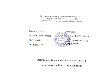 соответствиесреднее профессиональное Спасское педагогическое училище Приморского краянет№ п/п№ п/пМероприятияСроки исполненияСроки исполненияСроки исполненияРезультатРезультатОтветственный1.1.Создание рабочей группы по обеспечению перехода на новые ФГОС НОО и ФГОС ОООФевраль 2022г.Февраль 2022г.Февраль 2022г.Приказ №20 от 03.02.2022г.Приказ №20 от 03.02.2022г. Директор 2. 2. Подготовка плана мероприятий (дорожных карт) общеобразовательных организаций по обеспечению перехода на новые ФГОС НОО, ФГОС ООО на 2022 – 2023 учебный годФевраль 2022Февраль 2022Февраль 2022Дорожные карты ООДорожные карты ООДиректор 3. 3. Организационная работа по повышению квалификации педагогов по вопросам обеспечения перехода на обновленные ФГОС НОО и ФГОС ООО для учителей, планирующих приступить к реализации обновленных ФГОС НОО и ФГОС ООО в 2022 – 2023 учебном годуФевраль- апрель 2021 г.Февраль- апрель 2021 г.Февраль- апрель 2021 г. Повышение квалификации педагогов, планирующих приступить к реализации ФГОС в 1 и 5 классах Повышение квалификации педагогов, планирующих приступить к реализации ФГОС в 1 и 5 классахДиректорБурда С.С.Покрашенко Г.Н. 4. 4.Организационная работа по поэтапной подготовке педагогических и управленческих кадров  по вопросам обеспечения перехода на обновленные ФГОС НОО и ФГОС ООО  Ежегодно в течение всего периода с 2022 по 2027 годыЕжегодно в течение всего периода с 2022 по 2027 годыЕжегодно в течение всего периода с 2022 по 2027 годыОбучение всех педагогов по данной тематикеОбучение всех педагогов по данной тематикеДиректорМетодический отдел 5. 5.Совещание с руководителями РМО  по вопросам введения обновленных ФГОС ООО и ФГОС ООО и корректировки планов работы РМО на второе полугодие 2021 – 2022 учебного годаЯнварь 2022г.Январь 2022г.Январь 2022г. Протокол совещания Протокол совещанияДиректорБурда С.С.Покрашенко Г.Н.6.6.Проведение школьных методических объединений    по теме:«Изменения во ФГОС НОО и ФГОС ООО. Разработка рабочих программ»Январь—февраль 2022 годЯнварь—февраль 2022 годЯнварь—февраль 2022 годПротоколы заседаний ШМОПротоколы заседаний ШМОРуководители ШМО7.7.Обеспечение консультационной методической поддержки педагогов по вопросам реализации обновленных ФГОС НОО и ФГОС ОООВ течение всего периодаВ течение всего периодаВ течение всего периодаКонсультационно- методическая помощьКонсультационно- методическая помощьЗам. директора по УВР8.8.Участие заместителя директора  по учебно- воспитательной работе в семинаре по вопросам введения обновленных ФГОС НОО и ФГОС ООО Февраль 2022 г.Февраль 2022 г.Февраль 2022 г.Протокол заседания семинара с заместителями директоров по УВРПротокол заседания семинара с заместителями директоров по УВРДиректорПокрашенко Г.Н.Бурда С.С. 9. 9.Изучение нормативно- правовых документов федерального, регионального уровня, регламентирующих введение обновленных ФГОС НОО и ФГОС ОООВ течение всего периодаВ течение всего периодаВ течение всего периодаНормативно- правовые документыНормативно- правовые документыДиректор 10. 10.Приведение в соответствии с требованиями  обновленных ФГОС НОО и ФГОС ООО локальных актов ОО.Февраль 2022гФевраль 2022гФевраль 2022гЛокальные акты ООЛокальные акты ООДиректор11.11.Анализ ресурсного обеспечения перехода на обновленные ФГОС НОО, ООО.Апрель 2022Апрель 2022Апрель 2022Информационная справка о ресурсном обеспечении перехода на обновленный ФГОСИнформационная справка о ресурсном обеспечении перехода на обновленный ФГОСДиректорМуниципальный координатор12.12.Заседание рабочих групп по реализации мероприятий дорожной карты по обновлению ООП НОО, ОООМарт 2022г.Март 2022г.Март 2022г. Программа  ООП НОО и ООП ООО в соответствии с требованиями ФГОС Программа  ООП НОО и ООП ООО в соответствии с требованиями ФГОСДиректорМуниципальный координатор 13. 13.Мониторинг готовности ОО к введению новых ФГОС с 1 сентября 2022г.Апрель- май  2022гАпрель- май  2022гАпрель- май  2022гМониторинг готовности ООМониторинг готовности ОО Рабочая группа 14. 14.Обеспечение консультативной методической поддержки педагогов по вопросам реализации ООП НОО и ООП ООО по обновленным ФГОС НОО и ФГОС ОООВ течение всего периодаВ течение всего периодаВ течение всего периодаМетодическая помощьМетодическая помощьМетодический отдел 15. 15.Методическое сопровождение разработки  основных образовательных программ НОО и основных образовательных программ ОО на основе примерной основной образовательной программы НОО и основной образовательной программы ОООФевраль- апрель 2022г.Февраль- апрель 2022г.Февраль- апрель 2022г.Основные образовательные программыОсновные образовательные программыМетодический отдел 16. 16. Методическое сопровождение разработки рабочих программ педагогов по учебным предметам, учебным курсам (в том числе и внеурочной деятельности) и учебным модулям учебного плана для 1-9 классов на 2022- 2027  гг. в соответствии с требованиями обновленных ФГОС НОО и ФГОС ОООВ течение всего периодаВ течение всего периодаВ течение всего периодаРабочие программы педагогов по учебным предметам, учебным курсам (в том числе и внеурочной деятельности) и учебным модулям учебного плана  Рабочие программы педагогов по учебным предметам, учебным курсам (в том числе и внеурочной деятельности) и учебным модулям учебного плана  ДиректорРуководители РМОМетодический отдел 17. 17. Размещение на сайтах ОО информационных материалов о постепенном переходе на обучение по обновленным ФГОС НОО и ФГОС ООО  В течение всего периода с 2021г по 2027 г.  В течение всего периода с 2021г по 2027 г.  В течение всего периода с 2021г по 2027 г. Сайты ОО Сайты ООДиректорМетодический отдел 18. Информирование родительской общественности о постепенном переходе на обучение по обновленным ФГОС ООО и ФГОС ООО Информирование родительской общественности о постепенном переходе на обучение по обновленным ФГОС ООО и ФГОС ООО Информирование родительской общественности о постепенном переходе на обучение по обновленным ФГОС ООО и ФГОС ООО В течение всего периода с 2021г по 2027 г.Сайты ООСайты ООДиректорМетодический отделДиректорМетодический отдел 19. Размещение  на сайтах ОО  основных образовательных программ Размещение  на сайтах ОО  основных образовательных программ Размещение  на сайтах ОО  основных образовательных программ Март 2022г  Сайты ООСайты ООДиректорМетодический отделДиректорМетодический отдел20.Доработка и утверждение ОП НОО, ООО на муниципальном и школьном уровняхДоработка и утверждение ОП НОО, ООО на муниципальном и школьном уровняхДоработка и утверждение ОП НОО, ООО на муниципальном и школьном уровняхАпрель – август 2022ОП НОО, ОП ООООП НОО, ОП ООО ДиректорМуниципальный координатор ДиректорМуниципальный координатор